This file contains a series of forms compiled in Microsoft Word that can be filled out and saved on your computer. Some of these materials must be completed and returned to DEP or forwarded to third parties such as local newspapers, boards of health, or other federal and state agencies as part of the HW 05 and / or HW 06 application process. Please consult the HW05 and/ or HW06 Instructions and Supplemental Materials for full instructions. Table of ContentsBoard of Health Notification Letter Public Notice Template Hazardous Waste Transporter License TemplateTDS Forms to accompany the HW05 On-Line ApplicationDepartment of Public Utilities (DPU) Approval Letter Motor Carrier Liability Endorsement (MCS90)Bond Form 8909Vehicle Identification Device (VID) Form Tax Certification Form Notification of Activities as a Marketer of Used Oil FuelBOH Hazardous Waste Transporter Notification LetterTo be sent with a copy of the application submitted to the local Board of Health in the Massachusetts city or town where transportation activities take place and license and records are maintained. RE:  Application For Hazardous Waste Transporter LicenseDear Sir/Madam:Enclosed, please find a copy of an application for a hazardous waste transporter license for our company:whose office is located in your city/town.  Hazardous waste transporters move, by vessel or carrier, hazardous waste from the point of generation to any intermediate point(s) or to the points of ultimate storage, use, treatment, recovery, or disposal.The Massachusetts Department of Environmental Protection (MassDEP) requires license applicants to send a copy of their hazardous waste transporter license application to the local Board of Health.  The local board of health is specified in the Massachusetts Hazardous Waste Regulations (310 CMR 30.000) as located in the “Massachusetts town/city of the applicants office address, i.e., the location where transportation related activities take place and license records are maintained”.A public notice regarding this hazardous waste transporter license application will soon appear in the We will send you a copy of the public notice soon after publication.Please keep your copy of the transporter license application available for public review at your office for the duration of the public comment period which will end forty-five (45) days from the date of publication of the public notice.Please send or direct any written comments regarding this application to:Massachusetts Department of Environmental ProtectionBureau of Air & Waste Business Compliance DivisionAttn: Marrcus HenryOne Winter StreetBoston, MA  02108Thank you for your assistance and cooperation.  Feel free to call me at      or Marrcus Henry (MassDEP, Bureau of Air & Waste, Business Compliance Division) at (617) 292-5576 if you have any questions.Sincerely,________________________________________								Public Notice of Hazardous Waste Transporter License ApplicationPursuant to Massachusetts Hazardous Waste Regulation 310 CMR 30.000for a license to transport hazardous waste in Massachusetts. The Massachusetts Department of Environmental Protection (MassDEP) shall review written comments and then determine whether to grant or deny authorization for this activity pursuant to Massachusetts Hazardous Waste Regulation 310 CMR 30.000.  When the Department either grants or denies the license, and you are aggrieved by this action, you may request an adjudicatory hearing.  A request for a hearing must be made in writing and postmarked within twenty-one (21) days of the date of the decision.  Persons seeking information about the status of the license review or any other information should contact Marrcus Henry at the Boston MassDEP office, Business Compliance Division at 617-292-5576.This application is available for review at the following two locations:1.	Board of Health:2.	The Department of Environmental Protection (MassDEP), Business Compliance Division, One Winter Street, 7th Floor, Boston, Massachusetts 02108; contact Winnie Prendergast at (617) 292-5596 to schedule an appointment to review an application.The Department shall consider all written comments regarding this application submitted to its Boston office (attention: Marrcus Henry) during the public comment period which ends forty-five (45) days after the publication date of this notice.  Written comments should be sent to: The Department of Environmental Protection (MassDEP), Business Compliance Division, One Winter Street, 7th Floor, Boston, MA 02108 (Attention: HW Transporter Licensing).   As part of the Hazardous Waste or Precious Metals Class (B4) Regulated Recyclable Material Transporter Application process, you are required to provide the tax certification described below.  Please have your authorized company representative provide the required certification, and return the form to the Bureau of Air & Waste, Business Compliance Division.The person providing such certification must be a corporate officer, i.e., president, secretary, treasurer, or vice president of the corporation in charge of a business function for the corporation. If the applicant is a partnership, the certification must be signed by a general partner. If the applicant is a sole proprietorship, the certification must be signed by the proprietor. All such certifications will become part of the application.CERTIFICATIONUnder penalties of perjury, I certify, as required by General Laws, Chapter 62C, Section 49A, that:has complied with all laws of the Commonwealth of Massachusetts relating to taxes.TO:ChairmanBoard of HealthMassachusettsCity/TownZip CodeCompany nameNewspaper with Circulation in Your CommunityonDate (MM/DD/YYYY) Notice Publication Date (MM/DD/YYYY)Public Notice is hereby given of the application by:Public Notice is hereby given of the application by:License ApplicantLicense ApplicantDbaDbaLocationLocationBoard of HealthBoard of HealthStreet AddressStreet AddressCity or TownZip CodeTelephone NumberTelephone NumberG. Transporter Data Sheets G. Transporter Data Sheets G. Transporter Data Sheets G. Transporter Data Sheets G. Transporter Data Sheets G. Transporter Data Sheets G. Transporter Data Sheets Each application for a license to transport hazardous waste must include the following attachments. The required information is described briefly below and in some cases, examples are provided.  You are advised to read the applicable regulations to be sure that all the necessary information is included.To speed the review of your application, please:Clearly name each attachment with the appropriate Transporter Data Sheet (TDS) number.Use “none” instead of “NA” when responding to requests for information that do not apply to your business. Each application for a license to transport hazardous waste must include the following attachments. The required information is described briefly below and in some cases, examples are provided.  You are advised to read the applicable regulations to be sure that all the necessary information is included.To speed the review of your application, please:Clearly name each attachment with the appropriate Transporter Data Sheet (TDS) number.Use “none” instead of “NA” when responding to requests for information that do not apply to your business. Each application for a license to transport hazardous waste must include the following attachments. The required information is described briefly below and in some cases, examples are provided.  You are advised to read the applicable regulations to be sure that all the necessary information is included.To speed the review of your application, please:Clearly name each attachment with the appropriate Transporter Data Sheet (TDS) number.Use “none” instead of “NA” when responding to requests for information that do not apply to your business. Each application for a license to transport hazardous waste must include the following attachments. The required information is described briefly below and in some cases, examples are provided.  You are advised to read the applicable regulations to be sure that all the necessary information is included.To speed the review of your application, please:Clearly name each attachment with the appropriate Transporter Data Sheet (TDS) number.Use “none” instead of “NA” when responding to requests for information that do not apply to your business. Each application for a license to transport hazardous waste must include the following attachments. The required information is described briefly below and in some cases, examples are provided.  You are advised to read the applicable regulations to be sure that all the necessary information is included.To speed the review of your application, please:Clearly name each attachment with the appropriate Transporter Data Sheet (TDS) number.Use “none” instead of “NA” when responding to requests for information that do not apply to your business. Each application for a license to transport hazardous waste must include the following attachments. The required information is described briefly below and in some cases, examples are provided.  You are advised to read the applicable regulations to be sure that all the necessary information is included.To speed the review of your application, please:Clearly name each attachment with the appropriate Transporter Data Sheet (TDS) number.Use “none” instead of “NA” when responding to requests for information that do not apply to your business. Each application for a license to transport hazardous waste must include the following attachments. The required information is described briefly below and in some cases, examples are provided.  You are advised to read the applicable regulations to be sure that all the necessary information is included.To speed the review of your application, please:Clearly name each attachment with the appropriate Transporter Data Sheet (TDS) number.Use “none” instead of “NA” when responding to requests for information that do not apply to your business. Each application for a license to transport hazardous waste must include the following attachments. The required information is described briefly below and in some cases, examples are provided.  You are advised to read the applicable regulations to be sure that all the necessary information is included.To speed the review of your application, please:Clearly name each attachment with the appropriate Transporter Data Sheet (TDS) number.Use “none” instead of “NA” when responding to requests for information that do not apply to your business. Each application for a license to transport hazardous waste must include the following attachments. The required information is described briefly below and in some cases, examples are provided.  You are advised to read the applicable regulations to be sure that all the necessary information is included.To speed the review of your application, please:Clearly name each attachment with the appropriate Transporter Data Sheet (TDS) number.Use “none” instead of “NA” when responding to requests for information that do not apply to your business. Each application for a license to transport hazardous waste must include the following attachments. The required information is described briefly below and in some cases, examples are provided.  You are advised to read the applicable regulations to be sure that all the necessary information is included.To speed the review of your application, please:Clearly name each attachment with the appropriate Transporter Data Sheet (TDS) number.Use “none” instead of “NA” when responding to requests for information that do not apply to your business. Each application for a license to transport hazardous waste must include the following attachments. The required information is described briefly below and in some cases, examples are provided.  You are advised to read the applicable regulations to be sure that all the necessary information is included.To speed the review of your application, please:Clearly name each attachment with the appropriate Transporter Data Sheet (TDS) number.Use “none” instead of “NA” when responding to requests for information that do not apply to your business. Each application for a license to transport hazardous waste must include the following attachments. The required information is described briefly below and in some cases, examples are provided.  You are advised to read the applicable regulations to be sure that all the necessary information is included.To speed the review of your application, please:Clearly name each attachment with the appropriate Transporter Data Sheet (TDS) number.Use “none” instead of “NA” when responding to requests for information that do not apply to your business. Each application for a license to transport hazardous waste must include the following attachments. The required information is described briefly below and in some cases, examples are provided.  You are advised to read the applicable regulations to be sure that all the necessary information is included.To speed the review of your application, please:Clearly name each attachment with the appropriate Transporter Data Sheet (TDS) number.Use “none” instead of “NA” when responding to requests for information that do not apply to your business. Each application for a license to transport hazardous waste must include the following attachments. The required information is described briefly below and in some cases, examples are provided.  You are advised to read the applicable regulations to be sure that all the necessary information is included.To speed the review of your application, please:Clearly name each attachment with the appropriate Transporter Data Sheet (TDS) number.Use “none” instead of “NA” when responding to requests for information that do not apply to your business. Each application for a license to transport hazardous waste must include the following attachments. The required information is described briefly below and in some cases, examples are provided.  You are advised to read the applicable regulations to be sure that all the necessary information is included.To speed the review of your application, please:Clearly name each attachment with the appropriate Transporter Data Sheet (TDS) number.Use “none” instead of “NA” when responding to requests for information that do not apply to your business. Each application for a license to transport hazardous waste must include the following attachments. The required information is described briefly below and in some cases, examples are provided.  You are advised to read the applicable regulations to be sure that all the necessary information is included.To speed the review of your application, please:Clearly name each attachment with the appropriate Transporter Data Sheet (TDS) number.Use “none” instead of “NA” when responding to requests for information that do not apply to your business. Each application for a license to transport hazardous waste must include the following attachments. The required information is described briefly below and in some cases, examples are provided.  You are advised to read the applicable regulations to be sure that all the necessary information is included.To speed the review of your application, please:Clearly name each attachment with the appropriate Transporter Data Sheet (TDS) number.Use “none” instead of “NA” when responding to requests for information that do not apply to your business. Each application for a license to transport hazardous waste must include the following attachments. The required information is described briefly below and in some cases, examples are provided.  You are advised to read the applicable regulations to be sure that all the necessary information is included.To speed the review of your application, please:Clearly name each attachment with the appropriate Transporter Data Sheet (TDS) number.Use “none” instead of “NA” when responding to requests for information that do not apply to your business. Each application for a license to transport hazardous waste must include the following attachments. The required information is described briefly below and in some cases, examples are provided.  You are advised to read the applicable regulations to be sure that all the necessary information is included.To speed the review of your application, please:Clearly name each attachment with the appropriate Transporter Data Sheet (TDS) number.Use “none” instead of “NA” when responding to requests for information that do not apply to your business. Each application for a license to transport hazardous waste must include the following attachments. The required information is described briefly below and in some cases, examples are provided.  You are advised to read the applicable regulations to be sure that all the necessary information is included.To speed the review of your application, please:Clearly name each attachment with the appropriate Transporter Data Sheet (TDS) number.Use “none” instead of “NA” when responding to requests for information that do not apply to your business. Each application for a license to transport hazardous waste must include the following attachments. The required information is described briefly below and in some cases, examples are provided.  You are advised to read the applicable regulations to be sure that all the necessary information is included.To speed the review of your application, please:Clearly name each attachment with the appropriate Transporter Data Sheet (TDS) number.Use “none” instead of “NA” when responding to requests for information that do not apply to your business. Each application for a license to transport hazardous waste must include the following attachments. The required information is described briefly below and in some cases, examples are provided.  You are advised to read the applicable regulations to be sure that all the necessary information is included.To speed the review of your application, please:Clearly name each attachment with the appropriate Transporter Data Sheet (TDS) number.Use “none” instead of “NA” when responding to requests for information that do not apply to your business. Each application for a license to transport hazardous waste must include the following attachments. The required information is described briefly below and in some cases, examples are provided.  You are advised to read the applicable regulations to be sure that all the necessary information is included.To speed the review of your application, please:Clearly name each attachment with the appropriate Transporter Data Sheet (TDS) number.Use “none” instead of “NA” when responding to requests for information that do not apply to your business. Each application for a license to transport hazardous waste must include the following attachments. The required information is described briefly below and in some cases, examples are provided.  You are advised to read the applicable regulations to be sure that all the necessary information is included.To speed the review of your application, please:Clearly name each attachment with the appropriate Transporter Data Sheet (TDS) number.Use “none” instead of “NA” when responding to requests for information that do not apply to your business. Each application for a license to transport hazardous waste must include the following attachments. The required information is described briefly below and in some cases, examples are provided.  You are advised to read the applicable regulations to be sure that all the necessary information is included.To speed the review of your application, please:Clearly name each attachment with the appropriate Transporter Data Sheet (TDS) number.Use “none” instead of “NA” when responding to requests for information that do not apply to your business. Each application for a license to transport hazardous waste must include the following attachments. The required information is described briefly below and in some cases, examples are provided.  You are advised to read the applicable regulations to be sure that all the necessary information is included.To speed the review of your application, please:Clearly name each attachment with the appropriate Transporter Data Sheet (TDS) number.Use “none” instead of “NA” when responding to requests for information that do not apply to your business. Each application for a license to transport hazardous waste must include the following attachments. The required information is described briefly below and in some cases, examples are provided.  You are advised to read the applicable regulations to be sure that all the necessary information is included.To speed the review of your application, please:Clearly name each attachment with the appropriate Transporter Data Sheet (TDS) number.Use “none” instead of “NA” when responding to requests for information that do not apply to your business. Each application for a license to transport hazardous waste must include the following attachments. The required information is described briefly below and in some cases, examples are provided.  You are advised to read the applicable regulations to be sure that all the necessary information is included.To speed the review of your application, please:Clearly name each attachment with the appropriate Transporter Data Sheet (TDS) number.Use “none” instead of “NA” when responding to requests for information that do not apply to your business. Each application for a license to transport hazardous waste must include the following attachments. The required information is described briefly below and in some cases, examples are provided.  You are advised to read the applicable regulations to be sure that all the necessary information is included.To speed the review of your application, please:Clearly name each attachment with the appropriate Transporter Data Sheet (TDS) number.Use “none” instead of “NA” when responding to requests for information that do not apply to your business. Each application for a license to transport hazardous waste must include the following attachments. The required information is described briefly below and in some cases, examples are provided.  You are advised to read the applicable regulations to be sure that all the necessary information is included.To speed the review of your application, please:Clearly name each attachment with the appropriate Transporter Data Sheet (TDS) number.Use “none” instead of “NA” when responding to requests for information that do not apply to your business. Each application for a license to transport hazardous waste must include the following attachments. The required information is described briefly below and in some cases, examples are provided.  You are advised to read the applicable regulations to be sure that all the necessary information is included.To speed the review of your application, please:Clearly name each attachment with the appropriate Transporter Data Sheet (TDS) number.Use “none” instead of “NA” when responding to requests for information that do not apply to your business. Each application for a license to transport hazardous waste must include the following attachments. The required information is described briefly below and in some cases, examples are provided.  You are advised to read the applicable regulations to be sure that all the necessary information is included.To speed the review of your application, please:Clearly name each attachment with the appropriate Transporter Data Sheet (TDS) number.Use “none” instead of “NA” when responding to requests for information that do not apply to your business. Each application for a license to transport hazardous waste must include the following attachments. The required information is described briefly below and in some cases, examples are provided.  You are advised to read the applicable regulations to be sure that all the necessary information is included.To speed the review of your application, please:Clearly name each attachment with the appropriate Transporter Data Sheet (TDS) number.Use “none” instead of “NA” when responding to requests for information that do not apply to your business. Each application for a license to transport hazardous waste must include the following attachments. The required information is described briefly below and in some cases, examples are provided.  You are advised to read the applicable regulations to be sure that all the necessary information is included.To speed the review of your application, please:Clearly name each attachment with the appropriate Transporter Data Sheet (TDS) number.Use “none” instead of “NA” when responding to requests for information that do not apply to your business. Each application for a license to transport hazardous waste must include the following attachments. The required information is described briefly below and in some cases, examples are provided.  You are advised to read the applicable regulations to be sure that all the necessary information is included.To speed the review of your application, please:Clearly name each attachment with the appropriate Transporter Data Sheet (TDS) number.Use “none” instead of “NA” when responding to requests for information that do not apply to your business. Transporter Data Sheet (Attachments) and ReferenceDescription of Required MaterialsDescription of Required MaterialsPlease check off item when complete Please check off item when complete Please check off item when complete Please check off item when complete TDS 01-1 See 310 CMR 30.807 for who must sign such documentsAuthority To Sign License Application: Attach a statement on company letterhead which designates an authorized representative of your company to sign application forms and other official documents. Authority To Sign License Application: Attach a statement on company letterhead which designates an authorized representative of your company to sign application forms and other official documents. Authority To Sign License Application: Attach a statement on company letterhead which designates an authorized representative of your company to sign application forms and other official documents. Authority To Sign License Application: Attach a statement on company letterhead which designates an authorized representative of your company to sign application forms and other official documents. TDS 01-2 See 310 CMR 30.805(1) for DPU certificationDepartment of Public Utilities (DPU) Certification: Complete the enclosed DPU Oversight Division approval form (HW 06-159B) requesting that DPU certify your compliance with the motor carrier requirements of MGL Chapter 159B.  Submit one copy of the form to MassDEP as Attachment TDS 01-2.  Send the original to the DPU at the address shown on the form.  Blank form provided.Department of Public Utilities (DPU) Certification: Complete the enclosed DPU Oversight Division approval form (HW 06-159B) requesting that DPU certify your compliance with the motor carrier requirements of MGL Chapter 159B.  Submit one copy of the form to MassDEP as Attachment TDS 01-2.  Send the original to the DPU at the address shown on the form.  Blank form provided.Department of Public Utilities (DPU) Certification: Complete the enclosed DPU Oversight Division approval form (HW 06-159B) requesting that DPU certify your compliance with the motor carrier requirements of MGL Chapter 159B.  Submit one copy of the form to MassDEP as Attachment TDS 01-2.  Send the original to the DPU at the address shown on the form.  Blank form provided.Department of Public Utilities (DPU) Certification: Complete the enclosed DPU Oversight Division approval form (HW 06-159B) requesting that DPU certify your compliance with the motor carrier requirements of MGL Chapter 159B.  Submit one copy of the form to MassDEP as Attachment TDS 01-2.  Send the original to the DPU at the address shown on the form.  Blank form provided.TDS 01-3 See 310 CMR 30.803(8) training program requirements and 310 CMR 30.409(1) – (4) what employees must knowTraining Program Documentation: 
(1) Provide a certification on company letterhead which states that all drivers and those accompanying drivers are trained and tested in compliance with 49 CFR part 172, Subpart H and 49 CFR section 177.800.  (2) Include a notation in your TDS 01-3 response indicating that drivers receive training in the list of notification numbers to call in the event of a spill or release, and that those numbers are listed in the Emergency Procedures Guide submitted in Attachment TDS-01-13, Spill Cleanup Equipment and Procedures.  .Training Program Documentation: 
(1) Provide a certification on company letterhead which states that all drivers and those accompanying drivers are trained and tested in compliance with 49 CFR part 172, Subpart H and 49 CFR section 177.800.  (2) Include a notation in your TDS 01-3 response indicating that drivers receive training in the list of notification numbers to call in the event of a spill or release, and that those numbers are listed in the Emergency Procedures Guide submitted in Attachment TDS-01-13, Spill Cleanup Equipment and Procedures.  .Training Program Documentation: 
(1) Provide a certification on company letterhead which states that all drivers and those accompanying drivers are trained and tested in compliance with 49 CFR part 172, Subpart H and 49 CFR section 177.800.  (2) Include a notation in your TDS 01-3 response indicating that drivers receive training in the list of notification numbers to call in the event of a spill or release, and that those numbers are listed in the Emergency Procedures Guide submitted in Attachment TDS-01-13, Spill Cleanup Equipment and Procedures.  .Training Program Documentation: 
(1) Provide a certification on company letterhead which states that all drivers and those accompanying drivers are trained and tested in compliance with 49 CFR part 172, Subpart H and 49 CFR section 177.800.  (2) Include a notation in your TDS 01-3 response indicating that drivers receive training in the list of notification numbers to call in the event of a spill or release, and that those numbers are listed in the Emergency Procedures Guide submitted in Attachment TDS-01-13, Spill Cleanup Equipment and Procedures.  ...TDS 01-4 See 310 CMR 30.803(9) for details of who must be listedOfficer & Director Information:  Provide the names, residential and business addresses, and dates of birth of all officers, directors, and partners of the applicant and of all individuals who hold greater than five percent (5%) equity in (or liability of) the applicant. Officer & Director Information:  Provide the names, residential and business addresses, and dates of birth of all officers, directors, and partners of the applicant and of all individuals who hold greater than five percent (5%) equity in (or liability of) the applicant. Officer & Director Information:  Provide the names, residential and business addresses, and dates of birth of all officers, directors, and partners of the applicant and of all individuals who hold greater than five percent (5%) equity in (or liability of) the applicant. Officer & Director Information:  Provide the names, residential and business addresses, and dates of birth of all officers, directors, and partners of the applicant and of all individuals who hold greater than five percent (5%) equity in (or liability of) the applicant. TDS 01-5See 310 CMR 30.803(10) for details of what must be reported.Other Business Activities: Attach a list of other hazardous waste management businesses owned by any officer, director, partner, and persons named in Attachment TDS 01-4 above. Other Business Activities: Attach a list of other hazardous waste management businesses owned by any officer, director, partner, and persons named in Attachment TDS 01-4 above. Other Business Activities: Attach a list of other hazardous waste management businesses owned by any officer, director, partner, and persons named in Attachment TDS 01-4 above. Other Business Activities: Attach a list of other hazardous waste management businesses owned by any officer, director, partner, and persons named in Attachment TDS 01-4 above. TDS 01-6See CMR 30.803(11 and 30.813(4-5)) for details of what must be reportedPast /Pending Legal or Administrative Actions: Attach a list and explanation of all past/pending legal or administrative actions citing a violation of any statute, regulation, or court order related to hazardous waste management or transportation (or other related environmental or public health statutes/regulations) or any crime of moral turpitude by the licensee/applicant, officer, director, trustee, partner, key staff individual (i.e., manager or supervisor) or persons named in Attachment TDS 01-4 above, covering a five-year period prior to the date MassDEP receives this application. “Legal or Administrative Action” refers to criminal convictions, criminal indictments, civil penalties, civic actions in court, notices of violation, administrative orders, and license revocations/suspensions (issued by any State or Federal authority).  Failure to disclose these actions may result in the denial of your application, the revocation of your license, and/or the assessment of penalties..Past /Pending Legal or Administrative Actions: Attach a list and explanation of all past/pending legal or administrative actions citing a violation of any statute, regulation, or court order related to hazardous waste management or transportation (or other related environmental or public health statutes/regulations) or any crime of moral turpitude by the licensee/applicant, officer, director, trustee, partner, key staff individual (i.e., manager or supervisor) or persons named in Attachment TDS 01-4 above, covering a five-year period prior to the date MassDEP receives this application. “Legal or Administrative Action” refers to criminal convictions, criminal indictments, civil penalties, civic actions in court, notices of violation, administrative orders, and license revocations/suspensions (issued by any State or Federal authority).  Failure to disclose these actions may result in the denial of your application, the revocation of your license, and/or the assessment of penalties..Past /Pending Legal or Administrative Actions: Attach a list and explanation of all past/pending legal or administrative actions citing a violation of any statute, regulation, or court order related to hazardous waste management or transportation (or other related environmental or public health statutes/regulations) or any crime of moral turpitude by the licensee/applicant, officer, director, trustee, partner, key staff individual (i.e., manager or supervisor) or persons named in Attachment TDS 01-4 above, covering a five-year period prior to the date MassDEP receives this application. “Legal or Administrative Action” refers to criminal convictions, criminal indictments, civil penalties, civic actions in court, notices of violation, administrative orders, and license revocations/suspensions (issued by any State or Federal authority).  Failure to disclose these actions may result in the denial of your application, the revocation of your license, and/or the assessment of penalties..Past /Pending Legal or Administrative Actions: Attach a list and explanation of all past/pending legal or administrative actions citing a violation of any statute, regulation, or court order related to hazardous waste management or transportation (or other related environmental or public health statutes/regulations) or any crime of moral turpitude by the licensee/applicant, officer, director, trustee, partner, key staff individual (i.e., manager or supervisor) or persons named in Attachment TDS 01-4 above, covering a five-year period prior to the date MassDEP receives this application. “Legal or Administrative Action” refers to criminal convictions, criminal indictments, civil penalties, civic actions in court, notices of violation, administrative orders, and license revocations/suspensions (issued by any State or Federal authority).  Failure to disclose these actions may result in the denial of your application, the revocation of your license, and/or the assessment of penalties..Past /Pending Legal or Administrative Actions: Attach a list and explanation of all past/pending legal or administrative actions citing a violation of any statute, regulation, or court order related to hazardous waste management or transportation (or other related environmental or public health statutes/regulations) or any crime of moral turpitude by the licensee/applicant, officer, director, trustee, partner, key staff individual (i.e., manager or supervisor) or persons named in Attachment TDS 01-4 above, covering a five-year period prior to the date MassDEP receives this application. “Legal or Administrative Action” refers to criminal convictions, criminal indictments, civil penalties, civic actions in court, notices of violation, administrative orders, and license revocations/suspensions (issued by any State or Federal authority).  Failure to disclose these actions may result in the denial of your application, the revocation of your license, and/or the assessment of penalties..TDS 01-7See 310 CMR 30.803(12) for details of what must be reported.Past/Pending Civil Suits: Disclose a list of all past or pending civil suits (by docket number and court) related to hazardous waste management or transportation operations or activities by the licensee/applicant. Past/Pending Civil Suits: Disclose a list of all past or pending civil suits (by docket number and court) related to hazardous waste management or transportation operations or activities by the licensee/applicant. Past/Pending Civil Suits: Disclose a list of all past or pending civil suits (by docket number and court) related to hazardous waste management or transportation operations or activities by the licensee/applicant. Past/Pending Civil Suits: Disclose a list of all past or pending civil suits (by docket number and court) related to hazardous waste management or transportation operations or activities by the licensee/applicant. Past/Pending Civil Suits: Disclose a list of all past or pending civil suits (by docket number and court) related to hazardous waste management or transportation operations or activities by the licensee/applicant. TDS 01-8 See 310 CMR 30.826 for a description of Corporate Records requirements.Corporate Records: In this attachment, submit copies of all records and documents that must be submitted to the Massachusetts Secretary of State.  If the applicant is a Massachusetts corporation, attach a copy of the applicant’s Articles of Organization and the latest Massachusetts Corporation Annual Report.  If the applicant is an out-of-state corporation and has an office in Massachusetts, attach a copy of the applicant’s Foreign Corporation Certificate and latest Foreign Annual Report.  If the applicant is an out-of-state corporation and does not have an office in Massachusetts, attach a copy of the applicant's Articles of Organization. If the applicant is not a corporation, specify the applicant’s business organization, i.e., sole proprietorship, partnership, or other.  Indicate the applicant’s status as a public, private, or other entity.Corporate Records: In this attachment, submit copies of all records and documents that must be submitted to the Massachusetts Secretary of State.  If the applicant is a Massachusetts corporation, attach a copy of the applicant’s Articles of Organization and the latest Massachusetts Corporation Annual Report.  If the applicant is an out-of-state corporation and has an office in Massachusetts, attach a copy of the applicant’s Foreign Corporation Certificate and latest Foreign Annual Report.  If the applicant is an out-of-state corporation and does not have an office in Massachusetts, attach a copy of the applicant's Articles of Organization. If the applicant is not a corporation, specify the applicant’s business organization, i.e., sole proprietorship, partnership, or other.  Indicate the applicant’s status as a public, private, or other entity.Corporate Records: In this attachment, submit copies of all records and documents that must be submitted to the Massachusetts Secretary of State.  If the applicant is a Massachusetts corporation, attach a copy of the applicant’s Articles of Organization and the latest Massachusetts Corporation Annual Report.  If the applicant is an out-of-state corporation and has an office in Massachusetts, attach a copy of the applicant’s Foreign Corporation Certificate and latest Foreign Annual Report.  If the applicant is an out-of-state corporation and does not have an office in Massachusetts, attach a copy of the applicant's Articles of Organization. If the applicant is not a corporation, specify the applicant’s business organization, i.e., sole proprietorship, partnership, or other.  Indicate the applicant’s status as a public, private, or other entity.Corporate Records: In this attachment, submit copies of all records and documents that must be submitted to the Massachusetts Secretary of State.  If the applicant is a Massachusetts corporation, attach a copy of the applicant’s Articles of Organization and the latest Massachusetts Corporation Annual Report.  If the applicant is an out-of-state corporation and has an office in Massachusetts, attach a copy of the applicant’s Foreign Corporation Certificate and latest Foreign Annual Report.  If the applicant is an out-of-state corporation and does not have an office in Massachusetts, attach a copy of the applicant's Articles of Organization. If the applicant is not a corporation, specify the applicant’s business organization, i.e., sole proprietorship, partnership, or other.  Indicate the applicant’s status as a public, private, or other entity.Corporate Records: In this attachment, submit copies of all records and documents that must be submitted to the Massachusetts Secretary of State.  If the applicant is a Massachusetts corporation, attach a copy of the applicant’s Articles of Organization and the latest Massachusetts Corporation Annual Report.  If the applicant is an out-of-state corporation and has an office in Massachusetts, attach a copy of the applicant’s Foreign Corporation Certificate and latest Foreign Annual Report.  If the applicant is an out-of-state corporation and does not have an office in Massachusetts, attach a copy of the applicant's Articles of Organization. If the applicant is not a corporation, specify the applicant’s business organization, i.e., sole proprietorship, partnership, or other.  Indicate the applicant’s status as a public, private, or other entity.TDS 01-9 See 310 CMR 30.410 for detailed insurance requirements and 310 CMR 30.805(4) requiring that applicants submit this information.Liability Insurance: Submit two insurance documents:  (1) a Certificate of Insurance that (a) shows a minimum coverage of $1 million per accident, (b) names the Department of Environmental Protection as the certificate holder (“MassDEP, Bureau of  Air & Waste, Business Compliance Division, One Winter Street, 7th Floor, Boston, MA 02108”) and (c) provides for thirty (30) days notice of cancellation to the certificate holder; and,(2) A DOT Endorsement (Form MCS-90) completed by your insurance company.  This form covers liability for accidents, including environmental restoration, bodily injury, and property damage.  Please note that this form amends the automobile policy number on the certificate of insurance. Liability Insurance: Submit two insurance documents:  (1) a Certificate of Insurance that (a) shows a minimum coverage of $1 million per accident, (b) names the Department of Environmental Protection as the certificate holder (“MassDEP, Bureau of  Air & Waste, Business Compliance Division, One Winter Street, 7th Floor, Boston, MA 02108”) and (c) provides for thirty (30) days notice of cancellation to the certificate holder; and,(2) A DOT Endorsement (Form MCS-90) completed by your insurance company.  This form covers liability for accidents, including environmental restoration, bodily injury, and property damage.  Please note that this form amends the automobile policy number on the certificate of insurance. Liability Insurance: Submit two insurance documents:  (1) a Certificate of Insurance that (a) shows a minimum coverage of $1 million per accident, (b) names the Department of Environmental Protection as the certificate holder (“MassDEP, Bureau of  Air & Waste, Business Compliance Division, One Winter Street, 7th Floor, Boston, MA 02108”) and (c) provides for thirty (30) days notice of cancellation to the certificate holder; and,(2) A DOT Endorsement (Form MCS-90) completed by your insurance company.  This form covers liability for accidents, including environmental restoration, bodily injury, and property damage.  Please note that this form amends the automobile policy number on the certificate of insurance. Liability Insurance: Submit two insurance documents:  (1) a Certificate of Insurance that (a) shows a minimum coverage of $1 million per accident, (b) names the Department of Environmental Protection as the certificate holder (“MassDEP, Bureau of  Air & Waste, Business Compliance Division, One Winter Street, 7th Floor, Boston, MA 02108”) and (c) provides for thirty (30) days notice of cancellation to the certificate holder; and,(2) A DOT Endorsement (Form MCS-90) completed by your insurance company.  This form covers liability for accidents, including environmental restoration, bodily injury, and property damage.  Please note that this form amends the automobile policy number on the certificate of insurance. Liability Insurance: Submit two insurance documents:  (1) a Certificate of Insurance that (a) shows a minimum coverage of $1 million per accident, (b) names the Department of Environmental Protection as the certificate holder (“MassDEP, Bureau of  Air & Waste, Business Compliance Division, One Winter Street, 7th Floor, Boston, MA 02108”) and (c) provides for thirty (30) days notice of cancellation to the certificate holder; and,(2) A DOT Endorsement (Form MCS-90) completed by your insurance company.  This form covers liability for accidents, including environmental restoration, bodily injury, and property damage.  Please note that this form amends the automobile policy number on the certificate of insurance. TDS 01-10See the following: 310 CMR 30.805(4) requiring applicants to submit bonding documentation310 CMR 30.411 for detailed bonding requirements and the types of financial instruments sufficient to meet those requirementsBonding Documentation: Complete and attach the enclosed Bond Form 8909 or submit a letter of credit as a financial guaranty that the applicant will faithfully perform regulatory requirements. Please instruct your surety company or lending institution to send bonding documents to you for submission to MassDEP with your application, and not directly from the surety company or lending institution to MassDEP.Note that the Department accepts only bonds and letters of credit; and the attached Letter of Credit documents (Guidance, Sample, and Checklist) for details on what constitutes and acceptable letter of credit.Bonding Documentation: Complete and attach the enclosed Bond Form 8909 or submit a letter of credit as a financial guaranty that the applicant will faithfully perform regulatory requirements. Please instruct your surety company or lending institution to send bonding documents to you for submission to MassDEP with your application, and not directly from the surety company or lending institution to MassDEP.Note that the Department accepts only bonds and letters of credit; and the attached Letter of Credit documents (Guidance, Sample, and Checklist) for details on what constitutes and acceptable letter of credit.Bonding Documentation: Complete and attach the enclosed Bond Form 8909 or submit a letter of credit as a financial guaranty that the applicant will faithfully perform regulatory requirements. Please instruct your surety company or lending institution to send bonding documents to you for submission to MassDEP with your application, and not directly from the surety company or lending institution to MassDEP.Note that the Department accepts only bonds and letters of credit; and the attached Letter of Credit documents (Guidance, Sample, and Checklist) for details on what constitutes and acceptable letter of credit.Bonding Documentation: Complete and attach the enclosed Bond Form 8909 or submit a letter of credit as a financial guaranty that the applicant will faithfully perform regulatory requirements. Please instruct your surety company or lending institution to send bonding documents to you for submission to MassDEP with your application, and not directly from the surety company or lending institution to MassDEP.Note that the Department accepts only bonds and letters of credit; and the attached Letter of Credit documents (Guidance, Sample, and Checklist) for details on what constitutes and acceptable letter of credit.Bonding Documentation: Complete and attach the enclosed Bond Form 8909 or submit a letter of credit as a financial guaranty that the applicant will faithfully perform regulatory requirements. Please instruct your surety company or lending institution to send bonding documents to you for submission to MassDEP with your application, and not directly from the surety company or lending institution to MassDEP.Note that the Department accepts only bonds and letters of credit; and the attached Letter of Credit documents (Guidance, Sample, and Checklist) for details on what constitutes and acceptable letter of credit.TDS 01-11See 310 CMR 30.805(5) that requires applicants to submit this information.Vehicle Information: Submit a list of vehicles owned or operated by the applicant to transport hazardous waste.  For each vehicle, specify: owner, operator, year, model, color, capacity, plate number and state, and identification number.Vehicle Information: Submit a list of vehicles owned or operated by the applicant to transport hazardous waste.  For each vehicle, specify: owner, operator, year, model, color, capacity, plate number and state, and identification number.Vehicle Information: Submit a list of vehicles owned or operated by the applicant to transport hazardous waste.  For each vehicle, specify: owner, operator, year, model, color, capacity, plate number and state, and identification number.Vehicle Information: Submit a list of vehicles owned or operated by the applicant to transport hazardous waste.  For each vehicle, specify: owner, operator, year, model, color, capacity, plate number and state, and identification number.TDS 01-12 See 310 CMR 30.805(2) requiring that applicants submit this information.Plan for Cleaning Vehicles: Provide a detailed plan for cleaning vehicles that are used to transport hazardous waste.Plan for Cleaning Vehicles: Provide a detailed plan for cleaning vehicles that are used to transport hazardous waste.Plan for Cleaning Vehicles: Provide a detailed plan for cleaning vehicles that are used to transport hazardous waste.Plan for Cleaning Vehicles: Provide a detailed plan for cleaning vehicles that are used to transport hazardous waste.TDS 01-13 See the following:310 CMR 30.805(6) which requires that applicants submit this information;310 CMR 30.413 describing actions that must be taken in transportation-related spills; and, 310 CMR 30.415 detailing required elements of an emergency procedures guide, including a list of equipment that must be carried on all vehicles.Spill Cleanup Equipment and procedures: Submit a list of equipment carried on each vehicle, and your company’s “Emergency Procedures Guide” which outlines step-by-step procedures to be followed by the driver in the event of a spill or release of hazardous waste during transport.  The Guide must include a list of who shall be notified after a release, how the spill or release shall be initially contained, and how required emergency equipment shall be used. Make sure your list of DEP emergency response numbers and regional office phone numbers is up-to-date.  The statewide MassDEP emergency phone numbers are:617-556-1133 (from the Boston area)888-304-1133 (toll-free)The MassDEP regional office phone numbers staffed on weekdays during normal business hours are: Central Regional Office (CERO):  508-792-7650Northeast Regional Office (NERO):  978-694-3200Southeast Regional Office (SERO):  508-946-2700Western Regional Office (WERO):  413-784-1100Spill Cleanup Equipment and procedures: Submit a list of equipment carried on each vehicle, and your company’s “Emergency Procedures Guide” which outlines step-by-step procedures to be followed by the driver in the event of a spill or release of hazardous waste during transport.  The Guide must include a list of who shall be notified after a release, how the spill or release shall be initially contained, and how required emergency equipment shall be used. Make sure your list of DEP emergency response numbers and regional office phone numbers is up-to-date.  The statewide MassDEP emergency phone numbers are:617-556-1133 (from the Boston area)888-304-1133 (toll-free)The MassDEP regional office phone numbers staffed on weekdays during normal business hours are: Central Regional Office (CERO):  508-792-7650Northeast Regional Office (NERO):  978-694-3200Southeast Regional Office (SERO):  508-946-2700Western Regional Office (WERO):  413-784-1100Spill Cleanup Equipment and procedures: Submit a list of equipment carried on each vehicle, and your company’s “Emergency Procedures Guide” which outlines step-by-step procedures to be followed by the driver in the event of a spill or release of hazardous waste during transport.  The Guide must include a list of who shall be notified after a release, how the spill or release shall be initially contained, and how required emergency equipment shall be used. Make sure your list of DEP emergency response numbers and regional office phone numbers is up-to-date.  The statewide MassDEP emergency phone numbers are:617-556-1133 (from the Boston area)888-304-1133 (toll-free)The MassDEP regional office phone numbers staffed on weekdays during normal business hours are: Central Regional Office (CERO):  508-792-7650Northeast Regional Office (NERO):  978-694-3200Southeast Regional Office (SERO):  508-946-2700Western Regional Office (WERO):  413-784-1100Spill Cleanup Equipment and procedures: Submit a list of equipment carried on each vehicle, and your company’s “Emergency Procedures Guide” which outlines step-by-step procedures to be followed by the driver in the event of a spill or release of hazardous waste during transport.  The Guide must include a list of who shall be notified after a release, how the spill or release shall be initially contained, and how required emergency equipment shall be used. Make sure your list of DEP emergency response numbers and regional office phone numbers is up-to-date.  The statewide MassDEP emergency phone numbers are:617-556-1133 (from the Boston area)888-304-1133 (toll-free)The MassDEP regional office phone numbers staffed on weekdays during normal business hours are: Central Regional Office (CERO):  508-792-7650Northeast Regional Office (NERO):  978-694-3200Southeast Regional Office (SERO):  508-946-2700Western Regional Office (WERO):  413-784-1100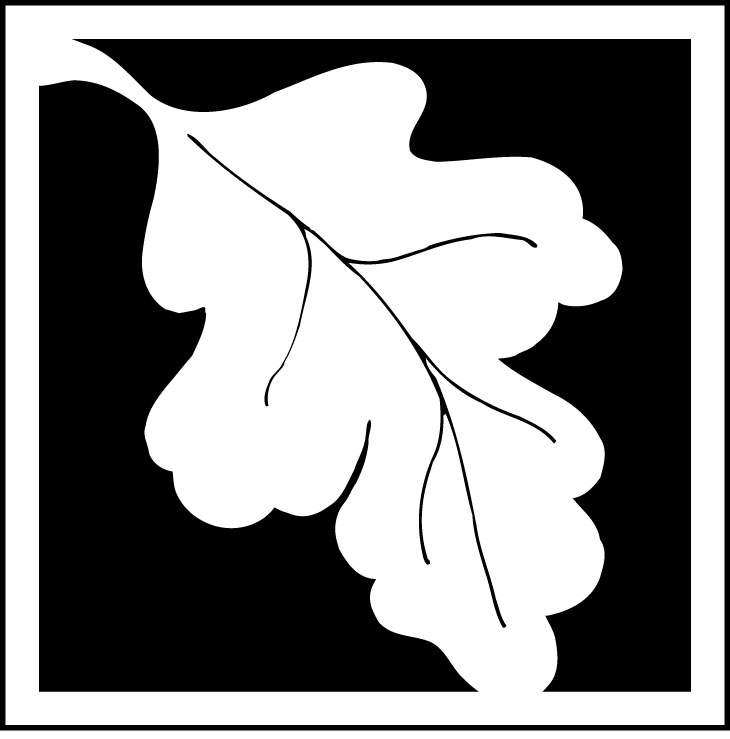 Massachusetts Department of Environmental ProtectionBureau of Air & Waste  Business Compliance DivisionHW05 -  License to Transport Hazardous Waste, Including Mixed WastesDepartment of Public Utilities ApprovalImportant: When filling out forms on the computer, use only the tab key to move your cursor - do not use the return key.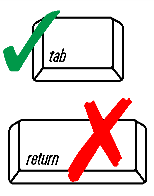 MAIL OR FAX THIS FORM TO:	Department of Public UtilitiesOversight DivisionOne South Station, 2nd FloorBoston, Massachusetts 02110
Attn: Timothy DavisTelephone: (617) 305-3559Fax: (617) 478-2598Dear Sir/Madam:My firm is a carrier applying to the Massachusetts Department of Environmental Protection (MassDEP) for a license to transport hazardous waste pursuant to Massachusetts General Law Chapter 21C and the Hazardous Waste Management Regulations (310 CMR 30.000).As part of the licensing process, I must ask the Department of Public Utilities to send MassDEP either:A certification of compliance with the requirements of Massachusetts General Law chapter 159B (for-hire carriers), ORA statement that the applicant is exempt from the requirements of MGL chapter 159B (private carriers).I have completed Items 1 and 2 below so that your office can provide MassDEP with either the required certification or an exemption statement.  Please send me a copy of your correspondence with MassDEP on this matter.MAIL OR FAX THIS FORM TO:	Department of Public UtilitiesOversight DivisionOne South Station, 2nd FloorBoston, Massachusetts 02110
Attn: Timothy DavisTelephone: (617) 305-3559Fax: (617) 478-2598Dear Sir/Madam:My firm is a carrier applying to the Massachusetts Department of Environmental Protection (MassDEP) for a license to transport hazardous waste pursuant to Massachusetts General Law Chapter 21C and the Hazardous Waste Management Regulations (310 CMR 30.000).As part of the licensing process, I must ask the Department of Public Utilities to send MassDEP either:A certification of compliance with the requirements of Massachusetts General Law chapter 159B (for-hire carriers), ORA statement that the applicant is exempt from the requirements of MGL chapter 159B (private carriers).I have completed Items 1 and 2 below so that your office can provide MassDEP with either the required certification or an exemption statement.  Please send me a copy of your correspondence with MassDEP on this matter.MAIL OR FAX THIS FORM TO:	Department of Public UtilitiesOversight DivisionOne South Station, 2nd FloorBoston, Massachusetts 02110
Attn: Timothy DavisTelephone: (617) 305-3559Fax: (617) 478-2598Dear Sir/Madam:My firm is a carrier applying to the Massachusetts Department of Environmental Protection (MassDEP) for a license to transport hazardous waste pursuant to Massachusetts General Law Chapter 21C and the Hazardous Waste Management Regulations (310 CMR 30.000).As part of the licensing process, I must ask the Department of Public Utilities to send MassDEP either:A certification of compliance with the requirements of Massachusetts General Law chapter 159B (for-hire carriers), ORA statement that the applicant is exempt from the requirements of MGL chapter 159B (private carriers).I have completed Items 1 and 2 below so that your office can provide MassDEP with either the required certification or an exemption statement.  Please send me a copy of your correspondence with MassDEP on this matter.Important: When filling out forms on the computer, use only the tab key to move your cursor - do not use the return key.	Item 1:  Enter Carrier Information	Item 1:  Enter Carrier Information	Item 1:  Enter Carrier InformationImportant: When filling out forms on the computer, use only the tab key to move your cursor - do not use the return key.Owner/Corporation NameD/B/AD/B/APrincipal Business AddressMailing AddressMailing AddressTelephone Number	Item 2:  Certify the Type of Carrier	Item 2:  Certify the Type of Carrier	Item 2:  Certify the Type of CarrierI certify that the above carrier provides and is licensed to perform: I certify that the above carrier provides and is licensed to perform: I certify that the above carrier provides and is licensed to perform:  Interstate for-hire transportation. Provide U.S. DOT #: Interstate for-hire transportation. Provide U.S. DOT #:DOT # Intra state for-hire transportation. Provide Mass. DPU compliance #: Intra state for-hire transportation. Provide Mass. DPU compliance #:DPU Compliance #NameSignatureSignaturePosition/TitleDate (MM/DD/YYYY)Date (MM/DD/YYYY)ENDORSEMENT FORENDORSEMENT FORENDORSEMENT FORENDORSEMENT FORENDORSEMENT FORENDORSEMENT FORENDORSEMENT FORENDORSEMENT FORENDORSEMENT FORENDORSEMENT FORENDORSEMENT FORENDORSEMENT FORENDORSEMENT FORENDORSEMENT FORForm ApprovedOMB No. 2125-0074Form ApprovedOMB No. 2125-0074Form ApprovedOMB No. 2125-0074Form ApprovedOMB No. 2125-0074MOTOR CARRIER POLICIES OF INSURANCE FOR PUBLIC LIABILITYUNDER SECTIONS 29 AND 30 OF THE MOTOR CARRIER ACT OF 1980MOTOR CARRIER POLICIES OF INSURANCE FOR PUBLIC LIABILITYUNDER SECTIONS 29 AND 30 OF THE MOTOR CARRIER ACT OF 1980MOTOR CARRIER POLICIES OF INSURANCE FOR PUBLIC LIABILITYUNDER SECTIONS 29 AND 30 OF THE MOTOR CARRIER ACT OF 1980MOTOR CARRIER POLICIES OF INSURANCE FOR PUBLIC LIABILITYUNDER SECTIONS 29 AND 30 OF THE MOTOR CARRIER ACT OF 1980MOTOR CARRIER POLICIES OF INSURANCE FOR PUBLIC LIABILITYUNDER SECTIONS 29 AND 30 OF THE MOTOR CARRIER ACT OF 1980MOTOR CARRIER POLICIES OF INSURANCE FOR PUBLIC LIABILITYUNDER SECTIONS 29 AND 30 OF THE MOTOR CARRIER ACT OF 1980MOTOR CARRIER POLICIES OF INSURANCE FOR PUBLIC LIABILITYUNDER SECTIONS 29 AND 30 OF THE MOTOR CARRIER ACT OF 1980MOTOR CARRIER POLICIES OF INSURANCE FOR PUBLIC LIABILITYUNDER SECTIONS 29 AND 30 OF THE MOTOR CARRIER ACT OF 1980MOTOR CARRIER POLICIES OF INSURANCE FOR PUBLIC LIABILITYUNDER SECTIONS 29 AND 30 OF THE MOTOR CARRIER ACT OF 1980MOTOR CARRIER POLICIES OF INSURANCE FOR PUBLIC LIABILITYUNDER SECTIONS 29 AND 30 OF THE MOTOR CARRIER ACT OF 1980MOTOR CARRIER POLICIES OF INSURANCE FOR PUBLIC LIABILITYUNDER SECTIONS 29 AND 30 OF THE MOTOR CARRIER ACT OF 1980MOTOR CARRIER POLICIES OF INSURANCE FOR PUBLIC LIABILITYUNDER SECTIONS 29 AND 30 OF THE MOTOR CARRIER ACT OF 1980MOTOR CARRIER POLICIES OF INSURANCE FOR PUBLIC LIABILITYUNDER SECTIONS 29 AND 30 OF THE MOTOR CARRIER ACT OF 1980MOTOR CARRIER POLICIES OF INSURANCE FOR PUBLIC LIABILITYUNDER SECTIONS 29 AND 30 OF THE MOTOR CARRIER ACT OF 1980MOTOR CARRIER POLICIES OF INSURANCE FOR PUBLIC LIABILITYUNDER SECTIONS 29 AND 30 OF THE MOTOR CARRIER ACT OF 1980MOTOR CARRIER POLICIES OF INSURANCE FOR PUBLIC LIABILITYUNDER SECTIONS 29 AND 30 OF THE MOTOR CARRIER ACT OF 1980MOTOR CARRIER POLICIES OF INSURANCE FOR PUBLIC LIABILITYUNDER SECTIONS 29 AND 30 OF THE MOTOR CARRIER ACT OF 1980MOTOR CARRIER POLICIES OF INSURANCE FOR PUBLIC LIABILITYUNDER SECTIONS 29 AND 30 OF THE MOTOR CARRIER ACT OF 1980MOTOR CARRIER POLICIES OF INSURANCE FOR PUBLIC LIABILITYUNDER SECTIONS 29 AND 30 OF THE MOTOR CARRIER ACT OF 1980MOTOR CARRIER POLICIES OF INSURANCE FOR PUBLIC LIABILITYUNDER SECTIONS 29 AND 30 OF THE MOTOR CARRIER ACT OF 1980MOTOR CARRIER POLICIES OF INSURANCE FOR PUBLIC LIABILITYUNDER SECTIONS 29 AND 30 OF THE MOTOR CARRIER ACT OF 1980MOTOR CARRIER POLICIES OF INSURANCE FOR PUBLIC LIABILITYUNDER SECTIONS 29 AND 30 OF THE MOTOR CARRIER ACT OF 1980MOTOR CARRIER POLICIES OF INSURANCE FOR PUBLIC LIABILITYUNDER SECTIONS 29 AND 30 OF THE MOTOR CARRIER ACT OF 1980MOTOR CARRIER POLICIES OF INSURANCE FOR PUBLIC LIABILITYUNDER SECTIONS 29 AND 30 OF THE MOTOR CARRIER ACT OF 1980MOTOR CARRIER POLICIES OF INSURANCE FOR PUBLIC LIABILITYUNDER SECTIONS 29 AND 30 OF THE MOTOR CARRIER ACT OF 1980MOTOR CARRIER POLICIES OF INSURANCE FOR PUBLIC LIABILITYUNDER SECTIONS 29 AND 30 OF THE MOTOR CARRIER ACT OF 1980MOTOR CARRIER POLICIES OF INSURANCE FOR PUBLIC LIABILITYUNDER SECTIONS 29 AND 30 OF THE MOTOR CARRIER ACT OF 1980MOTOR CARRIER POLICIES OF INSURANCE FOR PUBLIC LIABILITYUNDER SECTIONS 29 AND 30 OF THE MOTOR CARRIER ACT OF 1980MOTOR CARRIER POLICIES OF INSURANCE FOR PUBLIC LIABILITYUNDER SECTIONS 29 AND 30 OF THE MOTOR CARRIER ACT OF 1980MOTOR CARRIER POLICIES OF INSURANCE FOR PUBLIC LIABILITYUNDER SECTIONS 29 AND 30 OF THE MOTOR CARRIER ACT OF 1980MOTOR CARRIER POLICIES OF INSURANCE FOR PUBLIC LIABILITYUNDER SECTIONS 29 AND 30 OF THE MOTOR CARRIER ACT OF 1980MOTOR CARRIER POLICIES OF INSURANCE FOR PUBLIC LIABILITYUNDER SECTIONS 29 AND 30 OF THE MOTOR CARRIER ACT OF 1980MOTOR CARRIER POLICIES OF INSURANCE FOR PUBLIC LIABILITYUNDER SECTIONS 29 AND 30 OF THE MOTOR CARRIER ACT OF 1980MOTOR CARRIER POLICIES OF INSURANCE FOR PUBLIC LIABILITYUNDER SECTIONS 29 AND 30 OF THE MOTOR CARRIER ACT OF 1980Issued toIssued toIssued toIssued toofDated atDated atDated atDated atthisthisthisthisthisday ofday ofday of, 20Amending Policy No.Amending Policy No.Amending Policy No.Amending Policy No.Amending Policy No.Amending Policy No.Amending Policy No.Effective DateEffective DateEffective DateEffective DateEffective DateEffective DateName of Insurance CompanyName of Insurance CompanyName of Insurance CompanyName of Insurance CompanyName of Insurance CompanyName of Insurance CompanyName of Insurance CompanyName of Insurance CompanyName of Insurance CompanyTelephone NumberTelephone NumberTelephone NumberTelephone NumberTelephone NumberTelephone Number(()Countersigned byCountersigned byCountersigned byCountersigned byCountersigned byCountersigned byCountersigned byCountersigned byAuthorized Company RepresentativeAuthorized Company RepresentativeAuthorized Company RepresentativeAuthorized Company RepresentativeAuthorized Company RepresentativeThe policy to which this endorsement is attached provides primary or excess insurance, as indicated by the “x”, for the limits shown: The policy to which this endorsement is attached provides primary or excess insurance, as indicated by the “x”, for the limits shown: The policy to which this endorsement is attached provides primary or excess insurance, as indicated by the “x”, for the limits shown: The policy to which this endorsement is attached provides primary or excess insurance, as indicated by the “x”, for the limits shown: The policy to which this endorsement is attached provides primary or excess insurance, as indicated by the “x”, for the limits shown: The policy to which this endorsement is attached provides primary or excess insurance, as indicated by the “x”, for the limits shown: The policy to which this endorsement is attached provides primary or excess insurance, as indicated by the “x”, for the limits shown: The policy to which this endorsement is attached provides primary or excess insurance, as indicated by the “x”, for the limits shown: The policy to which this endorsement is attached provides primary or excess insurance, as indicated by the “x”, for the limits shown: The policy to which this endorsement is attached provides primary or excess insurance, as indicated by the “x”, for the limits shown: The policy to which this endorsement is attached provides primary or excess insurance, as indicated by the “x”, for the limits shown: The policy to which this endorsement is attached provides primary or excess insurance, as indicated by the “x”, for the limits shown: The policy to which this endorsement is attached provides primary or excess insurance, as indicated by the “x”, for the limits shown: The policy to which this endorsement is attached provides primary or excess insurance, as indicated by the “x”, for the limits shown: The policy to which this endorsement is attached provides primary or excess insurance, as indicated by the “x”, for the limits shown: The policy to which this endorsement is attached provides primary or excess insurance, as indicated by the “x”, for the limits shown: The policy to which this endorsement is attached provides primary or excess insurance, as indicated by the “x”, for the limits shown: The policy to which this endorsement is attached provides primary or excess insurance, as indicated by the “x”, for the limits shown: The policy to which this endorsement is attached provides primary or excess insurance, as indicated by the “x”, for the limits shown: The policy to which this endorsement is attached provides primary or excess insurance, as indicated by the “x”, for the limits shown: The policy to which this endorsement is attached provides primary or excess insurance, as indicated by the “x”, for the limits shown: The policy to which this endorsement is attached provides primary or excess insurance, as indicated by the “x”, for the limits shown: The policy to which this endorsement is attached provides primary or excess insurance, as indicated by the “x”, for the limits shown: The policy to which this endorsement is attached provides primary or excess insurance, as indicated by the “x”, for the limits shown: The policy to which this endorsement is attached provides primary or excess insurance, as indicated by the “x”, for the limits shown: The policy to which this endorsement is attached provides primary or excess insurance, as indicated by the “x”, for the limits shown: The policy to which this endorsement is attached provides primary or excess insurance, as indicated by the “x”, for the limits shown: The policy to which this endorsement is attached provides primary or excess insurance, as indicated by the “x”, for the limits shown: The policy to which this endorsement is attached provides primary or excess insurance, as indicated by the “x”, for the limits shown: The policy to which this endorsement is attached provides primary or excess insurance, as indicated by the “x”, for the limits shown: The policy to which this endorsement is attached provides primary or excess insurance, as indicated by the “x”, for the limits shown: The policy to which this endorsement is attached provides primary or excess insurance, as indicated by the “x”, for the limits shown: The policy to which this endorsement is attached provides primary or excess insurance, as indicated by the “x”, for the limits shown: The policy to which this endorsement is attached provides primary or excess insurance, as indicated by the “x”, for the limits shown: This insurance is primary and the company shall not be liable for amounts in excess of  $This insurance is primary and the company shall not be liable for amounts in excess of  $This insurance is primary and the company shall not be liable for amounts in excess of  $This insurance is primary and the company shall not be liable for amounts in excess of  $This insurance is primary and the company shall not be liable for amounts in excess of  $This insurance is primary and the company shall not be liable for amounts in excess of  $This insurance is primary and the company shall not be liable for amounts in excess of  $This insurance is primary and the company shall not be liable for amounts in excess of  $This insurance is primary and the company shall not be liable for amounts in excess of  $This insurance is primary and the company shall not be liable for amounts in excess of  $This insurance is primary and the company shall not be liable for amounts in excess of  $This insurance is primary and the company shall not be liable for amounts in excess of  $This insurance is primary and the company shall not be liable for amounts in excess of  $This insurance is primary and the company shall not be liable for amounts in excess of  $This insurance is primary and the company shall not be liable for amounts in excess of  $This insurance is primary and the company shall not be liable for amounts in excess of  $This insurance is primary and the company shall not be liable for amounts in excess of  $This insurance is primary and the company shall not be liable for amounts in excess of  $This insurance is primary and the company shall not be liable for amounts in excess of  $This insurance is primary and the company shall not be liable for amounts in excess of  $This insurance is primary and the company shall not be liable for amounts in excess of  $This insurance is primary and the company shall not be liable for amounts in excess of  $This insurance is primary and the company shall not be liable for amounts in excess of  $This insurance is primary and the company shall not be liable for amounts in excess of  $This insurance is primary and the company shall not be liable for amounts in excess of  $for each accident.for each accident.for each accident.This insurance is excess and the company shall not be liable for amounts in excess of   $This insurance is excess and the company shall not be liable for amounts in excess of   $This insurance is excess and the company shall not be liable for amounts in excess of   $This insurance is excess and the company shall not be liable for amounts in excess of   $This insurance is excess and the company shall not be liable for amounts in excess of   $This insurance is excess and the company shall not be liable for amounts in excess of   $This insurance is excess and the company shall not be liable for amounts in excess of   $This insurance is excess and the company shall not be liable for amounts in excess of   $This insurance is excess and the company shall not be liable for amounts in excess of   $This insurance is excess and the company shall not be liable for amounts in excess of   $This insurance is excess and the company shall not be liable for amounts in excess of   $This insurance is excess and the company shall not be liable for amounts in excess of   $This insurance is excess and the company shall not be liable for amounts in excess of   $This insurance is excess and the company shall not be liable for amounts in excess of   $This insurance is excess and the company shall not be liable for amounts in excess of   $This insurance is excess and the company shall not be liable for amounts in excess of   $This insurance is excess and the company shall not be liable for amounts in excess of   $This insurance is excess and the company shall not be liable for amounts in excess of   $This insurance is excess and the company shall not be liable for amounts in excess of   $This insurance is excess and the company shall not be liable for amounts in excess of   $This insurance is excess and the company shall not be liable for amounts in excess of   $This insurance is excess and the company shall not be liable for amounts in excess of   $This insurance is excess and the company shall not be liable for amounts in excess of   $This insurance is excess and the company shall not be liable for amounts in excess of   $This insurance is excess and the company shall not be liable for amounts in excess of   $for each accidentfor each accidentfor each accidentin excess of the underlying limit of $in excess of the underlying limit of $in excess of the underlying limit of $in excess of the underlying limit of $in excess of the underlying limit of $in excess of the underlying limit of $in excess of the underlying limit of $in excess of the underlying limit of $in excess of the underlying limit of $in excess of the underlying limit of $for each accident.for each accident.for each accident.for each accident.for each accident.for each accident.for each accident.for each accident.for each accident.for each accident.for each accident.for each accident.for each accident.for each accident.for each accident.for each accident.Whenever required by the Federal Highway Administration (FHWA) or the Interstate Commerce Commission (ICC), the company agrees to furnish the FHWA or the ICC a duplicate of said policy and all its endorsements.  The company also agrees, upon telephone request by an authorized representative of the FHWA or the ICC, to verify that the policy is in force as of a particular date.  The telephone number to call is:Whenever required by the Federal Highway Administration (FHWA) or the Interstate Commerce Commission (ICC), the company agrees to furnish the FHWA or the ICC a duplicate of said policy and all its endorsements.  The company also agrees, upon telephone request by an authorized representative of the FHWA or the ICC, to verify that the policy is in force as of a particular date.  The telephone number to call is:Whenever required by the Federal Highway Administration (FHWA) or the Interstate Commerce Commission (ICC), the company agrees to furnish the FHWA or the ICC a duplicate of said policy and all its endorsements.  The company also agrees, upon telephone request by an authorized representative of the FHWA or the ICC, to verify that the policy is in force as of a particular date.  The telephone number to call is:Whenever required by the Federal Highway Administration (FHWA) or the Interstate Commerce Commission (ICC), the company agrees to furnish the FHWA or the ICC a duplicate of said policy and all its endorsements.  The company also agrees, upon telephone request by an authorized representative of the FHWA or the ICC, to verify that the policy is in force as of a particular date.  The telephone number to call is:Whenever required by the Federal Highway Administration (FHWA) or the Interstate Commerce Commission (ICC), the company agrees to furnish the FHWA or the ICC a duplicate of said policy and all its endorsements.  The company also agrees, upon telephone request by an authorized representative of the FHWA or the ICC, to verify that the policy is in force as of a particular date.  The telephone number to call is:Whenever required by the Federal Highway Administration (FHWA) or the Interstate Commerce Commission (ICC), the company agrees to furnish the FHWA or the ICC a duplicate of said policy and all its endorsements.  The company also agrees, upon telephone request by an authorized representative of the FHWA or the ICC, to verify that the policy is in force as of a particular date.  The telephone number to call is:Whenever required by the Federal Highway Administration (FHWA) or the Interstate Commerce Commission (ICC), the company agrees to furnish the FHWA or the ICC a duplicate of said policy and all its endorsements.  The company also agrees, upon telephone request by an authorized representative of the FHWA or the ICC, to verify that the policy is in force as of a particular date.  The telephone number to call is:Whenever required by the Federal Highway Administration (FHWA) or the Interstate Commerce Commission (ICC), the company agrees to furnish the FHWA or the ICC a duplicate of said policy and all its endorsements.  The company also agrees, upon telephone request by an authorized representative of the FHWA or the ICC, to verify that the policy is in force as of a particular date.  The telephone number to call is:Whenever required by the Federal Highway Administration (FHWA) or the Interstate Commerce Commission (ICC), the company agrees to furnish the FHWA or the ICC a duplicate of said policy and all its endorsements.  The company also agrees, upon telephone request by an authorized representative of the FHWA or the ICC, to verify that the policy is in force as of a particular date.  The telephone number to call is:Whenever required by the Federal Highway Administration (FHWA) or the Interstate Commerce Commission (ICC), the company agrees to furnish the FHWA or the ICC a duplicate of said policy and all its endorsements.  The company also agrees, upon telephone request by an authorized representative of the FHWA or the ICC, to verify that the policy is in force as of a particular date.  The telephone number to call is:Whenever required by the Federal Highway Administration (FHWA) or the Interstate Commerce Commission (ICC), the company agrees to furnish the FHWA or the ICC a duplicate of said policy and all its endorsements.  The company also agrees, upon telephone request by an authorized representative of the FHWA or the ICC, to verify that the policy is in force as of a particular date.  The telephone number to call is:Whenever required by the Federal Highway Administration (FHWA) or the Interstate Commerce Commission (ICC), the company agrees to furnish the FHWA or the ICC a duplicate of said policy and all its endorsements.  The company also agrees, upon telephone request by an authorized representative of the FHWA or the ICC, to verify that the policy is in force as of a particular date.  The telephone number to call is:Whenever required by the Federal Highway Administration (FHWA) or the Interstate Commerce Commission (ICC), the company agrees to furnish the FHWA or the ICC a duplicate of said policy and all its endorsements.  The company also agrees, upon telephone request by an authorized representative of the FHWA or the ICC, to verify that the policy is in force as of a particular date.  The telephone number to call is:Whenever required by the Federal Highway Administration (FHWA) or the Interstate Commerce Commission (ICC), the company agrees to furnish the FHWA or the ICC a duplicate of said policy and all its endorsements.  The company also agrees, upon telephone request by an authorized representative of the FHWA or the ICC, to verify that the policy is in force as of a particular date.  The telephone number to call is:Whenever required by the Federal Highway Administration (FHWA) or the Interstate Commerce Commission (ICC), the company agrees to furnish the FHWA or the ICC a duplicate of said policy and all its endorsements.  The company also agrees, upon telephone request by an authorized representative of the FHWA or the ICC, to verify that the policy is in force as of a particular date.  The telephone number to call is:Whenever required by the Federal Highway Administration (FHWA) or the Interstate Commerce Commission (ICC), the company agrees to furnish the FHWA or the ICC a duplicate of said policy and all its endorsements.  The company also agrees, upon telephone request by an authorized representative of the FHWA or the ICC, to verify that the policy is in force as of a particular date.  The telephone number to call is:Whenever required by the Federal Highway Administration (FHWA) or the Interstate Commerce Commission (ICC), the company agrees to furnish the FHWA or the ICC a duplicate of said policy and all its endorsements.  The company also agrees, upon telephone request by an authorized representative of the FHWA or the ICC, to verify that the policy is in force as of a particular date.  The telephone number to call is:Whenever required by the Federal Highway Administration (FHWA) or the Interstate Commerce Commission (ICC), the company agrees to furnish the FHWA or the ICC a duplicate of said policy and all its endorsements.  The company also agrees, upon telephone request by an authorized representative of the FHWA or the ICC, to verify that the policy is in force as of a particular date.  The telephone number to call is:Whenever required by the Federal Highway Administration (FHWA) or the Interstate Commerce Commission (ICC), the company agrees to furnish the FHWA or the ICC a duplicate of said policy and all its endorsements.  The company also agrees, upon telephone request by an authorized representative of the FHWA or the ICC, to verify that the policy is in force as of a particular date.  The telephone number to call is:Whenever required by the Federal Highway Administration (FHWA) or the Interstate Commerce Commission (ICC), the company agrees to furnish the FHWA or the ICC a duplicate of said policy and all its endorsements.  The company also agrees, upon telephone request by an authorized representative of the FHWA or the ICC, to verify that the policy is in force as of a particular date.  The telephone number to call is:Whenever required by the Federal Highway Administration (FHWA) or the Interstate Commerce Commission (ICC), the company agrees to furnish the FHWA or the ICC a duplicate of said policy and all its endorsements.  The company also agrees, upon telephone request by an authorized representative of the FHWA or the ICC, to verify that the policy is in force as of a particular date.  The telephone number to call is:Whenever required by the Federal Highway Administration (FHWA) or the Interstate Commerce Commission (ICC), the company agrees to furnish the FHWA or the ICC a duplicate of said policy and all its endorsements.  The company also agrees, upon telephone request by an authorized representative of the FHWA or the ICC, to verify that the policy is in force as of a particular date.  The telephone number to call is:Whenever required by the Federal Highway Administration (FHWA) or the Interstate Commerce Commission (ICC), the company agrees to furnish the FHWA or the ICC a duplicate of said policy and all its endorsements.  The company also agrees, upon telephone request by an authorized representative of the FHWA or the ICC, to verify that the policy is in force as of a particular date.  The telephone number to call is:Whenever required by the Federal Highway Administration (FHWA) or the Interstate Commerce Commission (ICC), the company agrees to furnish the FHWA or the ICC a duplicate of said policy and all its endorsements.  The company also agrees, upon telephone request by an authorized representative of the FHWA or the ICC, to verify that the policy is in force as of a particular date.  The telephone number to call is:Whenever required by the Federal Highway Administration (FHWA) or the Interstate Commerce Commission (ICC), the company agrees to furnish the FHWA or the ICC a duplicate of said policy and all its endorsements.  The company also agrees, upon telephone request by an authorized representative of the FHWA or the ICC, to verify that the policy is in force as of a particular date.  The telephone number to call is:Whenever required by the Federal Highway Administration (FHWA) or the Interstate Commerce Commission (ICC), the company agrees to furnish the FHWA or the ICC a duplicate of said policy and all its endorsements.  The company also agrees, upon telephone request by an authorized representative of the FHWA or the ICC, to verify that the policy is in force as of a particular date.  The telephone number to call is:Whenever required by the Federal Highway Administration (FHWA) or the Interstate Commerce Commission (ICC), the company agrees to furnish the FHWA or the ICC a duplicate of said policy and all its endorsements.  The company also agrees, upon telephone request by an authorized representative of the FHWA or the ICC, to verify that the policy is in force as of a particular date.  The telephone number to call is:Whenever required by the Federal Highway Administration (FHWA) or the Interstate Commerce Commission (ICC), the company agrees to furnish the FHWA or the ICC a duplicate of said policy and all its endorsements.  The company also agrees, upon telephone request by an authorized representative of the FHWA or the ICC, to verify that the policy is in force as of a particular date.  The telephone number to call is:Whenever required by the Federal Highway Administration (FHWA) or the Interstate Commerce Commission (ICC), the company agrees to furnish the FHWA or the ICC a duplicate of said policy and all its endorsements.  The company also agrees, upon telephone request by an authorized representative of the FHWA or the ICC, to verify that the policy is in force as of a particular date.  The telephone number to call is:Whenever required by the Federal Highway Administration (FHWA) or the Interstate Commerce Commission (ICC), the company agrees to furnish the FHWA or the ICC a duplicate of said policy and all its endorsements.  The company also agrees, upon telephone request by an authorized representative of the FHWA or the ICC, to verify that the policy is in force as of a particular date.  The telephone number to call is:Whenever required by the Federal Highway Administration (FHWA) or the Interstate Commerce Commission (ICC), the company agrees to furnish the FHWA or the ICC a duplicate of said policy and all its endorsements.  The company also agrees, upon telephone request by an authorized representative of the FHWA or the ICC, to verify that the policy is in force as of a particular date.  The telephone number to call is:Whenever required by the Federal Highway Administration (FHWA) or the Interstate Commerce Commission (ICC), the company agrees to furnish the FHWA or the ICC a duplicate of said policy and all its endorsements.  The company also agrees, upon telephone request by an authorized representative of the FHWA or the ICC, to verify that the policy is in force as of a particular date.  The telephone number to call is:Whenever required by the Federal Highway Administration (FHWA) or the Interstate Commerce Commission (ICC), the company agrees to furnish the FHWA or the ICC a duplicate of said policy and all its endorsements.  The company also agrees, upon telephone request by an authorized representative of the FHWA or the ICC, to verify that the policy is in force as of a particular date.  The telephone number to call is:Whenever required by the Federal Highway Administration (FHWA) or the Interstate Commerce Commission (ICC), the company agrees to furnish the FHWA or the ICC a duplicate of said policy and all its endorsements.  The company also agrees, upon telephone request by an authorized representative of the FHWA or the ICC, to verify that the policy is in force as of a particular date.  The telephone number to call is:())..Cancellation of this endorsement may be effected by the company or the insured by giving (1) thirty-five (35) days of notice in writing to the other party (said 35 days notice to commence from the date the notice is mailed, proof of mailing shall be sufficient proof of notice), and (2) if the insured is subject to the ICC's jurisdiction, by providing thirty (30) days notice to the ICC (said 30 days notice to commence from the date the notice is received by the ICC at its office in Washington, D.C.).Cancellation of this endorsement may be effected by the company or the insured by giving (1) thirty-five (35) days of notice in writing to the other party (said 35 days notice to commence from the date the notice is mailed, proof of mailing shall be sufficient proof of notice), and (2) if the insured is subject to the ICC's jurisdiction, by providing thirty (30) days notice to the ICC (said 30 days notice to commence from the date the notice is received by the ICC at its office in Washington, D.C.).Cancellation of this endorsement may be effected by the company or the insured by giving (1) thirty-five (35) days of notice in writing to the other party (said 35 days notice to commence from the date the notice is mailed, proof of mailing shall be sufficient proof of notice), and (2) if the insured is subject to the ICC's jurisdiction, by providing thirty (30) days notice to the ICC (said 30 days notice to commence from the date the notice is received by the ICC at its office in Washington, D.C.).Cancellation of this endorsement may be effected by the company or the insured by giving (1) thirty-five (35) days of notice in writing to the other party (said 35 days notice to commence from the date the notice is mailed, proof of mailing shall be sufficient proof of notice), and (2) if the insured is subject to the ICC's jurisdiction, by providing thirty (30) days notice to the ICC (said 30 days notice to commence from the date the notice is received by the ICC at its office in Washington, D.C.).Cancellation of this endorsement may be effected by the company or the insured by giving (1) thirty-five (35) days of notice in writing to the other party (said 35 days notice to commence from the date the notice is mailed, proof of mailing shall be sufficient proof of notice), and (2) if the insured is subject to the ICC's jurisdiction, by providing thirty (30) days notice to the ICC (said 30 days notice to commence from the date the notice is received by the ICC at its office in Washington, D.C.).Cancellation of this endorsement may be effected by the company or the insured by giving (1) thirty-five (35) days of notice in writing to the other party (said 35 days notice to commence from the date the notice is mailed, proof of mailing shall be sufficient proof of notice), and (2) if the insured is subject to the ICC's jurisdiction, by providing thirty (30) days notice to the ICC (said 30 days notice to commence from the date the notice is received by the ICC at its office in Washington, D.C.).Cancellation of this endorsement may be effected by the company or the insured by giving (1) thirty-five (35) days of notice in writing to the other party (said 35 days notice to commence from the date the notice is mailed, proof of mailing shall be sufficient proof of notice), and (2) if the insured is subject to the ICC's jurisdiction, by providing thirty (30) days notice to the ICC (said 30 days notice to commence from the date the notice is received by the ICC at its office in Washington, D.C.).Cancellation of this endorsement may be effected by the company or the insured by giving (1) thirty-five (35) days of notice in writing to the other party (said 35 days notice to commence from the date the notice is mailed, proof of mailing shall be sufficient proof of notice), and (2) if the insured is subject to the ICC's jurisdiction, by providing thirty (30) days notice to the ICC (said 30 days notice to commence from the date the notice is received by the ICC at its office in Washington, D.C.).Cancellation of this endorsement may be effected by the company or the insured by giving (1) thirty-five (35) days of notice in writing to the other party (said 35 days notice to commence from the date the notice is mailed, proof of mailing shall be sufficient proof of notice), and (2) if the insured is subject to the ICC's jurisdiction, by providing thirty (30) days notice to the ICC (said 30 days notice to commence from the date the notice is received by the ICC at its office in Washington, D.C.).Cancellation of this endorsement may be effected by the company or the insured by giving (1) thirty-five (35) days of notice in writing to the other party (said 35 days notice to commence from the date the notice is mailed, proof of mailing shall be sufficient proof of notice), and (2) if the insured is subject to the ICC's jurisdiction, by providing thirty (30) days notice to the ICC (said 30 days notice to commence from the date the notice is received by the ICC at its office in Washington, D.C.).Cancellation of this endorsement may be effected by the company or the insured by giving (1) thirty-five (35) days of notice in writing to the other party (said 35 days notice to commence from the date the notice is mailed, proof of mailing shall be sufficient proof of notice), and (2) if the insured is subject to the ICC's jurisdiction, by providing thirty (30) days notice to the ICC (said 30 days notice to commence from the date the notice is received by the ICC at its office in Washington, D.C.).Cancellation of this endorsement may be effected by the company or the insured by giving (1) thirty-five (35) days of notice in writing to the other party (said 35 days notice to commence from the date the notice is mailed, proof of mailing shall be sufficient proof of notice), and (2) if the insured is subject to the ICC's jurisdiction, by providing thirty (30) days notice to the ICC (said 30 days notice to commence from the date the notice is received by the ICC at its office in Washington, D.C.).Cancellation of this endorsement may be effected by the company or the insured by giving (1) thirty-five (35) days of notice in writing to the other party (said 35 days notice to commence from the date the notice is mailed, proof of mailing shall be sufficient proof of notice), and (2) if the insured is subject to the ICC's jurisdiction, by providing thirty (30) days notice to the ICC (said 30 days notice to commence from the date the notice is received by the ICC at its office in Washington, D.C.).Cancellation of this endorsement may be effected by the company or the insured by giving (1) thirty-five (35) days of notice in writing to the other party (said 35 days notice to commence from the date the notice is mailed, proof of mailing shall be sufficient proof of notice), and (2) if the insured is subject to the ICC's jurisdiction, by providing thirty (30) days notice to the ICC (said 30 days notice to commence from the date the notice is received by the ICC at its office in Washington, D.C.).Cancellation of this endorsement may be effected by the company or the insured by giving (1) thirty-five (35) days of notice in writing to the other party (said 35 days notice to commence from the date the notice is mailed, proof of mailing shall be sufficient proof of notice), and (2) if the insured is subject to the ICC's jurisdiction, by providing thirty (30) days notice to the ICC (said 30 days notice to commence from the date the notice is received by the ICC at its office in Washington, D.C.).Cancellation of this endorsement may be effected by the company or the insured by giving (1) thirty-five (35) days of notice in writing to the other party (said 35 days notice to commence from the date the notice is mailed, proof of mailing shall be sufficient proof of notice), and (2) if the insured is subject to the ICC's jurisdiction, by providing thirty (30) days notice to the ICC (said 30 days notice to commence from the date the notice is received by the ICC at its office in Washington, D.C.).Cancellation of this endorsement may be effected by the company or the insured by giving (1) thirty-five (35) days of notice in writing to the other party (said 35 days notice to commence from the date the notice is mailed, proof of mailing shall be sufficient proof of notice), and (2) if the insured is subject to the ICC's jurisdiction, by providing thirty (30) days notice to the ICC (said 30 days notice to commence from the date the notice is received by the ICC at its office in Washington, D.C.).Cancellation of this endorsement may be effected by the company or the insured by giving (1) thirty-five (35) days of notice in writing to the other party (said 35 days notice to commence from the date the notice is mailed, proof of mailing shall be sufficient proof of notice), and (2) if the insured is subject to the ICC's jurisdiction, by providing thirty (30) days notice to the ICC (said 30 days notice to commence from the date the notice is received by the ICC at its office in Washington, D.C.).Cancellation of this endorsement may be effected by the company or the insured by giving (1) thirty-five (35) days of notice in writing to the other party (said 35 days notice to commence from the date the notice is mailed, proof of mailing shall be sufficient proof of notice), and (2) if the insured is subject to the ICC's jurisdiction, by providing thirty (30) days notice to the ICC (said 30 days notice to commence from the date the notice is received by the ICC at its office in Washington, D.C.).Cancellation of this endorsement may be effected by the company or the insured by giving (1) thirty-five (35) days of notice in writing to the other party (said 35 days notice to commence from the date the notice is mailed, proof of mailing shall be sufficient proof of notice), and (2) if the insured is subject to the ICC's jurisdiction, by providing thirty (30) days notice to the ICC (said 30 days notice to commence from the date the notice is received by the ICC at its office in Washington, D.C.).Cancellation of this endorsement may be effected by the company or the insured by giving (1) thirty-five (35) days of notice in writing to the other party (said 35 days notice to commence from the date the notice is mailed, proof of mailing shall be sufficient proof of notice), and (2) if the insured is subject to the ICC's jurisdiction, by providing thirty (30) days notice to the ICC (said 30 days notice to commence from the date the notice is received by the ICC at its office in Washington, D.C.).Cancellation of this endorsement may be effected by the company or the insured by giving (1) thirty-five (35) days of notice in writing to the other party (said 35 days notice to commence from the date the notice is mailed, proof of mailing shall be sufficient proof of notice), and (2) if the insured is subject to the ICC's jurisdiction, by providing thirty (30) days notice to the ICC (said 30 days notice to commence from the date the notice is received by the ICC at its office in Washington, D.C.).Cancellation of this endorsement may be effected by the company or the insured by giving (1) thirty-five (35) days of notice in writing to the other party (said 35 days notice to commence from the date the notice is mailed, proof of mailing shall be sufficient proof of notice), and (2) if the insured is subject to the ICC's jurisdiction, by providing thirty (30) days notice to the ICC (said 30 days notice to commence from the date the notice is received by the ICC at its office in Washington, D.C.).Cancellation of this endorsement may be effected by the company or the insured by giving (1) thirty-five (35) days of notice in writing to the other party (said 35 days notice to commence from the date the notice is mailed, proof of mailing shall be sufficient proof of notice), and (2) if the insured is subject to the ICC's jurisdiction, by providing thirty (30) days notice to the ICC (said 30 days notice to commence from the date the notice is received by the ICC at its office in Washington, D.C.).Cancellation of this endorsement may be effected by the company or the insured by giving (1) thirty-five (35) days of notice in writing to the other party (said 35 days notice to commence from the date the notice is mailed, proof of mailing shall be sufficient proof of notice), and (2) if the insured is subject to the ICC's jurisdiction, by providing thirty (30) days notice to the ICC (said 30 days notice to commence from the date the notice is received by the ICC at its office in Washington, D.C.).Cancellation of this endorsement may be effected by the company or the insured by giving (1) thirty-five (35) days of notice in writing to the other party (said 35 days notice to commence from the date the notice is mailed, proof of mailing shall be sufficient proof of notice), and (2) if the insured is subject to the ICC's jurisdiction, by providing thirty (30) days notice to the ICC (said 30 days notice to commence from the date the notice is received by the ICC at its office in Washington, D.C.).Cancellation of this endorsement may be effected by the company or the insured by giving (1) thirty-five (35) days of notice in writing to the other party (said 35 days notice to commence from the date the notice is mailed, proof of mailing shall be sufficient proof of notice), and (2) if the insured is subject to the ICC's jurisdiction, by providing thirty (30) days notice to the ICC (said 30 days notice to commence from the date the notice is received by the ICC at its office in Washington, D.C.).Cancellation of this endorsement may be effected by the company or the insured by giving (1) thirty-five (35) days of notice in writing to the other party (said 35 days notice to commence from the date the notice is mailed, proof of mailing shall be sufficient proof of notice), and (2) if the insured is subject to the ICC's jurisdiction, by providing thirty (30) days notice to the ICC (said 30 days notice to commence from the date the notice is received by the ICC at its office in Washington, D.C.).Cancellation of this endorsement may be effected by the company or the insured by giving (1) thirty-five (35) days of notice in writing to the other party (said 35 days notice to commence from the date the notice is mailed, proof of mailing shall be sufficient proof of notice), and (2) if the insured is subject to the ICC's jurisdiction, by providing thirty (30) days notice to the ICC (said 30 days notice to commence from the date the notice is received by the ICC at its office in Washington, D.C.).Cancellation of this endorsement may be effected by the company or the insured by giving (1) thirty-five (35) days of notice in writing to the other party (said 35 days notice to commence from the date the notice is mailed, proof of mailing shall be sufficient proof of notice), and (2) if the insured is subject to the ICC's jurisdiction, by providing thirty (30) days notice to the ICC (said 30 days notice to commence from the date the notice is received by the ICC at its office in Washington, D.C.).Cancellation of this endorsement may be effected by the company or the insured by giving (1) thirty-five (35) days of notice in writing to the other party (said 35 days notice to commence from the date the notice is mailed, proof of mailing shall be sufficient proof of notice), and (2) if the insured is subject to the ICC's jurisdiction, by providing thirty (30) days notice to the ICC (said 30 days notice to commence from the date the notice is received by the ICC at its office in Washington, D.C.).Cancellation of this endorsement may be effected by the company or the insured by giving (1) thirty-five (35) days of notice in writing to the other party (said 35 days notice to commence from the date the notice is mailed, proof of mailing shall be sufficient proof of notice), and (2) if the insured is subject to the ICC's jurisdiction, by providing thirty (30) days notice to the ICC (said 30 days notice to commence from the date the notice is received by the ICC at its office in Washington, D.C.).Cancellation of this endorsement may be effected by the company or the insured by giving (1) thirty-five (35) days of notice in writing to the other party (said 35 days notice to commence from the date the notice is mailed, proof of mailing shall be sufficient proof of notice), and (2) if the insured is subject to the ICC's jurisdiction, by providing thirty (30) days notice to the ICC (said 30 days notice to commence from the date the notice is received by the ICC at its office in Washington, D.C.).Cancellation of this endorsement may be effected by the company or the insured by giving (1) thirty-five (35) days of notice in writing to the other party (said 35 days notice to commence from the date the notice is mailed, proof of mailing shall be sufficient proof of notice), and (2) if the insured is subject to the ICC's jurisdiction, by providing thirty (30) days notice to the ICC (said 30 days notice to commence from the date the notice is received by the ICC at its office in Washington, D.C.).DEFINITIONS AS USED IN THIS ENDORSEMENTDEFINITIONS AS USED IN THIS ENDORSEMENTDEFINITIONS AS USED IN THIS ENDORSEMENTDEFINITIONS AS USED IN THIS ENDORSEMENTDEFINITIONS AS USED IN THIS ENDORSEMENTDEFINITIONS AS USED IN THIS ENDORSEMENTDEFINITIONS AS USED IN THIS ENDORSEMENTDEFINITIONS AS USED IN THIS ENDORSEMENTDEFINITIONS AS USED IN THIS ENDORSEMENTDEFINITIONS AS USED IN THIS ENDORSEMENTDEFINITIONS AS USED IN THIS ENDORSEMENTDEFINITIONS AS USED IN THIS ENDORSEMENTDEFINITIONS AS USED IN THIS ENDORSEMENTDEFINITIONS AS USED IN THIS ENDORSEMENTDEFINITIONS AS USED IN THIS ENDORSEMENTDEFINITIONS AS USED IN THIS ENDORSEMENTDEFINITIONS AS USED IN THIS ENDORSEMENTDEFINITIONS AS USED IN THIS ENDORSEMENTDEFINITIONS AS USED IN THIS ENDORSEMENTDEFINITIONS AS USED IN THIS ENDORSEMENTDEFINITIONS AS USED IN THIS ENDORSEMENTDEFINITIONS AS USED IN THIS ENDORSEMENTDEFINITIONS AS USED IN THIS ENDORSEMENTDEFINITIONS AS USED IN THIS ENDORSEMENTDEFINITIONS AS USED IN THIS ENDORSEMENTDEFINITIONS AS USED IN THIS ENDORSEMENTDEFINITIONS AS USED IN THIS ENDORSEMENTDEFINITIONS AS USED IN THIS ENDORSEMENTDEFINITIONS AS USED IN THIS ENDORSEMENTDEFINITIONS AS USED IN THIS ENDORSEMENTDEFINITIONS AS USED IN THIS ENDORSEMENTDEFINITIONS AS USED IN THIS ENDORSEMENTDEFINITIONS AS USED IN THIS ENDORSEMENTDEFINITIONS AS USED IN THIS ENDORSEMENTACCIDENT includes continuous or repeated exposure to conditions which results in bodily injury, property damage, or environmental damage which the insured neither expected nor intended.MOTOR VEHICLE means a land vehicle, machine, truck, tractor, trailer, or semitrailer propelled or drawn by mechanical power and used on a highway for transporting property, or any combination thereof. BODILY INJURY means injury to the body, sickness, or disease to any person, including death resulting from any of these.ENVIRONMENTAL RESTORATION means restitution for the loss,ACCIDENT includes continuous or repeated exposure to conditions which results in bodily injury, property damage, or environmental damage which the insured neither expected nor intended.MOTOR VEHICLE means a land vehicle, machine, truck, tractor, trailer, or semitrailer propelled or drawn by mechanical power and used on a highway for transporting property, or any combination thereof. BODILY INJURY means injury to the body, sickness, or disease to any person, including death resulting from any of these.ENVIRONMENTAL RESTORATION means restitution for the loss,ACCIDENT includes continuous or repeated exposure to conditions which results in bodily injury, property damage, or environmental damage which the insured neither expected nor intended.MOTOR VEHICLE means a land vehicle, machine, truck, tractor, trailer, or semitrailer propelled or drawn by mechanical power and used on a highway for transporting property, or any combination thereof. BODILY INJURY means injury to the body, sickness, or disease to any person, including death resulting from any of these.ENVIRONMENTAL RESTORATION means restitution for the loss,ACCIDENT includes continuous or repeated exposure to conditions which results in bodily injury, property damage, or environmental damage which the insured neither expected nor intended.MOTOR VEHICLE means a land vehicle, machine, truck, tractor, trailer, or semitrailer propelled or drawn by mechanical power and used on a highway for transporting property, or any combination thereof. BODILY INJURY means injury to the body, sickness, or disease to any person, including death resulting from any of these.ENVIRONMENTAL RESTORATION means restitution for the loss,ACCIDENT includes continuous or repeated exposure to conditions which results in bodily injury, property damage, or environmental damage which the insured neither expected nor intended.MOTOR VEHICLE means a land vehicle, machine, truck, tractor, trailer, or semitrailer propelled or drawn by mechanical power and used on a highway for transporting property, or any combination thereof. BODILY INJURY means injury to the body, sickness, or disease to any person, including death resulting from any of these.ENVIRONMENTAL RESTORATION means restitution for the loss,ACCIDENT includes continuous or repeated exposure to conditions which results in bodily injury, property damage, or environmental damage which the insured neither expected nor intended.MOTOR VEHICLE means a land vehicle, machine, truck, tractor, trailer, or semitrailer propelled or drawn by mechanical power and used on a highway for transporting property, or any combination thereof. BODILY INJURY means injury to the body, sickness, or disease to any person, including death resulting from any of these.ENVIRONMENTAL RESTORATION means restitution for the loss,ACCIDENT includes continuous or repeated exposure to conditions which results in bodily injury, property damage, or environmental damage which the insured neither expected nor intended.MOTOR VEHICLE means a land vehicle, machine, truck, tractor, trailer, or semitrailer propelled or drawn by mechanical power and used on a highway for transporting property, or any combination thereof. BODILY INJURY means injury to the body, sickness, or disease to any person, including death resulting from any of these.ENVIRONMENTAL RESTORATION means restitution for the loss,ACCIDENT includes continuous or repeated exposure to conditions which results in bodily injury, property damage, or environmental damage which the insured neither expected nor intended.MOTOR VEHICLE means a land vehicle, machine, truck, tractor, trailer, or semitrailer propelled or drawn by mechanical power and used on a highway for transporting property, or any combination thereof. BODILY INJURY means injury to the body, sickness, or disease to any person, including death resulting from any of these.ENVIRONMENTAL RESTORATION means restitution for the loss,ACCIDENT includes continuous or repeated exposure to conditions which results in bodily injury, property damage, or environmental damage which the insured neither expected nor intended.MOTOR VEHICLE means a land vehicle, machine, truck, tractor, trailer, or semitrailer propelled or drawn by mechanical power and used on a highway for transporting property, or any combination thereof. BODILY INJURY means injury to the body, sickness, or disease to any person, including death resulting from any of these.ENVIRONMENTAL RESTORATION means restitution for the loss,ACCIDENT includes continuous or repeated exposure to conditions which results in bodily injury, property damage, or environmental damage which the insured neither expected nor intended.MOTOR VEHICLE means a land vehicle, machine, truck, tractor, trailer, or semitrailer propelled or drawn by mechanical power and used on a highway for transporting property, or any combination thereof. BODILY INJURY means injury to the body, sickness, or disease to any person, including death resulting from any of these.ENVIRONMENTAL RESTORATION means restitution for the loss,ACCIDENT includes continuous or repeated exposure to conditions which results in bodily injury, property damage, or environmental damage which the insured neither expected nor intended.MOTOR VEHICLE means a land vehicle, machine, truck, tractor, trailer, or semitrailer propelled or drawn by mechanical power and used on a highway for transporting property, or any combination thereof. BODILY INJURY means injury to the body, sickness, or disease to any person, including death resulting from any of these.ENVIRONMENTAL RESTORATION means restitution for the loss,ACCIDENT includes continuous or repeated exposure to conditions which results in bodily injury, property damage, or environmental damage which the insured neither expected nor intended.MOTOR VEHICLE means a land vehicle, machine, truck, tractor, trailer, or semitrailer propelled or drawn by mechanical power and used on a highway for transporting property, or any combination thereof. BODILY INJURY means injury to the body, sickness, or disease to any person, including death resulting from any of these.ENVIRONMENTAL RESTORATION means restitution for the loss,ACCIDENT includes continuous or repeated exposure to conditions which results in bodily injury, property damage, or environmental damage which the insured neither expected nor intended.MOTOR VEHICLE means a land vehicle, machine, truck, tractor, trailer, or semitrailer propelled or drawn by mechanical power and used on a highway for transporting property, or any combination thereof. BODILY INJURY means injury to the body, sickness, or disease to any person, including death resulting from any of these.ENVIRONMENTAL RESTORATION means restitution for the loss,ACCIDENT includes continuous or repeated exposure to conditions which results in bodily injury, property damage, or environmental damage which the insured neither expected nor intended.MOTOR VEHICLE means a land vehicle, machine, truck, tractor, trailer, or semitrailer propelled or drawn by mechanical power and used on a highway for transporting property, or any combination thereof. BODILY INJURY means injury to the body, sickness, or disease to any person, including death resulting from any of these.ENVIRONMENTAL RESTORATION means restitution for the loss,ACCIDENT includes continuous or repeated exposure to conditions which results in bodily injury, property damage, or environmental damage which the insured neither expected nor intended.MOTOR VEHICLE means a land vehicle, machine, truck, tractor, trailer, or semitrailer propelled or drawn by mechanical power and used on a highway for transporting property, or any combination thereof. BODILY INJURY means injury to the body, sickness, or disease to any person, including death resulting from any of these.ENVIRONMENTAL RESTORATION means restitution for the loss,ACCIDENT includes continuous or repeated exposure to conditions which results in bodily injury, property damage, or environmental damage which the insured neither expected nor intended.MOTOR VEHICLE means a land vehicle, machine, truck, tractor, trailer, or semitrailer propelled or drawn by mechanical power and used on a highway for transporting property, or any combination thereof. BODILY INJURY means injury to the body, sickness, or disease to any person, including death resulting from any of these.ENVIRONMENTAL RESTORATION means restitution for the loss,ACCIDENT includes continuous or repeated exposure to conditions which results in bodily injury, property damage, or environmental damage which the insured neither expected nor intended.MOTOR VEHICLE means a land vehicle, machine, truck, tractor, trailer, or semitrailer propelled or drawn by mechanical power and used on a highway for transporting property, or any combination thereof. BODILY INJURY means injury to the body, sickness, or disease to any person, including death resulting from any of these.ENVIRONMENTAL RESTORATION means restitution for the loss,ACCIDENT includes continuous or repeated exposure to conditions which results in bodily injury, property damage, or environmental damage which the insured neither expected nor intended.MOTOR VEHICLE means a land vehicle, machine, truck, tractor, trailer, or semitrailer propelled or drawn by mechanical power and used on a highway for transporting property, or any combination thereof. BODILY INJURY means injury to the body, sickness, or disease to any person, including death resulting from any of these.ENVIRONMENTAL RESTORATION means restitution for the loss,ACCIDENT includes continuous or repeated exposure to conditions which results in bodily injury, property damage, or environmental damage which the insured neither expected nor intended.MOTOR VEHICLE means a land vehicle, machine, truck, tractor, trailer, or semitrailer propelled or drawn by mechanical power and used on a highway for transporting property, or any combination thereof. BODILY INJURY means injury to the body, sickness, or disease to any person, including death resulting from any of these.ENVIRONMENTAL RESTORATION means restitution for the loss,ACCIDENT includes continuous or repeated exposure to conditions which results in bodily injury, property damage, or environmental damage which the insured neither expected nor intended.MOTOR VEHICLE means a land vehicle, machine, truck, tractor, trailer, or semitrailer propelled or drawn by mechanical power and used on a highway for transporting property, or any combination thereof. BODILY INJURY means injury to the body, sickness, or disease to any person, including death resulting from any of these.ENVIRONMENTAL RESTORATION means restitution for the loss,damage, or destruction of natural resources arising out of the acci-dental discharge, dispersal, release or escape into or upon the land, atmosphere, watercourse, or body of water, of any commodity transported by a motor carrier.  This shall include the cost of removal and the cost of necessary measures taken to minimize or mitigate damage to human health, the natural environment, fish, shellfish, and wildlife.PROPERTY DAMAGE means damage to or loss of use of tangible property.PUBLIC LIABILITY means liability for bodily injury, property damage, and environmental restoration.damage, or destruction of natural resources arising out of the acci-dental discharge, dispersal, release or escape into or upon the land, atmosphere, watercourse, or body of water, of any commodity transported by a motor carrier.  This shall include the cost of removal and the cost of necessary measures taken to minimize or mitigate damage to human health, the natural environment, fish, shellfish, and wildlife.PROPERTY DAMAGE means damage to or loss of use of tangible property.PUBLIC LIABILITY means liability for bodily injury, property damage, and environmental restoration.damage, or destruction of natural resources arising out of the acci-dental discharge, dispersal, release or escape into or upon the land, atmosphere, watercourse, or body of water, of any commodity transported by a motor carrier.  This shall include the cost of removal and the cost of necessary measures taken to minimize or mitigate damage to human health, the natural environment, fish, shellfish, and wildlife.PROPERTY DAMAGE means damage to or loss of use of tangible property.PUBLIC LIABILITY means liability for bodily injury, property damage, and environmental restoration.damage, or destruction of natural resources arising out of the acci-dental discharge, dispersal, release or escape into or upon the land, atmosphere, watercourse, or body of water, of any commodity transported by a motor carrier.  This shall include the cost of removal and the cost of necessary measures taken to minimize or mitigate damage to human health, the natural environment, fish, shellfish, and wildlife.PROPERTY DAMAGE means damage to or loss of use of tangible property.PUBLIC LIABILITY means liability for bodily injury, property damage, and environmental restoration.damage, or destruction of natural resources arising out of the acci-dental discharge, dispersal, release or escape into or upon the land, atmosphere, watercourse, or body of water, of any commodity transported by a motor carrier.  This shall include the cost of removal and the cost of necessary measures taken to minimize or mitigate damage to human health, the natural environment, fish, shellfish, and wildlife.PROPERTY DAMAGE means damage to or loss of use of tangible property.PUBLIC LIABILITY means liability for bodily injury, property damage, and environmental restoration.damage, or destruction of natural resources arising out of the acci-dental discharge, dispersal, release or escape into or upon the land, atmosphere, watercourse, or body of water, of any commodity transported by a motor carrier.  This shall include the cost of removal and the cost of necessary measures taken to minimize or mitigate damage to human health, the natural environment, fish, shellfish, and wildlife.PROPERTY DAMAGE means damage to or loss of use of tangible property.PUBLIC LIABILITY means liability for bodily injury, property damage, and environmental restoration.damage, or destruction of natural resources arising out of the acci-dental discharge, dispersal, release or escape into or upon the land, atmosphere, watercourse, or body of water, of any commodity transported by a motor carrier.  This shall include the cost of removal and the cost of necessary measures taken to minimize or mitigate damage to human health, the natural environment, fish, shellfish, and wildlife.PROPERTY DAMAGE means damage to or loss of use of tangible property.PUBLIC LIABILITY means liability for bodily injury, property damage, and environmental restoration.damage, or destruction of natural resources arising out of the acci-dental discharge, dispersal, release or escape into or upon the land, atmosphere, watercourse, or body of water, of any commodity transported by a motor carrier.  This shall include the cost of removal and the cost of necessary measures taken to minimize or mitigate damage to human health, the natural environment, fish, shellfish, and wildlife.PROPERTY DAMAGE means damage to or loss of use of tangible property.PUBLIC LIABILITY means liability for bodily injury, property damage, and environmental restoration.damage, or destruction of natural resources arising out of the acci-dental discharge, dispersal, release or escape into or upon the land, atmosphere, watercourse, or body of water, of any commodity transported by a motor carrier.  This shall include the cost of removal and the cost of necessary measures taken to minimize or mitigate damage to human health, the natural environment, fish, shellfish, and wildlife.PROPERTY DAMAGE means damage to or loss of use of tangible property.PUBLIC LIABILITY means liability for bodily injury, property damage, and environmental restoration.damage, or destruction of natural resources arising out of the acci-dental discharge, dispersal, release or escape into or upon the land, atmosphere, watercourse, or body of water, of any commodity transported by a motor carrier.  This shall include the cost of removal and the cost of necessary measures taken to minimize or mitigate damage to human health, the natural environment, fish, shellfish, and wildlife.PROPERTY DAMAGE means damage to or loss of use of tangible property.PUBLIC LIABILITY means liability for bodily injury, property damage, and environmental restoration.damage, or destruction of natural resources arising out of the acci-dental discharge, dispersal, release or escape into or upon the land, atmosphere, watercourse, or body of water, of any commodity transported by a motor carrier.  This shall include the cost of removal and the cost of necessary measures taken to minimize or mitigate damage to human health, the natural environment, fish, shellfish, and wildlife.PROPERTY DAMAGE means damage to or loss of use of tangible property.PUBLIC LIABILITY means liability for bodily injury, property damage, and environmental restoration.damage, or destruction of natural resources arising out of the acci-dental discharge, dispersal, release or escape into or upon the land, atmosphere, watercourse, or body of water, of any commodity transported by a motor carrier.  This shall include the cost of removal and the cost of necessary measures taken to minimize or mitigate damage to human health, the natural environment, fish, shellfish, and wildlife.PROPERTY DAMAGE means damage to or loss of use of tangible property.PUBLIC LIABILITY means liability for bodily injury, property damage, and environmental restoration.damage, or destruction of natural resources arising out of the acci-dental discharge, dispersal, release or escape into or upon the land, atmosphere, watercourse, or body of water, of any commodity transported by a motor carrier.  This shall include the cost of removal and the cost of necessary measures taken to minimize or mitigate damage to human health, the natural environment, fish, shellfish, and wildlife.PROPERTY DAMAGE means damage to or loss of use of tangible property.PUBLIC LIABILITY means liability for bodily injury, property damage, and environmental restoration.damage, or destruction of natural resources arising out of the acci-dental discharge, dispersal, release or escape into or upon the land, atmosphere, watercourse, or body of water, of any commodity transported by a motor carrier.  This shall include the cost of removal and the cost of necessary measures taken to minimize or mitigate damage to human health, the natural environment, fish, shellfish, and wildlife.PROPERTY DAMAGE means damage to or loss of use of tangible property.PUBLIC LIABILITY means liability for bodily injury, property damage, and environmental restoration.The insurance policy to which this endorsement is attached provides automobile liability insurance and is amended to assure compliance by the insured, within the limits stated herein, as a motor carrier of property, with Sections 29 and 30 of the Motor Carrier Act of 1980 and the rules and regulations of the Federal Highway Administration (FHWA) and the Interstate Commerce Commission (ICC).In consideration of the premium stated in the policy to which this endorsement is attached, the insurer (the company) agrees to pay, within the limits of liability described herein, any final judgement recovered against the insured for public liability resulting from negligence in the operation, maintenance or use of motor vehicles subject to the financial responsibility requirements of Sections 29 and 30 of the Motor Carrier Act of 1980 regardless of whether or not each motor vehicle is specifically described in the policy and whether or not such negligence occurs on any route or in any territory authorized to be served by the insured or elsewhere.  Such insurance as is afforded, for public liability, does not apply to injury to or death of the insured's employees while engaged in the course of their employment, or property transported by the insured, designated as cargo.  It is understood  and  agreed  that  no  condition,  provision,  stipulation,  or limitation contained in the policy, this endorsement, or The insurance policy to which this endorsement is attached provides automobile liability insurance and is amended to assure compliance by the insured, within the limits stated herein, as a motor carrier of property, with Sections 29 and 30 of the Motor Carrier Act of 1980 and the rules and regulations of the Federal Highway Administration (FHWA) and the Interstate Commerce Commission (ICC).In consideration of the premium stated in the policy to which this endorsement is attached, the insurer (the company) agrees to pay, within the limits of liability described herein, any final judgement recovered against the insured for public liability resulting from negligence in the operation, maintenance or use of motor vehicles subject to the financial responsibility requirements of Sections 29 and 30 of the Motor Carrier Act of 1980 regardless of whether or not each motor vehicle is specifically described in the policy and whether or not such negligence occurs on any route or in any territory authorized to be served by the insured or elsewhere.  Such insurance as is afforded, for public liability, does not apply to injury to or death of the insured's employees while engaged in the course of their employment, or property transported by the insured, designated as cargo.  It is understood  and  agreed  that  no  condition,  provision,  stipulation,  or limitation contained in the policy, this endorsement, or The insurance policy to which this endorsement is attached provides automobile liability insurance and is amended to assure compliance by the insured, within the limits stated herein, as a motor carrier of property, with Sections 29 and 30 of the Motor Carrier Act of 1980 and the rules and regulations of the Federal Highway Administration (FHWA) and the Interstate Commerce Commission (ICC).In consideration of the premium stated in the policy to which this endorsement is attached, the insurer (the company) agrees to pay, within the limits of liability described herein, any final judgement recovered against the insured for public liability resulting from negligence in the operation, maintenance or use of motor vehicles subject to the financial responsibility requirements of Sections 29 and 30 of the Motor Carrier Act of 1980 regardless of whether or not each motor vehicle is specifically described in the policy and whether or not such negligence occurs on any route or in any territory authorized to be served by the insured or elsewhere.  Such insurance as is afforded, for public liability, does not apply to injury to or death of the insured's employees while engaged in the course of their employment, or property transported by the insured, designated as cargo.  It is understood  and  agreed  that  no  condition,  provision,  stipulation,  or limitation contained in the policy, this endorsement, or The insurance policy to which this endorsement is attached provides automobile liability insurance and is amended to assure compliance by the insured, within the limits stated herein, as a motor carrier of property, with Sections 29 and 30 of the Motor Carrier Act of 1980 and the rules and regulations of the Federal Highway Administration (FHWA) and the Interstate Commerce Commission (ICC).In consideration of the premium stated in the policy to which this endorsement is attached, the insurer (the company) agrees to pay, within the limits of liability described herein, any final judgement recovered against the insured for public liability resulting from negligence in the operation, maintenance or use of motor vehicles subject to the financial responsibility requirements of Sections 29 and 30 of the Motor Carrier Act of 1980 regardless of whether or not each motor vehicle is specifically described in the policy and whether or not such negligence occurs on any route or in any territory authorized to be served by the insured or elsewhere.  Such insurance as is afforded, for public liability, does not apply to injury to or death of the insured's employees while engaged in the course of their employment, or property transported by the insured, designated as cargo.  It is understood  and  agreed  that  no  condition,  provision,  stipulation,  or limitation contained in the policy, this endorsement, or The insurance policy to which this endorsement is attached provides automobile liability insurance and is amended to assure compliance by the insured, within the limits stated herein, as a motor carrier of property, with Sections 29 and 30 of the Motor Carrier Act of 1980 and the rules and regulations of the Federal Highway Administration (FHWA) and the Interstate Commerce Commission (ICC).In consideration of the premium stated in the policy to which this endorsement is attached, the insurer (the company) agrees to pay, within the limits of liability described herein, any final judgement recovered against the insured for public liability resulting from negligence in the operation, maintenance or use of motor vehicles subject to the financial responsibility requirements of Sections 29 and 30 of the Motor Carrier Act of 1980 regardless of whether or not each motor vehicle is specifically described in the policy and whether or not such negligence occurs on any route or in any territory authorized to be served by the insured or elsewhere.  Such insurance as is afforded, for public liability, does not apply to injury to or death of the insured's employees while engaged in the course of their employment, or property transported by the insured, designated as cargo.  It is understood  and  agreed  that  no  condition,  provision,  stipulation,  or limitation contained in the policy, this endorsement, or The insurance policy to which this endorsement is attached provides automobile liability insurance and is amended to assure compliance by the insured, within the limits stated herein, as a motor carrier of property, with Sections 29 and 30 of the Motor Carrier Act of 1980 and the rules and regulations of the Federal Highway Administration (FHWA) and the Interstate Commerce Commission (ICC).In consideration of the premium stated in the policy to which this endorsement is attached, the insurer (the company) agrees to pay, within the limits of liability described herein, any final judgement recovered against the insured for public liability resulting from negligence in the operation, maintenance or use of motor vehicles subject to the financial responsibility requirements of Sections 29 and 30 of the Motor Carrier Act of 1980 regardless of whether or not each motor vehicle is specifically described in the policy and whether or not such negligence occurs on any route or in any territory authorized to be served by the insured or elsewhere.  Such insurance as is afforded, for public liability, does not apply to injury to or death of the insured's employees while engaged in the course of their employment, or property transported by the insured, designated as cargo.  It is understood  and  agreed  that  no  condition,  provision,  stipulation,  or limitation contained in the policy, this endorsement, or The insurance policy to which this endorsement is attached provides automobile liability insurance and is amended to assure compliance by the insured, within the limits stated herein, as a motor carrier of property, with Sections 29 and 30 of the Motor Carrier Act of 1980 and the rules and regulations of the Federal Highway Administration (FHWA) and the Interstate Commerce Commission (ICC).In consideration of the premium stated in the policy to which this endorsement is attached, the insurer (the company) agrees to pay, within the limits of liability described herein, any final judgement recovered against the insured for public liability resulting from negligence in the operation, maintenance or use of motor vehicles subject to the financial responsibility requirements of Sections 29 and 30 of the Motor Carrier Act of 1980 regardless of whether or not each motor vehicle is specifically described in the policy and whether or not such negligence occurs on any route or in any territory authorized to be served by the insured or elsewhere.  Such insurance as is afforded, for public liability, does not apply to injury to or death of the insured's employees while engaged in the course of their employment, or property transported by the insured, designated as cargo.  It is understood  and  agreed  that  no  condition,  provision,  stipulation,  or limitation contained in the policy, this endorsement, or The insurance policy to which this endorsement is attached provides automobile liability insurance and is amended to assure compliance by the insured, within the limits stated herein, as a motor carrier of property, with Sections 29 and 30 of the Motor Carrier Act of 1980 and the rules and regulations of the Federal Highway Administration (FHWA) and the Interstate Commerce Commission (ICC).In consideration of the premium stated in the policy to which this endorsement is attached, the insurer (the company) agrees to pay, within the limits of liability described herein, any final judgement recovered against the insured for public liability resulting from negligence in the operation, maintenance or use of motor vehicles subject to the financial responsibility requirements of Sections 29 and 30 of the Motor Carrier Act of 1980 regardless of whether or not each motor vehicle is specifically described in the policy and whether or not such negligence occurs on any route or in any territory authorized to be served by the insured or elsewhere.  Such insurance as is afforded, for public liability, does not apply to injury to or death of the insured's employees while engaged in the course of their employment, or property transported by the insured, designated as cargo.  It is understood  and  agreed  that  no  condition,  provision,  stipulation,  or limitation contained in the policy, this endorsement, or The insurance policy to which this endorsement is attached provides automobile liability insurance and is amended to assure compliance by the insured, within the limits stated herein, as a motor carrier of property, with Sections 29 and 30 of the Motor Carrier Act of 1980 and the rules and regulations of the Federal Highway Administration (FHWA) and the Interstate Commerce Commission (ICC).In consideration of the premium stated in the policy to which this endorsement is attached, the insurer (the company) agrees to pay, within the limits of liability described herein, any final judgement recovered against the insured for public liability resulting from negligence in the operation, maintenance or use of motor vehicles subject to the financial responsibility requirements of Sections 29 and 30 of the Motor Carrier Act of 1980 regardless of whether or not each motor vehicle is specifically described in the policy and whether or not such negligence occurs on any route or in any territory authorized to be served by the insured or elsewhere.  Such insurance as is afforded, for public liability, does not apply to injury to or death of the insured's employees while engaged in the course of their employment, or property transported by the insured, designated as cargo.  It is understood  and  agreed  that  no  condition,  provision,  stipulation,  or limitation contained in the policy, this endorsement, or The insurance policy to which this endorsement is attached provides automobile liability insurance and is amended to assure compliance by the insured, within the limits stated herein, as a motor carrier of property, with Sections 29 and 30 of the Motor Carrier Act of 1980 and the rules and regulations of the Federal Highway Administration (FHWA) and the Interstate Commerce Commission (ICC).In consideration of the premium stated in the policy to which this endorsement is attached, the insurer (the company) agrees to pay, within the limits of liability described herein, any final judgement recovered against the insured for public liability resulting from negligence in the operation, maintenance or use of motor vehicles subject to the financial responsibility requirements of Sections 29 and 30 of the Motor Carrier Act of 1980 regardless of whether or not each motor vehicle is specifically described in the policy and whether or not such negligence occurs on any route or in any territory authorized to be served by the insured or elsewhere.  Such insurance as is afforded, for public liability, does not apply to injury to or death of the insured's employees while engaged in the course of their employment, or property transported by the insured, designated as cargo.  It is understood  and  agreed  that  no  condition,  provision,  stipulation,  or limitation contained in the policy, this endorsement, or The insurance policy to which this endorsement is attached provides automobile liability insurance and is amended to assure compliance by the insured, within the limits stated herein, as a motor carrier of property, with Sections 29 and 30 of the Motor Carrier Act of 1980 and the rules and regulations of the Federal Highway Administration (FHWA) and the Interstate Commerce Commission (ICC).In consideration of the premium stated in the policy to which this endorsement is attached, the insurer (the company) agrees to pay, within the limits of liability described herein, any final judgement recovered against the insured for public liability resulting from negligence in the operation, maintenance or use of motor vehicles subject to the financial responsibility requirements of Sections 29 and 30 of the Motor Carrier Act of 1980 regardless of whether or not each motor vehicle is specifically described in the policy and whether or not such negligence occurs on any route or in any territory authorized to be served by the insured or elsewhere.  Such insurance as is afforded, for public liability, does not apply to injury to or death of the insured's employees while engaged in the course of their employment, or property transported by the insured, designated as cargo.  It is understood  and  agreed  that  no  condition,  provision,  stipulation,  or limitation contained in the policy, this endorsement, or The insurance policy to which this endorsement is attached provides automobile liability insurance and is amended to assure compliance by the insured, within the limits stated herein, as a motor carrier of property, with Sections 29 and 30 of the Motor Carrier Act of 1980 and the rules and regulations of the Federal Highway Administration (FHWA) and the Interstate Commerce Commission (ICC).In consideration of the premium stated in the policy to which this endorsement is attached, the insurer (the company) agrees to pay, within the limits of liability described herein, any final judgement recovered against the insured for public liability resulting from negligence in the operation, maintenance or use of motor vehicles subject to the financial responsibility requirements of Sections 29 and 30 of the Motor Carrier Act of 1980 regardless of whether or not each motor vehicle is specifically described in the policy and whether or not such negligence occurs on any route or in any territory authorized to be served by the insured or elsewhere.  Such insurance as is afforded, for public liability, does not apply to injury to or death of the insured's employees while engaged in the course of their employment, or property transported by the insured, designated as cargo.  It is understood  and  agreed  that  no  condition,  provision,  stipulation,  or limitation contained in the policy, this endorsement, or The insurance policy to which this endorsement is attached provides automobile liability insurance and is amended to assure compliance by the insured, within the limits stated herein, as a motor carrier of property, with Sections 29 and 30 of the Motor Carrier Act of 1980 and the rules and regulations of the Federal Highway Administration (FHWA) and the Interstate Commerce Commission (ICC).In consideration of the premium stated in the policy to which this endorsement is attached, the insurer (the company) agrees to pay, within the limits of liability described herein, any final judgement recovered against the insured for public liability resulting from negligence in the operation, maintenance or use of motor vehicles subject to the financial responsibility requirements of Sections 29 and 30 of the Motor Carrier Act of 1980 regardless of whether or not each motor vehicle is specifically described in the policy and whether or not such negligence occurs on any route or in any territory authorized to be served by the insured or elsewhere.  Such insurance as is afforded, for public liability, does not apply to injury to or death of the insured's employees while engaged in the course of their employment, or property transported by the insured, designated as cargo.  It is understood  and  agreed  that  no  condition,  provision,  stipulation,  or limitation contained in the policy, this endorsement, or The insurance policy to which this endorsement is attached provides automobile liability insurance and is amended to assure compliance by the insured, within the limits stated herein, as a motor carrier of property, with Sections 29 and 30 of the Motor Carrier Act of 1980 and the rules and regulations of the Federal Highway Administration (FHWA) and the Interstate Commerce Commission (ICC).In consideration of the premium stated in the policy to which this endorsement is attached, the insurer (the company) agrees to pay, within the limits of liability described herein, any final judgement recovered against the insured for public liability resulting from negligence in the operation, maintenance or use of motor vehicles subject to the financial responsibility requirements of Sections 29 and 30 of the Motor Carrier Act of 1980 regardless of whether or not each motor vehicle is specifically described in the policy and whether or not such negligence occurs on any route or in any territory authorized to be served by the insured or elsewhere.  Such insurance as is afforded, for public liability, does not apply to injury to or death of the insured's employees while engaged in the course of their employment, or property transported by the insured, designated as cargo.  It is understood  and  agreed  that  no  condition,  provision,  stipulation,  or limitation contained in the policy, this endorsement, or The insurance policy to which this endorsement is attached provides automobile liability insurance and is amended to assure compliance by the insured, within the limits stated herein, as a motor carrier of property, with Sections 29 and 30 of the Motor Carrier Act of 1980 and the rules and regulations of the Federal Highway Administration (FHWA) and the Interstate Commerce Commission (ICC).In consideration of the premium stated in the policy to which this endorsement is attached, the insurer (the company) agrees to pay, within the limits of liability described herein, any final judgement recovered against the insured for public liability resulting from negligence in the operation, maintenance or use of motor vehicles subject to the financial responsibility requirements of Sections 29 and 30 of the Motor Carrier Act of 1980 regardless of whether or not each motor vehicle is specifically described in the policy and whether or not such negligence occurs on any route or in any territory authorized to be served by the insured or elsewhere.  Such insurance as is afforded, for public liability, does not apply to injury to or death of the insured's employees while engaged in the course of their employment, or property transported by the insured, designated as cargo.  It is understood  and  agreed  that  no  condition,  provision,  stipulation,  or limitation contained in the policy, this endorsement, or The insurance policy to which this endorsement is attached provides automobile liability insurance and is amended to assure compliance by the insured, within the limits stated herein, as a motor carrier of property, with Sections 29 and 30 of the Motor Carrier Act of 1980 and the rules and regulations of the Federal Highway Administration (FHWA) and the Interstate Commerce Commission (ICC).In consideration of the premium stated in the policy to which this endorsement is attached, the insurer (the company) agrees to pay, within the limits of liability described herein, any final judgement recovered against the insured for public liability resulting from negligence in the operation, maintenance or use of motor vehicles subject to the financial responsibility requirements of Sections 29 and 30 of the Motor Carrier Act of 1980 regardless of whether or not each motor vehicle is specifically described in the policy and whether or not such negligence occurs on any route or in any territory authorized to be served by the insured or elsewhere.  Such insurance as is afforded, for public liability, does not apply to injury to or death of the insured's employees while engaged in the course of their employment, or property transported by the insured, designated as cargo.  It is understood  and  agreed  that  no  condition,  provision,  stipulation,  or limitation contained in the policy, this endorsement, or The insurance policy to which this endorsement is attached provides automobile liability insurance and is amended to assure compliance by the insured, within the limits stated herein, as a motor carrier of property, with Sections 29 and 30 of the Motor Carrier Act of 1980 and the rules and regulations of the Federal Highway Administration (FHWA) and the Interstate Commerce Commission (ICC).In consideration of the premium stated in the policy to which this endorsement is attached, the insurer (the company) agrees to pay, within the limits of liability described herein, any final judgement recovered against the insured for public liability resulting from negligence in the operation, maintenance or use of motor vehicles subject to the financial responsibility requirements of Sections 29 and 30 of the Motor Carrier Act of 1980 regardless of whether or not each motor vehicle is specifically described in the policy and whether or not such negligence occurs on any route or in any territory authorized to be served by the insured or elsewhere.  Such insurance as is afforded, for public liability, does not apply to injury to or death of the insured's employees while engaged in the course of their employment, or property transported by the insured, designated as cargo.  It is understood  and  agreed  that  no  condition,  provision,  stipulation,  or limitation contained in the policy, this endorsement, or The insurance policy to which this endorsement is attached provides automobile liability insurance and is amended to assure compliance by the insured, within the limits stated herein, as a motor carrier of property, with Sections 29 and 30 of the Motor Carrier Act of 1980 and the rules and regulations of the Federal Highway Administration (FHWA) and the Interstate Commerce Commission (ICC).In consideration of the premium stated in the policy to which this endorsement is attached, the insurer (the company) agrees to pay, within the limits of liability described herein, any final judgement recovered against the insured for public liability resulting from negligence in the operation, maintenance or use of motor vehicles subject to the financial responsibility requirements of Sections 29 and 30 of the Motor Carrier Act of 1980 regardless of whether or not each motor vehicle is specifically described in the policy and whether or not such negligence occurs on any route or in any territory authorized to be served by the insured or elsewhere.  Such insurance as is afforded, for public liability, does not apply to injury to or death of the insured's employees while engaged in the course of their employment, or property transported by the insured, designated as cargo.  It is understood  and  agreed  that  no  condition,  provision,  stipulation,  or limitation contained in the policy, this endorsement, or The insurance policy to which this endorsement is attached provides automobile liability insurance and is amended to assure compliance by the insured, within the limits stated herein, as a motor carrier of property, with Sections 29 and 30 of the Motor Carrier Act of 1980 and the rules and regulations of the Federal Highway Administration (FHWA) and the Interstate Commerce Commission (ICC).In consideration of the premium stated in the policy to which this endorsement is attached, the insurer (the company) agrees to pay, within the limits of liability described herein, any final judgement recovered against the insured for public liability resulting from negligence in the operation, maintenance or use of motor vehicles subject to the financial responsibility requirements of Sections 29 and 30 of the Motor Carrier Act of 1980 regardless of whether or not each motor vehicle is specifically described in the policy and whether or not such negligence occurs on any route or in any territory authorized to be served by the insured or elsewhere.  Such insurance as is afforded, for public liability, does not apply to injury to or death of the insured's employees while engaged in the course of their employment, or property transported by the insured, designated as cargo.  It is understood  and  agreed  that  no  condition,  provision,  stipulation,  or limitation contained in the policy, this endorsement, or The insurance policy to which this endorsement is attached provides automobile liability insurance and is amended to assure compliance by the insured, within the limits stated herein, as a motor carrier of property, with Sections 29 and 30 of the Motor Carrier Act of 1980 and the rules and regulations of the Federal Highway Administration (FHWA) and the Interstate Commerce Commission (ICC).In consideration of the premium stated in the policy to which this endorsement is attached, the insurer (the company) agrees to pay, within the limits of liability described herein, any final judgement recovered against the insured for public liability resulting from negligence in the operation, maintenance or use of motor vehicles subject to the financial responsibility requirements of Sections 29 and 30 of the Motor Carrier Act of 1980 regardless of whether or not each motor vehicle is specifically described in the policy and whether or not such negligence occurs on any route or in any territory authorized to be served by the insured or elsewhere.  Such insurance as is afforded, for public liability, does not apply to injury to or death of the insured's employees while engaged in the course of their employment, or property transported by the insured, designated as cargo.  It is understood  and  agreed  that  no  condition,  provision,  stipulation,  or limitation contained in the policy, this endorsement, or any other endorsement thereon, or violation thereof, shall relieve the company from liability or from the payment of any final judgement, within the limits of liability herein described, irrespective of the financial condition, insolvency or bankruptcy of the insured.  However, all terms, conditions, and limitations in the policy to which the endorsement is attached shall remain in full force and effect as binding between the insured and the company.  The insured agrees to reimburse the company for any payment made by the company on account of any accident, claim, or suit involving a breach of the terms of the policy, and for any payment that the company would not have been obligated to make under the provisions of the policy except for the agreement contained in this endorsement.It is further understood and agreed that, upon failure of the company to pay any final judgement recovered against the insured as provided herein, the judgement creditor may maintain an action in any court of competent jurisdiction against the company to compel such payment.The limits of the company's liability for the amounts prescribed in this endorsement apply separately, to each accident, and any payment under the policy because of any one accident shall not operate to reduce the liability of the company for the payment of final judgements resulting from any other accident.any other endorsement thereon, or violation thereof, shall relieve the company from liability or from the payment of any final judgement, within the limits of liability herein described, irrespective of the financial condition, insolvency or bankruptcy of the insured.  However, all terms, conditions, and limitations in the policy to which the endorsement is attached shall remain in full force and effect as binding between the insured and the company.  The insured agrees to reimburse the company for any payment made by the company on account of any accident, claim, or suit involving a breach of the terms of the policy, and for any payment that the company would not have been obligated to make under the provisions of the policy except for the agreement contained in this endorsement.It is further understood and agreed that, upon failure of the company to pay any final judgement recovered against the insured as provided herein, the judgement creditor may maintain an action in any court of competent jurisdiction against the company to compel such payment.The limits of the company's liability for the amounts prescribed in this endorsement apply separately, to each accident, and any payment under the policy because of any one accident shall not operate to reduce the liability of the company for the payment of final judgements resulting from any other accident.any other endorsement thereon, or violation thereof, shall relieve the company from liability or from the payment of any final judgement, within the limits of liability herein described, irrespective of the financial condition, insolvency or bankruptcy of the insured.  However, all terms, conditions, and limitations in the policy to which the endorsement is attached shall remain in full force and effect as binding between the insured and the company.  The insured agrees to reimburse the company for any payment made by the company on account of any accident, claim, or suit involving a breach of the terms of the policy, and for any payment that the company would not have been obligated to make under the provisions of the policy except for the agreement contained in this endorsement.It is further understood and agreed that, upon failure of the company to pay any final judgement recovered against the insured as provided herein, the judgement creditor may maintain an action in any court of competent jurisdiction against the company to compel such payment.The limits of the company's liability for the amounts prescribed in this endorsement apply separately, to each accident, and any payment under the policy because of any one accident shall not operate to reduce the liability of the company for the payment of final judgements resulting from any other accident.any other endorsement thereon, or violation thereof, shall relieve the company from liability or from the payment of any final judgement, within the limits of liability herein described, irrespective of the financial condition, insolvency or bankruptcy of the insured.  However, all terms, conditions, and limitations in the policy to which the endorsement is attached shall remain in full force and effect as binding between the insured and the company.  The insured agrees to reimburse the company for any payment made by the company on account of any accident, claim, or suit involving a breach of the terms of the policy, and for any payment that the company would not have been obligated to make under the provisions of the policy except for the agreement contained in this endorsement.It is further understood and agreed that, upon failure of the company to pay any final judgement recovered against the insured as provided herein, the judgement creditor may maintain an action in any court of competent jurisdiction against the company to compel such payment.The limits of the company's liability for the amounts prescribed in this endorsement apply separately, to each accident, and any payment under the policy because of any one accident shall not operate to reduce the liability of the company for the payment of final judgements resulting from any other accident.any other endorsement thereon, or violation thereof, shall relieve the company from liability or from the payment of any final judgement, within the limits of liability herein described, irrespective of the financial condition, insolvency or bankruptcy of the insured.  However, all terms, conditions, and limitations in the policy to which the endorsement is attached shall remain in full force and effect as binding between the insured and the company.  The insured agrees to reimburse the company for any payment made by the company on account of any accident, claim, or suit involving a breach of the terms of the policy, and for any payment that the company would not have been obligated to make under the provisions of the policy except for the agreement contained in this endorsement.It is further understood and agreed that, upon failure of the company to pay any final judgement recovered against the insured as provided herein, the judgement creditor may maintain an action in any court of competent jurisdiction against the company to compel such payment.The limits of the company's liability for the amounts prescribed in this endorsement apply separately, to each accident, and any payment under the policy because of any one accident shall not operate to reduce the liability of the company for the payment of final judgements resulting from any other accident.any other endorsement thereon, or violation thereof, shall relieve the company from liability or from the payment of any final judgement, within the limits of liability herein described, irrespective of the financial condition, insolvency or bankruptcy of the insured.  However, all terms, conditions, and limitations in the policy to which the endorsement is attached shall remain in full force and effect as binding between the insured and the company.  The insured agrees to reimburse the company for any payment made by the company on account of any accident, claim, or suit involving a breach of the terms of the policy, and for any payment that the company would not have been obligated to make under the provisions of the policy except for the agreement contained in this endorsement.It is further understood and agreed that, upon failure of the company to pay any final judgement recovered against the insured as provided herein, the judgement creditor may maintain an action in any court of competent jurisdiction against the company to compel such payment.The limits of the company's liability for the amounts prescribed in this endorsement apply separately, to each accident, and any payment under the policy because of any one accident shall not operate to reduce the liability of the company for the payment of final judgements resulting from any other accident.any other endorsement thereon, or violation thereof, shall relieve the company from liability or from the payment of any final judgement, within the limits of liability herein described, irrespective of the financial condition, insolvency or bankruptcy of the insured.  However, all terms, conditions, and limitations in the policy to which the endorsement is attached shall remain in full force and effect as binding between the insured and the company.  The insured agrees to reimburse the company for any payment made by the company on account of any accident, claim, or suit involving a breach of the terms of the policy, and for any payment that the company would not have been obligated to make under the provisions of the policy except for the agreement contained in this endorsement.It is further understood and agreed that, upon failure of the company to pay any final judgement recovered against the insured as provided herein, the judgement creditor may maintain an action in any court of competent jurisdiction against the company to compel such payment.The limits of the company's liability for the amounts prescribed in this endorsement apply separately, to each accident, and any payment under the policy because of any one accident shall not operate to reduce the liability of the company for the payment of final judgements resulting from any other accident.any other endorsement thereon, or violation thereof, shall relieve the company from liability or from the payment of any final judgement, within the limits of liability herein described, irrespective of the financial condition, insolvency or bankruptcy of the insured.  However, all terms, conditions, and limitations in the policy to which the endorsement is attached shall remain in full force and effect as binding between the insured and the company.  The insured agrees to reimburse the company for any payment made by the company on account of any accident, claim, or suit involving a breach of the terms of the policy, and for any payment that the company would not have been obligated to make under the provisions of the policy except for the agreement contained in this endorsement.It is further understood and agreed that, upon failure of the company to pay any final judgement recovered against the insured as provided herein, the judgement creditor may maintain an action in any court of competent jurisdiction against the company to compel such payment.The limits of the company's liability for the amounts prescribed in this endorsement apply separately, to each accident, and any payment under the policy because of any one accident shall not operate to reduce the liability of the company for the payment of final judgements resulting from any other accident.any other endorsement thereon, or violation thereof, shall relieve the company from liability or from the payment of any final judgement, within the limits of liability herein described, irrespective of the financial condition, insolvency or bankruptcy of the insured.  However, all terms, conditions, and limitations in the policy to which the endorsement is attached shall remain in full force and effect as binding between the insured and the company.  The insured agrees to reimburse the company for any payment made by the company on account of any accident, claim, or suit involving a breach of the terms of the policy, and for any payment that the company would not have been obligated to make under the provisions of the policy except for the agreement contained in this endorsement.It is further understood and agreed that, upon failure of the company to pay any final judgement recovered against the insured as provided herein, the judgement creditor may maintain an action in any court of competent jurisdiction against the company to compel such payment.The limits of the company's liability for the amounts prescribed in this endorsement apply separately, to each accident, and any payment under the policy because of any one accident shall not operate to reduce the liability of the company for the payment of final judgements resulting from any other accident.any other endorsement thereon, or violation thereof, shall relieve the company from liability or from the payment of any final judgement, within the limits of liability herein described, irrespective of the financial condition, insolvency or bankruptcy of the insured.  However, all terms, conditions, and limitations in the policy to which the endorsement is attached shall remain in full force and effect as binding between the insured and the company.  The insured agrees to reimburse the company for any payment made by the company on account of any accident, claim, or suit involving a breach of the terms of the policy, and for any payment that the company would not have been obligated to make under the provisions of the policy except for the agreement contained in this endorsement.It is further understood and agreed that, upon failure of the company to pay any final judgement recovered against the insured as provided herein, the judgement creditor may maintain an action in any court of competent jurisdiction against the company to compel such payment.The limits of the company's liability for the amounts prescribed in this endorsement apply separately, to each accident, and any payment under the policy because of any one accident shall not operate to reduce the liability of the company for the payment of final judgements resulting from any other accident.any other endorsement thereon, or violation thereof, shall relieve the company from liability or from the payment of any final judgement, within the limits of liability herein described, irrespective of the financial condition, insolvency or bankruptcy of the insured.  However, all terms, conditions, and limitations in the policy to which the endorsement is attached shall remain in full force and effect as binding between the insured and the company.  The insured agrees to reimburse the company for any payment made by the company on account of any accident, claim, or suit involving a breach of the terms of the policy, and for any payment that the company would not have been obligated to make under the provisions of the policy except for the agreement contained in this endorsement.It is further understood and agreed that, upon failure of the company to pay any final judgement recovered against the insured as provided herein, the judgement creditor may maintain an action in any court of competent jurisdiction against the company to compel such payment.The limits of the company's liability for the amounts prescribed in this endorsement apply separately, to each accident, and any payment under the policy because of any one accident shall not operate to reduce the liability of the company for the payment of final judgements resulting from any other accident.any other endorsement thereon, or violation thereof, shall relieve the company from liability or from the payment of any final judgement, within the limits of liability herein described, irrespective of the financial condition, insolvency or bankruptcy of the insured.  However, all terms, conditions, and limitations in the policy to which the endorsement is attached shall remain in full force and effect as binding between the insured and the company.  The insured agrees to reimburse the company for any payment made by the company on account of any accident, claim, or suit involving a breach of the terms of the policy, and for any payment that the company would not have been obligated to make under the provisions of the policy except for the agreement contained in this endorsement.It is further understood and agreed that, upon failure of the company to pay any final judgement recovered against the insured as provided herein, the judgement creditor may maintain an action in any court of competent jurisdiction against the company to compel such payment.The limits of the company's liability for the amounts prescribed in this endorsement apply separately, to each accident, and any payment under the policy because of any one accident shall not operate to reduce the liability of the company for the payment of final judgements resulting from any other accident.any other endorsement thereon, or violation thereof, shall relieve the company from liability or from the payment of any final judgement, within the limits of liability herein described, irrespective of the financial condition, insolvency or bankruptcy of the insured.  However, all terms, conditions, and limitations in the policy to which the endorsement is attached shall remain in full force and effect as binding between the insured and the company.  The insured agrees to reimburse the company for any payment made by the company on account of any accident, claim, or suit involving a breach of the terms of the policy, and for any payment that the company would not have been obligated to make under the provisions of the policy except for the agreement contained in this endorsement.It is further understood and agreed that, upon failure of the company to pay any final judgement recovered against the insured as provided herein, the judgement creditor may maintain an action in any court of competent jurisdiction against the company to compel such payment.The limits of the company's liability for the amounts prescribed in this endorsement apply separately, to each accident, and any payment under the policy because of any one accident shall not operate to reduce the liability of the company for the payment of final judgements resulting from any other accident.any other endorsement thereon, or violation thereof, shall relieve the company from liability or from the payment of any final judgement, within the limits of liability herein described, irrespective of the financial condition, insolvency or bankruptcy of the insured.  However, all terms, conditions, and limitations in the policy to which the endorsement is attached shall remain in full force and effect as binding between the insured and the company.  The insured agrees to reimburse the company for any payment made by the company on account of any accident, claim, or suit involving a breach of the terms of the policy, and for any payment that the company would not have been obligated to make under the provisions of the policy except for the agreement contained in this endorsement.It is further understood and agreed that, upon failure of the company to pay any final judgement recovered against the insured as provided herein, the judgement creditor may maintain an action in any court of competent jurisdiction against the company to compel such payment.The limits of the company's liability for the amounts prescribed in this endorsement apply separately, to each accident, and any payment under the policy because of any one accident shall not operate to reduce the liability of the company for the payment of final judgements resulting from any other accident.The Motor carrier Act of 1980 requires limits of financial responsibility according to type of carriage and commodity transported by the motor carrier.  It is the MOTOR CARRIER'S obligation to obtain the required limits of financial responsibility.THE SCHEDULE OF LIMITS SHOWN ON THE REVERSE SIDE DOES NOT PROVIDE COVERAGE.The limits shown in the schedule are for information purposes only.The Motor carrier Act of 1980 requires limits of financial responsibility according to type of carriage and commodity transported by the motor carrier.  It is the MOTOR CARRIER'S obligation to obtain the required limits of financial responsibility.THE SCHEDULE OF LIMITS SHOWN ON THE REVERSE SIDE DOES NOT PROVIDE COVERAGE.The limits shown in the schedule are for information purposes only.The Motor carrier Act of 1980 requires limits of financial responsibility according to type of carriage and commodity transported by the motor carrier.  It is the MOTOR CARRIER'S obligation to obtain the required limits of financial responsibility.THE SCHEDULE OF LIMITS SHOWN ON THE REVERSE SIDE DOES NOT PROVIDE COVERAGE.The limits shown in the schedule are for information purposes only.The Motor carrier Act of 1980 requires limits of financial responsibility according to type of carriage and commodity transported by the motor carrier.  It is the MOTOR CARRIER'S obligation to obtain the required limits of financial responsibility.THE SCHEDULE OF LIMITS SHOWN ON THE REVERSE SIDE DOES NOT PROVIDE COVERAGE.The limits shown in the schedule are for information purposes only.The Motor carrier Act of 1980 requires limits of financial responsibility according to type of carriage and commodity transported by the motor carrier.  It is the MOTOR CARRIER'S obligation to obtain the required limits of financial responsibility.THE SCHEDULE OF LIMITS SHOWN ON THE REVERSE SIDE DOES NOT PROVIDE COVERAGE.The limits shown in the schedule are for information purposes only.The Motor carrier Act of 1980 requires limits of financial responsibility according to type of carriage and commodity transported by the motor carrier.  It is the MOTOR CARRIER'S obligation to obtain the required limits of financial responsibility.THE SCHEDULE OF LIMITS SHOWN ON THE REVERSE SIDE DOES NOT PROVIDE COVERAGE.The limits shown in the schedule are for information purposes only.The Motor carrier Act of 1980 requires limits of financial responsibility according to type of carriage and commodity transported by the motor carrier.  It is the MOTOR CARRIER'S obligation to obtain the required limits of financial responsibility.THE SCHEDULE OF LIMITS SHOWN ON THE REVERSE SIDE DOES NOT PROVIDE COVERAGE.The limits shown in the schedule are for information purposes only.The Motor carrier Act of 1980 requires limits of financial responsibility according to type of carriage and commodity transported by the motor carrier.  It is the MOTOR CARRIER'S obligation to obtain the required limits of financial responsibility.THE SCHEDULE OF LIMITS SHOWN ON THE REVERSE SIDE DOES NOT PROVIDE COVERAGE.The limits shown in the schedule are for information purposes only.The Motor carrier Act of 1980 requires limits of financial responsibility according to type of carriage and commodity transported by the motor carrier.  It is the MOTOR CARRIER'S obligation to obtain the required limits of financial responsibility.THE SCHEDULE OF LIMITS SHOWN ON THE REVERSE SIDE DOES NOT PROVIDE COVERAGE.The limits shown in the schedule are for information purposes only.The Motor carrier Act of 1980 requires limits of financial responsibility according to type of carriage and commodity transported by the motor carrier.  It is the MOTOR CARRIER'S obligation to obtain the required limits of financial responsibility.THE SCHEDULE OF LIMITS SHOWN ON THE REVERSE SIDE DOES NOT PROVIDE COVERAGE.The limits shown in the schedule are for information purposes only.The Motor carrier Act of 1980 requires limits of financial responsibility according to type of carriage and commodity transported by the motor carrier.  It is the MOTOR CARRIER'S obligation to obtain the required limits of financial responsibility.THE SCHEDULE OF LIMITS SHOWN ON THE REVERSE SIDE DOES NOT PROVIDE COVERAGE.The limits shown in the schedule are for information purposes only.The Motor carrier Act of 1980 requires limits of financial responsibility according to type of carriage and commodity transported by the motor carrier.  It is the MOTOR CARRIER'S obligation to obtain the required limits of financial responsibility.THE SCHEDULE OF LIMITS SHOWN ON THE REVERSE SIDE DOES NOT PROVIDE COVERAGE.The limits shown in the schedule are for information purposes only.The Motor carrier Act of 1980 requires limits of financial responsibility according to type of carriage and commodity transported by the motor carrier.  It is the MOTOR CARRIER'S obligation to obtain the required limits of financial responsibility.THE SCHEDULE OF LIMITS SHOWN ON THE REVERSE SIDE DOES NOT PROVIDE COVERAGE.The limits shown in the schedule are for information purposes only.The Motor carrier Act of 1980 requires limits of financial responsibility according to type of carriage and commodity transported by the motor carrier.  It is the MOTOR CARRIER'S obligation to obtain the required limits of financial responsibility.THE SCHEDULE OF LIMITS SHOWN ON THE REVERSE SIDE DOES NOT PROVIDE COVERAGE.The limits shown in the schedule are for information purposes only.The Motor carrier Act of 1980 requires limits of financial responsibility according to type of carriage and commodity transported by the motor carrier.  It is the MOTOR CARRIER'S obligation to obtain the required limits of financial responsibility.THE SCHEDULE OF LIMITS SHOWN ON THE REVERSE SIDE DOES NOT PROVIDE COVERAGE.The limits shown in the schedule are for information purposes only.The Motor carrier Act of 1980 requires limits of financial responsibility according to type of carriage and commodity transported by the motor carrier.  It is the MOTOR CARRIER'S obligation to obtain the required limits of financial responsibility.THE SCHEDULE OF LIMITS SHOWN ON THE REVERSE SIDE DOES NOT PROVIDE COVERAGE.The limits shown in the schedule are for information purposes only.The Motor carrier Act of 1980 requires limits of financial responsibility according to type of carriage and commodity transported by the motor carrier.  It is the MOTOR CARRIER'S obligation to obtain the required limits of financial responsibility.THE SCHEDULE OF LIMITS SHOWN ON THE REVERSE SIDE DOES NOT PROVIDE COVERAGE.The limits shown in the schedule are for information purposes only.The Motor carrier Act of 1980 requires limits of financial responsibility according to type of carriage and commodity transported by the motor carrier.  It is the MOTOR CARRIER'S obligation to obtain the required limits of financial responsibility.THE SCHEDULE OF LIMITS SHOWN ON THE REVERSE SIDE DOES NOT PROVIDE COVERAGE.The limits shown in the schedule are for information purposes only.The Motor carrier Act of 1980 requires limits of financial responsibility according to type of carriage and commodity transported by the motor carrier.  It is the MOTOR CARRIER'S obligation to obtain the required limits of financial responsibility.THE SCHEDULE OF LIMITS SHOWN ON THE REVERSE SIDE DOES NOT PROVIDE COVERAGE.The limits shown in the schedule are for information purposes only.The Motor carrier Act of 1980 requires limits of financial responsibility according to type of carriage and commodity transported by the motor carrier.  It is the MOTOR CARRIER'S obligation to obtain the required limits of financial responsibility.THE SCHEDULE OF LIMITS SHOWN ON THE REVERSE SIDE DOES NOT PROVIDE COVERAGE.The limits shown in the schedule are for information purposes only.The Motor carrier Act of 1980 requires limits of financial responsibility according to type of carriage and commodity transported by the motor carrier.  It is the MOTOR CARRIER'S obligation to obtain the required limits of financial responsibility.THE SCHEDULE OF LIMITS SHOWN ON THE REVERSE SIDE DOES NOT PROVIDE COVERAGE.The limits shown in the schedule are for information purposes only.The Motor carrier Act of 1980 requires limits of financial responsibility according to type of carriage and commodity transported by the motor carrier.  It is the MOTOR CARRIER'S obligation to obtain the required limits of financial responsibility.THE SCHEDULE OF LIMITS SHOWN ON THE REVERSE SIDE DOES NOT PROVIDE COVERAGE.The limits shown in the schedule are for information purposes only.The Motor carrier Act of 1980 requires limits of financial responsibility according to type of carriage and commodity transported by the motor carrier.  It is the MOTOR CARRIER'S obligation to obtain the required limits of financial responsibility.THE SCHEDULE OF LIMITS SHOWN ON THE REVERSE SIDE DOES NOT PROVIDE COVERAGE.The limits shown in the schedule are for information purposes only.The Motor carrier Act of 1980 requires limits of financial responsibility according to type of carriage and commodity transported by the motor carrier.  It is the MOTOR CARRIER'S obligation to obtain the required limits of financial responsibility.THE SCHEDULE OF LIMITS SHOWN ON THE REVERSE SIDE DOES NOT PROVIDE COVERAGE.The limits shown in the schedule are for information purposes only.The Motor carrier Act of 1980 requires limits of financial responsibility according to type of carriage and commodity transported by the motor carrier.  It is the MOTOR CARRIER'S obligation to obtain the required limits of financial responsibility.THE SCHEDULE OF LIMITS SHOWN ON THE REVERSE SIDE DOES NOT PROVIDE COVERAGE.The limits shown in the schedule are for information purposes only.The Motor carrier Act of 1980 requires limits of financial responsibility according to type of carriage and commodity transported by the motor carrier.  It is the MOTOR CARRIER'S obligation to obtain the required limits of financial responsibility.THE SCHEDULE OF LIMITS SHOWN ON THE REVERSE SIDE DOES NOT PROVIDE COVERAGE.The limits shown in the schedule are for information purposes only.The Motor carrier Act of 1980 requires limits of financial responsibility according to type of carriage and commodity transported by the motor carrier.  It is the MOTOR CARRIER'S obligation to obtain the required limits of financial responsibility.THE SCHEDULE OF LIMITS SHOWN ON THE REVERSE SIDE DOES NOT PROVIDE COVERAGE.The limits shown in the schedule are for information purposes only.The Motor carrier Act of 1980 requires limits of financial responsibility according to type of carriage and commodity transported by the motor carrier.  It is the MOTOR CARRIER'S obligation to obtain the required limits of financial responsibility.THE SCHEDULE OF LIMITS SHOWN ON THE REVERSE SIDE DOES NOT PROVIDE COVERAGE.The limits shown in the schedule are for information purposes only.The Motor carrier Act of 1980 requires limits of financial responsibility according to type of carriage and commodity transported by the motor carrier.  It is the MOTOR CARRIER'S obligation to obtain the required limits of financial responsibility.THE SCHEDULE OF LIMITS SHOWN ON THE REVERSE SIDE DOES NOT PROVIDE COVERAGE.The limits shown in the schedule are for information purposes only.The Motor carrier Act of 1980 requires limits of financial responsibility according to type of carriage and commodity transported by the motor carrier.  It is the MOTOR CARRIER'S obligation to obtain the required limits of financial responsibility.THE SCHEDULE OF LIMITS SHOWN ON THE REVERSE SIDE DOES NOT PROVIDE COVERAGE.The limits shown in the schedule are for information purposes only.The Motor carrier Act of 1980 requires limits of financial responsibility according to type of carriage and commodity transported by the motor carrier.  It is the MOTOR CARRIER'S obligation to obtain the required limits of financial responsibility.THE SCHEDULE OF LIMITS SHOWN ON THE REVERSE SIDE DOES NOT PROVIDE COVERAGE.The limits shown in the schedule are for information purposes only.The Motor carrier Act of 1980 requires limits of financial responsibility according to type of carriage and commodity transported by the motor carrier.  It is the MOTOR CARRIER'S obligation to obtain the required limits of financial responsibility.THE SCHEDULE OF LIMITS SHOWN ON THE REVERSE SIDE DOES NOT PROVIDE COVERAGE.The limits shown in the schedule are for information purposes only.The Motor carrier Act of 1980 requires limits of financial responsibility according to type of carriage and commodity transported by the motor carrier.  It is the MOTOR CARRIER'S obligation to obtain the required limits of financial responsibility.THE SCHEDULE OF LIMITS SHOWN ON THE REVERSE SIDE DOES NOT PROVIDE COVERAGE.The limits shown in the schedule are for information purposes only.The Motor carrier Act of 1980 requires limits of financial responsibility according to type of carriage and commodity transported by the motor carrier.  It is the MOTOR CARRIER'S obligation to obtain the required limits of financial responsibility.THE SCHEDULE OF LIMITS SHOWN ON THE REVERSE SIDE DOES NOT PROVIDE COVERAGE.The limits shown in the schedule are for information purposes only.SCHEDULE OF LIMITSSCHEDULE OF LIMITSSCHEDULE OF LIMITSSCHEDULE OF LIMITSSCHEDULE OF LIMITSPublic LiabilityPublic LiabilityPublic LiabilityPublic LiabilityPublic LiabilityType of CarriageType of CarriageCommodity TransportedMinimum Insurance(1)For-hire (in interstate or foreign commerce).Property (nonhazardous)$       750,000(2)For-hire and Private (in interstate, foreign, or intrastate commerce).Hazardous substances transported in cargo tanks, or hopper-type vehicles with capacities in excess of 3,500 water gallons; or in bulk class A or B explosives, poison gas (Poison A), liquefied compressed gas, or compressed gas; or highway route controlled quantity radioactive materials.  5,000,000(3)For-hire and Private in interstate commerce:  in any quantity) or (in intrastate commerce:  in bulk only).Oil listed in 49 CFR 172.101, hazardous waste, hazardous materials and hazardous substances defined in 49 CFR 171.8 and listed in 49 CFR 172.101, but not mentioned in (2) above or (4) below.1,000,000(4)For-hire and Private (in interstate or foreign commerce).  Any quantity of Class A or B explosives, any quantity of poison gas (Poison A), or highway route controlled quantity radioactive materials.  5,000,000Note: The type of carriage listed under (1), (2), and (3) apply to vehicles with a gross vehicle weight rating of 10,000 pounds or more.  The type of carriage listed under number (4) applies to all vehicles with gross vehicle weight rating of less than 10,000 pounds.  Note: The type of carriage listed under (1), (2), and (3) apply to vehicles with a gross vehicle weight rating of 10,000 pounds or more.  The type of carriage listed under number (4) applies to all vehicles with gross vehicle weight rating of less than 10,000 pounds.  Note: The type of carriage listed under (1), (2), and (3) apply to vehicles with a gross vehicle weight rating of 10,000 pounds or more.  The type of carriage listed under number (4) applies to all vehicles with gross vehicle weight rating of less than 10,000 pounds.  Note: The type of carriage listed under (1), (2), and (3) apply to vehicles with a gross vehicle weight rating of 10,000 pounds or more.  The type of carriage listed under number (4) applies to all vehicles with gross vehicle weight rating of less than 10,000 pounds.  SCHEDULE OF LIMITS Public Liability For-hire motor carriers of passengers operating in interstate or foreign commerceSCHEDULE OF LIMITS Public Liability For-hire motor carriers of passengers operating in interstate or foreign commerceSCHEDULE OF LIMITS Public Liability For-hire motor carriers of passengers operating in interstate or foreign commerceSCHEDULE OF LIMITS Public Liability For-hire motor carriers of passengers operating in interstate or foreign commerceVehicle Seating CapacityVehicle Seating CapacityVehicle Seating CapacityMinimumInsurance(1)   Any vehicle with a seating capacity of 16 passengers or more.(1)   Any vehicle with a seating capacity of 16 passengers or more.(1)   Any vehicle with a seating capacity of 16 passengers or more.$                     5,000,000Any vehicle with a seating capacity of 15 passengers or less. Any vehicle with a seating capacity of 15 passengers or less. Any vehicle with a seating capacity of 15 passengers or less. 1,500,000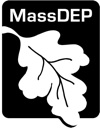 Massachusetts Department of Environmental Protection Bureau of Air & Waste – Business Compliance DivisionBOND FORM 8909  (for use with HW TDS 01)Bond for Licensed Hazardous Waste Transporters in Accordance with 310 CMR 30.411, Bonding RequirementsMassachusetts Department of Environmental Protection Bureau of Air & Waste – Business Compliance DivisionBOND FORM 8909  (for use with HW TDS 01)Bond for Licensed Hazardous Waste Transporters in Accordance with 310 CMR 30.411, Bonding RequirementsMassachusetts Department of Environmental Protection Bureau of Air & Waste – Business Compliance DivisionBOND FORM 8909  (for use with HW TDS 01)Bond for Licensed Hazardous Waste Transporters in Accordance with 310 CMR 30.411, Bonding RequirementsMassachusetts Department of Environmental Protection Bureau of Air & Waste – Business Compliance DivisionBOND FORM 8909  (for use with HW TDS 01)Bond for Licensed Hazardous Waste Transporters in Accordance with 310 CMR 30.411, Bonding RequirementsMassachusetts Department of Environmental Protection Bureau of Air & Waste – Business Compliance DivisionBOND FORM 8909  (for use with HW TDS 01)Bond for Licensed Hazardous Waste Transporters in Accordance with 310 CMR 30.411, Bonding RequirementsMassachusetts Department of Environmental Protection Bureau of Air & Waste – Business Compliance DivisionBOND FORM 8909  (for use with HW TDS 01)Bond for Licensed Hazardous Waste Transporters in Accordance with 310 CMR 30.411, Bonding RequirementsMassachusetts Department of Environmental Protection Bureau of Air & Waste – Business Compliance DivisionBOND FORM 8909  (for use with HW TDS 01)Bond for Licensed Hazardous Waste Transporters in Accordance with 310 CMR 30.411, Bonding RequirementsMassachusetts Department of Environmental Protection Bureau of Air & Waste – Business Compliance DivisionBOND FORM 8909  (for use with HW TDS 01)Bond for Licensed Hazardous Waste Transporters in Accordance with 310 CMR 30.411, Bonding RequirementsMassachusetts Department of Environmental Protection Bureau of Air & Waste – Business Compliance DivisionBOND FORM 8909  (for use with HW TDS 01)Bond for Licensed Hazardous Waste Transporters in Accordance with 310 CMR 30.411, Bonding RequirementsMassachusetts Department of Environmental Protection Bureau of Air & Waste – Business Compliance DivisionBOND FORM 8909  (for use with HW TDS 01)Bond for Licensed Hazardous Waste Transporters in Accordance with 310 CMR 30.411, Bonding RequirementsMassachusetts Department of Environmental Protection Bureau of Air & Waste – Business Compliance DivisionBOND FORM 8909  (for use with HW TDS 01)Bond for Licensed Hazardous Waste Transporters in Accordance with 310 CMR 30.411, Bonding RequirementsMassachusetts Department of Environmental Protection Bureau of Air & Waste – Business Compliance DivisionBOND FORM 8909  (for use with HW TDS 01)Bond for Licensed Hazardous Waste Transporters in Accordance with 310 CMR 30.411, Bonding RequirementsMassachusetts Department of Environmental Protection Bureau of Air & Waste – Business Compliance DivisionBOND FORM 8909  (for use with HW TDS 01)Bond for Licensed Hazardous Waste Transporters in Accordance with 310 CMR 30.411, Bonding RequirementsMassachusetts Department of Environmental Protection Bureau of Air & Waste – Business Compliance DivisionBOND FORM 8909  (for use with HW TDS 01)Bond for Licensed Hazardous Waste Transporters in Accordance with 310 CMR 30.411, Bonding RequirementsMassachusetts Department of Environmental Protection Bureau of Air & Waste – Business Compliance DivisionBOND FORM 8909  (for use with HW TDS 01)Bond for Licensed Hazardous Waste Transporters in Accordance with 310 CMR 30.411, Bonding RequirementsMassachusetts Department of Environmental Protection Bureau of Air & Waste – Business Compliance DivisionBOND FORM 8909  (for use with HW TDS 01)Bond for Licensed Hazardous Waste Transporters in Accordance with 310 CMR 30.411, Bonding RequirementsMassachusetts Department of Environmental Protection Bureau of Air & Waste – Business Compliance DivisionBOND FORM 8909  (for use with HW TDS 01)Bond for Licensed Hazardous Waste Transporters in Accordance with 310 CMR 30.411, Bonding RequirementsMassachusetts Department of Environmental Protection Bureau of Air & Waste – Business Compliance DivisionBOND FORM 8909  (for use with HW TDS 01)Bond for Licensed Hazardous Waste Transporters in Accordance with 310 CMR 30.411, Bonding RequirementsMassachusetts Department of Environmental Protection Bureau of Air & Waste – Business Compliance DivisionBOND FORM 8909  (for use with HW TDS 01)Bond for Licensed Hazardous Waste Transporters in Accordance with 310 CMR 30.411, Bonding RequirementsMassachusetts Department of Environmental Protection Bureau of Air & Waste – Business Compliance DivisionBOND FORM 8909  (for use with HW TDS 01)Bond for Licensed Hazardous Waste Transporters in Accordance with 310 CMR 30.411, Bonding RequirementsMassachusetts Department of Environmental Protection Bureau of Air & Waste – Business Compliance DivisionBOND FORM 8909  (for use with HW TDS 01)Bond for Licensed Hazardous Waste Transporters in Accordance with 310 CMR 30.411, Bonding RequirementsTransmittal NumberTransmittal NumberTransmittal NumberMassachusetts Department of Environmental Protection Bureau of Air & Waste – Business Compliance DivisionBOND FORM 8909  (for use with HW TDS 01)Bond for Licensed Hazardous Waste Transporters in Accordance with 310 CMR 30.411, Bonding RequirementsMassachusetts Department of Environmental Protection Bureau of Air & Waste – Business Compliance DivisionBOND FORM 8909  (for use with HW TDS 01)Bond for Licensed Hazardous Waste Transporters in Accordance with 310 CMR 30.411, Bonding RequirementsMassachusetts Department of Environmental Protection Bureau of Air & Waste – Business Compliance DivisionBOND FORM 8909  (for use with HW TDS 01)Bond for Licensed Hazardous Waste Transporters in Accordance with 310 CMR 30.411, Bonding RequirementsMassachusetts Department of Environmental Protection Bureau of Air & Waste – Business Compliance DivisionBOND FORM 8909  (for use with HW TDS 01)Bond for Licensed Hazardous Waste Transporters in Accordance with 310 CMR 30.411, Bonding RequirementsMassachusetts Department of Environmental Protection Bureau of Air & Waste – Business Compliance DivisionBOND FORM 8909  (for use with HW TDS 01)Bond for Licensed Hazardous Waste Transporters in Accordance with 310 CMR 30.411, Bonding RequirementsMassachusetts Department of Environmental Protection Bureau of Air & Waste – Business Compliance DivisionBOND FORM 8909  (for use with HW TDS 01)Bond for Licensed Hazardous Waste Transporters in Accordance with 310 CMR 30.411, Bonding RequirementsMassachusetts Department of Environmental Protection Bureau of Air & Waste – Business Compliance DivisionBOND FORM 8909  (for use with HW TDS 01)Bond for Licensed Hazardous Waste Transporters in Accordance with 310 CMR 30.411, Bonding RequirementsMassachusetts Department of Environmental Protection Bureau of Air & Waste – Business Compliance DivisionBOND FORM 8909  (for use with HW TDS 01)Bond for Licensed Hazardous Waste Transporters in Accordance with 310 CMR 30.411, Bonding RequirementsMassachusetts Department of Environmental Protection Bureau of Air & Waste – Business Compliance DivisionBOND FORM 8909  (for use with HW TDS 01)Bond for Licensed Hazardous Waste Transporters in Accordance with 310 CMR 30.411, Bonding RequirementsMassachusetts Department of Environmental Protection Bureau of Air & Waste – Business Compliance DivisionBOND FORM 8909  (for use with HW TDS 01)Bond for Licensed Hazardous Waste Transporters in Accordance with 310 CMR 30.411, Bonding RequirementsMassachusetts Department of Environmental Protection Bureau of Air & Waste – Business Compliance DivisionBOND FORM 8909  (for use with HW TDS 01)Bond for Licensed Hazardous Waste Transporters in Accordance with 310 CMR 30.411, Bonding RequirementsMassachusetts Department of Environmental Protection Bureau of Air & Waste – Business Compliance DivisionBOND FORM 8909  (for use with HW TDS 01)Bond for Licensed Hazardous Waste Transporters in Accordance with 310 CMR 30.411, Bonding RequirementsMassachusetts Department of Environmental Protection Bureau of Air & Waste – Business Compliance DivisionBOND FORM 8909  (for use with HW TDS 01)Bond for Licensed Hazardous Waste Transporters in Accordance with 310 CMR 30.411, Bonding RequirementsMassachusetts Department of Environmental Protection Bureau of Air & Waste – Business Compliance DivisionBOND FORM 8909  (for use with HW TDS 01)Bond for Licensed Hazardous Waste Transporters in Accordance with 310 CMR 30.411, Bonding RequirementsMassachusetts Department of Environmental Protection Bureau of Air & Waste – Business Compliance DivisionBOND FORM 8909  (for use with HW TDS 01)Bond for Licensed Hazardous Waste Transporters in Accordance with 310 CMR 30.411, Bonding RequirementsMassachusetts Department of Environmental Protection Bureau of Air & Waste – Business Compliance DivisionBOND FORM 8909  (for use with HW TDS 01)Bond for Licensed Hazardous Waste Transporters in Accordance with 310 CMR 30.411, Bonding RequirementsMassachusetts Department of Environmental Protection Bureau of Air & Waste – Business Compliance DivisionBOND FORM 8909  (for use with HW TDS 01)Bond for Licensed Hazardous Waste Transporters in Accordance with 310 CMR 30.411, Bonding RequirementsMassachusetts Department of Environmental Protection Bureau of Air & Waste – Business Compliance DivisionBOND FORM 8909  (for use with HW TDS 01)Bond for Licensed Hazardous Waste Transporters in Accordance with 310 CMR 30.411, Bonding RequirementsMassachusetts Department of Environmental Protection Bureau of Air & Waste – Business Compliance DivisionBOND FORM 8909  (for use with HW TDS 01)Bond for Licensed Hazardous Waste Transporters in Accordance with 310 CMR 30.411, Bonding RequirementsMassachusetts Department of Environmental Protection Bureau of Air & Waste – Business Compliance DivisionBOND FORM 8909  (for use with HW TDS 01)Bond for Licensed Hazardous Waste Transporters in Accordance with 310 CMR 30.411, Bonding RequirementsMassachusetts Department of Environmental Protection Bureau of Air & Waste – Business Compliance DivisionBOND FORM 8909  (for use with HW TDS 01)Bond for Licensed Hazardous Waste Transporters in Accordance with 310 CMR 30.411, Bonding RequirementsFacility ID (if known)Facility ID (if known)Facility ID (if known)Massachusetts Department of Environmental Protection Bureau of Air & Waste – Business Compliance DivisionBOND FORM 8909  (for use with HW TDS 01)Bond for Licensed Hazardous Waste Transporters in Accordance with 310 CMR 30.411, Bonding RequirementsMassachusetts Department of Environmental Protection Bureau of Air & Waste – Business Compliance DivisionBOND FORM 8909  (for use with HW TDS 01)Bond for Licensed Hazardous Waste Transporters in Accordance with 310 CMR 30.411, Bonding RequirementsMassachusetts Department of Environmental Protection Bureau of Air & Waste – Business Compliance DivisionBOND FORM 8909  (for use with HW TDS 01)Bond for Licensed Hazardous Waste Transporters in Accordance with 310 CMR 30.411, Bonding RequirementsMassachusetts Department of Environmental Protection Bureau of Air & Waste – Business Compliance DivisionBOND FORM 8909  (for use with HW TDS 01)Bond for Licensed Hazardous Waste Transporters in Accordance with 310 CMR 30.411, Bonding RequirementsMassachusetts Department of Environmental Protection Bureau of Air & Waste – Business Compliance DivisionBOND FORM 8909  (for use with HW TDS 01)Bond for Licensed Hazardous Waste Transporters in Accordance with 310 CMR 30.411, Bonding RequirementsMassachusetts Department of Environmental Protection Bureau of Air & Waste – Business Compliance DivisionBOND FORM 8909  (for use with HW TDS 01)Bond for Licensed Hazardous Waste Transporters in Accordance with 310 CMR 30.411, Bonding RequirementsMassachusetts Department of Environmental Protection Bureau of Air & Waste – Business Compliance DivisionBOND FORM 8909  (for use with HW TDS 01)Bond for Licensed Hazardous Waste Transporters in Accordance with 310 CMR 30.411, Bonding RequirementsMassachusetts Department of Environmental Protection Bureau of Air & Waste – Business Compliance DivisionBOND FORM 8909  (for use with HW TDS 01)Bond for Licensed Hazardous Waste Transporters in Accordance with 310 CMR 30.411, Bonding RequirementsMassachusetts Department of Environmental Protection Bureau of Air & Waste – Business Compliance DivisionBOND FORM 8909  (for use with HW TDS 01)Bond for Licensed Hazardous Waste Transporters in Accordance with 310 CMR 30.411, Bonding RequirementsMassachusetts Department of Environmental Protection Bureau of Air & Waste – Business Compliance DivisionBOND FORM 8909  (for use with HW TDS 01)Bond for Licensed Hazardous Waste Transporters in Accordance with 310 CMR 30.411, Bonding RequirementsMassachusetts Department of Environmental Protection Bureau of Air & Waste – Business Compliance DivisionBOND FORM 8909  (for use with HW TDS 01)Bond for Licensed Hazardous Waste Transporters in Accordance with 310 CMR 30.411, Bonding RequirementsMassachusetts Department of Environmental Protection Bureau of Air & Waste – Business Compliance DivisionBOND FORM 8909  (for use with HW TDS 01)Bond for Licensed Hazardous Waste Transporters in Accordance with 310 CMR 30.411, Bonding RequirementsMassachusetts Department of Environmental Protection Bureau of Air & Waste – Business Compliance DivisionBOND FORM 8909  (for use with HW TDS 01)Bond for Licensed Hazardous Waste Transporters in Accordance with 310 CMR 30.411, Bonding RequirementsMassachusetts Department of Environmental Protection Bureau of Air & Waste – Business Compliance DivisionBOND FORM 8909  (for use with HW TDS 01)Bond for Licensed Hazardous Waste Transporters in Accordance with 310 CMR 30.411, Bonding RequirementsMassachusetts Department of Environmental Protection Bureau of Air & Waste – Business Compliance DivisionBOND FORM 8909  (for use with HW TDS 01)Bond for Licensed Hazardous Waste Transporters in Accordance with 310 CMR 30.411, Bonding RequirementsMassachusetts Department of Environmental Protection Bureau of Air & Waste – Business Compliance DivisionBOND FORM 8909  (for use with HW TDS 01)Bond for Licensed Hazardous Waste Transporters in Accordance with 310 CMR 30.411, Bonding RequirementsMassachusetts Department of Environmental Protection Bureau of Air & Waste – Business Compliance DivisionBOND FORM 8909  (for use with HW TDS 01)Bond for Licensed Hazardous Waste Transporters in Accordance with 310 CMR 30.411, Bonding RequirementsMassachusetts Department of Environmental Protection Bureau of Air & Waste – Business Compliance DivisionBOND FORM 8909  (for use with HW TDS 01)Bond for Licensed Hazardous Waste Transporters in Accordance with 310 CMR 30.411, Bonding RequirementsMassachusetts Department of Environmental Protection Bureau of Air & Waste – Business Compliance DivisionBOND FORM 8909  (for use with HW TDS 01)Bond for Licensed Hazardous Waste Transporters in Accordance with 310 CMR 30.411, Bonding RequirementsMassachusetts Department of Environmental Protection Bureau of Air & Waste – Business Compliance DivisionBOND FORM 8909  (for use with HW TDS 01)Bond for Licensed Hazardous Waste Transporters in Accordance with 310 CMR 30.411, Bonding RequirementsMassachusetts Department of Environmental Protection Bureau of Air & Waste – Business Compliance DivisionBOND FORM 8909  (for use with HW TDS 01)Bond for Licensed Hazardous Waste Transporters in Accordance with 310 CMR 30.411, Bonding RequirementsBond NumberBond NumberBond NumberKNOW ALL MEN BY THESE PRESENTS:KNOW ALL MEN BY THESE PRESENTS:KNOW ALL MEN BY THESE PRESENTS:KNOW ALL MEN BY THESE PRESENTS:KNOW ALL MEN BY THESE PRESENTS:KNOW ALL MEN BY THESE PRESENTS:KNOW ALL MEN BY THESE PRESENTS:KNOW ALL MEN BY THESE PRESENTS:KNOW ALL MEN BY THESE PRESENTS:KNOW ALL MEN BY THESE PRESENTS:KNOW ALL MEN BY THESE PRESENTS:KNOW ALL MEN BY THESE PRESENTS:KNOW ALL MEN BY THESE PRESENTS:KNOW ALL MEN BY THESE PRESENTS:KNOW ALL MEN BY THESE PRESENTS:KNOW ALL MEN BY THESE PRESENTS:KNOW ALL MEN BY THESE PRESENTS:KNOW ALL MEN BY THESE PRESENTS:KNOW ALL MEN BY THESE PRESENTS:KNOW ALL MEN BY THESE PRESENTS:KNOW ALL MEN BY THESE PRESENTS:KNOW ALL MEN BY THESE PRESENTS:KNOW ALL MEN BY THESE PRESENTS:KNOW ALL MEN BY THESE PRESENTS:Important: When filling out forms on the computer, use only the tab key to move your cursor - do not use the return key.That we, of,Important: When filling out forms on the computer, use only the tab key to move your cursor - do not use the return key.(name of licensee)(name of licensee)(name of licensee)(name of licensee)(name of licensee)(name of licensee)(name of licensee)(name of licensee)(name of licensee)(name of licensee)(name of licensee)(name of licensee)(city)(city)(city)(city)(city)(city)(city)(city)(city)(city)Important: When filling out forms on the computer, use only the tab key to move your cursor - do not use the return key.in the County ofin the County ofin the County ofin the County of, inas PRINCIPAL, and theas PRINCIPAL, and theas PRINCIPAL, and theas PRINCIPAL, and theImportant: When filling out forms on the computer, use only the tab key to move your cursor - do not use the return key.(state)(state)(state)(state)(state)(state)(state)Important: When filling out forms on the computer, use only the tab key to move your cursor - do not use the return key., a corporation duly organized and existing under the laws of, a corporation duly organized and existing under the laws of, a corporation duly organized and existing under the laws of, a corporation duly organized and existing under the laws of, a corporation duly organized and existing under the laws of, a corporation duly organized and existing under the laws of, a corporation duly organized and existing under the laws of, a corporation duly organized and existing under the laws of, a corporation duly organized and existing under the laws of, a corporation duly organized and existing under the laws of, a corporation duly organized and existing under the laws of, a corporation duly organized and existing under the laws of, a corporation duly organized and existing under the laws of, a corporation duly organized and existing under the laws ofImportant: When filling out forms on the computer, use only the tab key to move your cursor - do not use the return key.(Surety Company)(Surety Company)(Surety Company)(Surety Company)(Surety Company)(Surety Company)(Surety Company)(Surety Company)(Surety Company)(Surety Company)Important: When filling out forms on the computer, use only the tab key to move your cursor - do not use the return key.the State ofthe State ofhaving its principal office athaving its principal office athaving its principal office athaving its principal office athaving its principal office athaving its principal office athaving its principal office athaving its principal office athaving its principal office atImportant: When filling out forms on the computer, use only the tab key to move your cursor - do not use the return key.(address)(address)(address)(address)(address)(address)(address)Important: When filling out forms on the computer, use only the tab key to move your cursor - do not use the return key.in the State ofin the State ofin the State ofand being duly authorized to transact the business of a suretyand being duly authorized to transact the business of a suretyand being duly authorized to transact the business of a suretyand being duly authorized to transact the business of a suretyand being duly authorized to transact the business of a suretyand being duly authorized to transact the business of a suretyand being duly authorized to transact the business of a suretyand being duly authorized to transact the business of a suretyand being duly authorized to transact the business of a suretyand being duly authorized to transact the business of a suretyand being duly authorized to transact the business of a suretyand being duly authorized to transact the business of a suretyand being duly authorized to transact the business of a suretyand being duly authorized to transact the business of a suretyImportant: When filling out forms on the computer, use only the tab key to move your cursor - do not use the return key.company in the Commonwealth of Massachusetts, as SURETY, are holden and stand firmly bound and obligated unto the Commonwealth of Massachusetts, acting by and through the Department of Environmental Protection, hereinafter called the Department, as OBLIGEE, in the sum of Ten Thousand and no/100 dollars, $10,000.00, to the payment of which we jointly and severally bind ourselves, our heirs, executors and administrators, successors and assigns, by these presents.		Whereas the PRINCIPAL has made application to the Department for a license to engage in the business of transporting hazardous waste within and through the Commonwealth of Massachusetts and to perform related services ancillary to such transportation pursuant to Massachusetts General Laws, Chapter 21C, and regulations promulgated thereunder.		Now therefore, the conditions of this obligation are such that if the said Department shall grant the application and issue the license above referred to and if the PRINCIPAL or his or its agents, operatives, assistants or employees shall not comply with the provisions of Massachusetts General Laws, Chapter 21C, or any order issued or regulation promulgated thereunder, or with such other law or order, or regulation of the Commonwealth as may be applicable to anything done by the PRINCIPAL in the pursuance of said license or licensed activities, or fails to faithfully conduct the business and properly discharge all the services which he or it may perform by virtue of such license, then this obligation shall be and remain in full force and effect, subject, however, to the following conditions.company in the Commonwealth of Massachusetts, as SURETY, are holden and stand firmly bound and obligated unto the Commonwealth of Massachusetts, acting by and through the Department of Environmental Protection, hereinafter called the Department, as OBLIGEE, in the sum of Ten Thousand and no/100 dollars, $10,000.00, to the payment of which we jointly and severally bind ourselves, our heirs, executors and administrators, successors and assigns, by these presents.		Whereas the PRINCIPAL has made application to the Department for a license to engage in the business of transporting hazardous waste within and through the Commonwealth of Massachusetts and to perform related services ancillary to such transportation pursuant to Massachusetts General Laws, Chapter 21C, and regulations promulgated thereunder.		Now therefore, the conditions of this obligation are such that if the said Department shall grant the application and issue the license above referred to and if the PRINCIPAL or his or its agents, operatives, assistants or employees shall not comply with the provisions of Massachusetts General Laws, Chapter 21C, or any order issued or regulation promulgated thereunder, or with such other law or order, or regulation of the Commonwealth as may be applicable to anything done by the PRINCIPAL in the pursuance of said license or licensed activities, or fails to faithfully conduct the business and properly discharge all the services which he or it may perform by virtue of such license, then this obligation shall be and remain in full force and effect, subject, however, to the following conditions.company in the Commonwealth of Massachusetts, as SURETY, are holden and stand firmly bound and obligated unto the Commonwealth of Massachusetts, acting by and through the Department of Environmental Protection, hereinafter called the Department, as OBLIGEE, in the sum of Ten Thousand and no/100 dollars, $10,000.00, to the payment of which we jointly and severally bind ourselves, our heirs, executors and administrators, successors and assigns, by these presents.		Whereas the PRINCIPAL has made application to the Department for a license to engage in the business of transporting hazardous waste within and through the Commonwealth of Massachusetts and to perform related services ancillary to such transportation pursuant to Massachusetts General Laws, Chapter 21C, and regulations promulgated thereunder.		Now therefore, the conditions of this obligation are such that if the said Department shall grant the application and issue the license above referred to and if the PRINCIPAL or his or its agents, operatives, assistants or employees shall not comply with the provisions of Massachusetts General Laws, Chapter 21C, or any order issued or regulation promulgated thereunder, or with such other law or order, or regulation of the Commonwealth as may be applicable to anything done by the PRINCIPAL in the pursuance of said license or licensed activities, or fails to faithfully conduct the business and properly discharge all the services which he or it may perform by virtue of such license, then this obligation shall be and remain in full force and effect, subject, however, to the following conditions.company in the Commonwealth of Massachusetts, as SURETY, are holden and stand firmly bound and obligated unto the Commonwealth of Massachusetts, acting by and through the Department of Environmental Protection, hereinafter called the Department, as OBLIGEE, in the sum of Ten Thousand and no/100 dollars, $10,000.00, to the payment of which we jointly and severally bind ourselves, our heirs, executors and administrators, successors and assigns, by these presents.		Whereas the PRINCIPAL has made application to the Department for a license to engage in the business of transporting hazardous waste within and through the Commonwealth of Massachusetts and to perform related services ancillary to such transportation pursuant to Massachusetts General Laws, Chapter 21C, and regulations promulgated thereunder.		Now therefore, the conditions of this obligation are such that if the said Department shall grant the application and issue the license above referred to and if the PRINCIPAL or his or its agents, operatives, assistants or employees shall not comply with the provisions of Massachusetts General Laws, Chapter 21C, or any order issued or regulation promulgated thereunder, or with such other law or order, or regulation of the Commonwealth as may be applicable to anything done by the PRINCIPAL in the pursuance of said license or licensed activities, or fails to faithfully conduct the business and properly discharge all the services which he or it may perform by virtue of such license, then this obligation shall be and remain in full force and effect, subject, however, to the following conditions.company in the Commonwealth of Massachusetts, as SURETY, are holden and stand firmly bound and obligated unto the Commonwealth of Massachusetts, acting by and through the Department of Environmental Protection, hereinafter called the Department, as OBLIGEE, in the sum of Ten Thousand and no/100 dollars, $10,000.00, to the payment of which we jointly and severally bind ourselves, our heirs, executors and administrators, successors and assigns, by these presents.		Whereas the PRINCIPAL has made application to the Department for a license to engage in the business of transporting hazardous waste within and through the Commonwealth of Massachusetts and to perform related services ancillary to such transportation pursuant to Massachusetts General Laws, Chapter 21C, and regulations promulgated thereunder.		Now therefore, the conditions of this obligation are such that if the said Department shall grant the application and issue the license above referred to and if the PRINCIPAL or his or its agents, operatives, assistants or employees shall not comply with the provisions of Massachusetts General Laws, Chapter 21C, or any order issued or regulation promulgated thereunder, or with such other law or order, or regulation of the Commonwealth as may be applicable to anything done by the PRINCIPAL in the pursuance of said license or licensed activities, or fails to faithfully conduct the business and properly discharge all the services which he or it may perform by virtue of such license, then this obligation shall be and remain in full force and effect, subject, however, to the following conditions.company in the Commonwealth of Massachusetts, as SURETY, are holden and stand firmly bound and obligated unto the Commonwealth of Massachusetts, acting by and through the Department of Environmental Protection, hereinafter called the Department, as OBLIGEE, in the sum of Ten Thousand and no/100 dollars, $10,000.00, to the payment of which we jointly and severally bind ourselves, our heirs, executors and administrators, successors and assigns, by these presents.		Whereas the PRINCIPAL has made application to the Department for a license to engage in the business of transporting hazardous waste within and through the Commonwealth of Massachusetts and to perform related services ancillary to such transportation pursuant to Massachusetts General Laws, Chapter 21C, and regulations promulgated thereunder.		Now therefore, the conditions of this obligation are such that if the said Department shall grant the application and issue the license above referred to and if the PRINCIPAL or his or its agents, operatives, assistants or employees shall not comply with the provisions of Massachusetts General Laws, Chapter 21C, or any order issued or regulation promulgated thereunder, or with such other law or order, or regulation of the Commonwealth as may be applicable to anything done by the PRINCIPAL in the pursuance of said license or licensed activities, or fails to faithfully conduct the business and properly discharge all the services which he or it may perform by virtue of such license, then this obligation shall be and remain in full force and effect, subject, however, to the following conditions.company in the Commonwealth of Massachusetts, as SURETY, are holden and stand firmly bound and obligated unto the Commonwealth of Massachusetts, acting by and through the Department of Environmental Protection, hereinafter called the Department, as OBLIGEE, in the sum of Ten Thousand and no/100 dollars, $10,000.00, to the payment of which we jointly and severally bind ourselves, our heirs, executors and administrators, successors and assigns, by these presents.		Whereas the PRINCIPAL has made application to the Department for a license to engage in the business of transporting hazardous waste within and through the Commonwealth of Massachusetts and to perform related services ancillary to such transportation pursuant to Massachusetts General Laws, Chapter 21C, and regulations promulgated thereunder.		Now therefore, the conditions of this obligation are such that if the said Department shall grant the application and issue the license above referred to and if the PRINCIPAL or his or its agents, operatives, assistants or employees shall not comply with the provisions of Massachusetts General Laws, Chapter 21C, or any order issued or regulation promulgated thereunder, or with such other law or order, or regulation of the Commonwealth as may be applicable to anything done by the PRINCIPAL in the pursuance of said license or licensed activities, or fails to faithfully conduct the business and properly discharge all the services which he or it may perform by virtue of such license, then this obligation shall be and remain in full force and effect, subject, however, to the following conditions.company in the Commonwealth of Massachusetts, as SURETY, are holden and stand firmly bound and obligated unto the Commonwealth of Massachusetts, acting by and through the Department of Environmental Protection, hereinafter called the Department, as OBLIGEE, in the sum of Ten Thousand and no/100 dollars, $10,000.00, to the payment of which we jointly and severally bind ourselves, our heirs, executors and administrators, successors and assigns, by these presents.		Whereas the PRINCIPAL has made application to the Department for a license to engage in the business of transporting hazardous waste within and through the Commonwealth of Massachusetts and to perform related services ancillary to such transportation pursuant to Massachusetts General Laws, Chapter 21C, and regulations promulgated thereunder.		Now therefore, the conditions of this obligation are such that if the said Department shall grant the application and issue the license above referred to and if the PRINCIPAL or his or its agents, operatives, assistants or employees shall not comply with the provisions of Massachusetts General Laws, Chapter 21C, or any order issued or regulation promulgated thereunder, or with such other law or order, or regulation of the Commonwealth as may be applicable to anything done by the PRINCIPAL in the pursuance of said license or licensed activities, or fails to faithfully conduct the business and properly discharge all the services which he or it may perform by virtue of such license, then this obligation shall be and remain in full force and effect, subject, however, to the following conditions.company in the Commonwealth of Massachusetts, as SURETY, are holden and stand firmly bound and obligated unto the Commonwealth of Massachusetts, acting by and through the Department of Environmental Protection, hereinafter called the Department, as OBLIGEE, in the sum of Ten Thousand and no/100 dollars, $10,000.00, to the payment of which we jointly and severally bind ourselves, our heirs, executors and administrators, successors and assigns, by these presents.		Whereas the PRINCIPAL has made application to the Department for a license to engage in the business of transporting hazardous waste within and through the Commonwealth of Massachusetts and to perform related services ancillary to such transportation pursuant to Massachusetts General Laws, Chapter 21C, and regulations promulgated thereunder.		Now therefore, the conditions of this obligation are such that if the said Department shall grant the application and issue the license above referred to and if the PRINCIPAL or his or its agents, operatives, assistants or employees shall not comply with the provisions of Massachusetts General Laws, Chapter 21C, or any order issued or regulation promulgated thereunder, or with such other law or order, or regulation of the Commonwealth as may be applicable to anything done by the PRINCIPAL in the pursuance of said license or licensed activities, or fails to faithfully conduct the business and properly discharge all the services which he or it may perform by virtue of such license, then this obligation shall be and remain in full force and effect, subject, however, to the following conditions.company in the Commonwealth of Massachusetts, as SURETY, are holden and stand firmly bound and obligated unto the Commonwealth of Massachusetts, acting by and through the Department of Environmental Protection, hereinafter called the Department, as OBLIGEE, in the sum of Ten Thousand and no/100 dollars, $10,000.00, to the payment of which we jointly and severally bind ourselves, our heirs, executors and administrators, successors and assigns, by these presents.		Whereas the PRINCIPAL has made application to the Department for a license to engage in the business of transporting hazardous waste within and through the Commonwealth of Massachusetts and to perform related services ancillary to such transportation pursuant to Massachusetts General Laws, Chapter 21C, and regulations promulgated thereunder.		Now therefore, the conditions of this obligation are such that if the said Department shall grant the application and issue the license above referred to and if the PRINCIPAL or his or its agents, operatives, assistants or employees shall not comply with the provisions of Massachusetts General Laws, Chapter 21C, or any order issued or regulation promulgated thereunder, or with such other law or order, or regulation of the Commonwealth as may be applicable to anything done by the PRINCIPAL in the pursuance of said license or licensed activities, or fails to faithfully conduct the business and properly discharge all the services which he or it may perform by virtue of such license, then this obligation shall be and remain in full force and effect, subject, however, to the following conditions.company in the Commonwealth of Massachusetts, as SURETY, are holden and stand firmly bound and obligated unto the Commonwealth of Massachusetts, acting by and through the Department of Environmental Protection, hereinafter called the Department, as OBLIGEE, in the sum of Ten Thousand and no/100 dollars, $10,000.00, to the payment of which we jointly and severally bind ourselves, our heirs, executors and administrators, successors and assigns, by these presents.		Whereas the PRINCIPAL has made application to the Department for a license to engage in the business of transporting hazardous waste within and through the Commonwealth of Massachusetts and to perform related services ancillary to such transportation pursuant to Massachusetts General Laws, Chapter 21C, and regulations promulgated thereunder.		Now therefore, the conditions of this obligation are such that if the said Department shall grant the application and issue the license above referred to and if the PRINCIPAL or his or its agents, operatives, assistants or employees shall not comply with the provisions of Massachusetts General Laws, Chapter 21C, or any order issued or regulation promulgated thereunder, or with such other law or order, or regulation of the Commonwealth as may be applicable to anything done by the PRINCIPAL in the pursuance of said license or licensed activities, or fails to faithfully conduct the business and properly discharge all the services which he or it may perform by virtue of such license, then this obligation shall be and remain in full force and effect, subject, however, to the following conditions.company in the Commonwealth of Massachusetts, as SURETY, are holden and stand firmly bound and obligated unto the Commonwealth of Massachusetts, acting by and through the Department of Environmental Protection, hereinafter called the Department, as OBLIGEE, in the sum of Ten Thousand and no/100 dollars, $10,000.00, to the payment of which we jointly and severally bind ourselves, our heirs, executors and administrators, successors and assigns, by these presents.		Whereas the PRINCIPAL has made application to the Department for a license to engage in the business of transporting hazardous waste within and through the Commonwealth of Massachusetts and to perform related services ancillary to such transportation pursuant to Massachusetts General Laws, Chapter 21C, and regulations promulgated thereunder.		Now therefore, the conditions of this obligation are such that if the said Department shall grant the application and issue the license above referred to and if the PRINCIPAL or his or its agents, operatives, assistants or employees shall not comply with the provisions of Massachusetts General Laws, Chapter 21C, or any order issued or regulation promulgated thereunder, or with such other law or order, or regulation of the Commonwealth as may be applicable to anything done by the PRINCIPAL in the pursuance of said license or licensed activities, or fails to faithfully conduct the business and properly discharge all the services which he or it may perform by virtue of such license, then this obligation shall be and remain in full force and effect, subject, however, to the following conditions.company in the Commonwealth of Massachusetts, as SURETY, are holden and stand firmly bound and obligated unto the Commonwealth of Massachusetts, acting by and through the Department of Environmental Protection, hereinafter called the Department, as OBLIGEE, in the sum of Ten Thousand and no/100 dollars, $10,000.00, to the payment of which we jointly and severally bind ourselves, our heirs, executors and administrators, successors and assigns, by these presents.		Whereas the PRINCIPAL has made application to the Department for a license to engage in the business of transporting hazardous waste within and through the Commonwealth of Massachusetts and to perform related services ancillary to such transportation pursuant to Massachusetts General Laws, Chapter 21C, and regulations promulgated thereunder.		Now therefore, the conditions of this obligation are such that if the said Department shall grant the application and issue the license above referred to and if the PRINCIPAL or his or its agents, operatives, assistants or employees shall not comply with the provisions of Massachusetts General Laws, Chapter 21C, or any order issued or regulation promulgated thereunder, or with such other law or order, or regulation of the Commonwealth as may be applicable to anything done by the PRINCIPAL in the pursuance of said license or licensed activities, or fails to faithfully conduct the business and properly discharge all the services which he or it may perform by virtue of such license, then this obligation shall be and remain in full force and effect, subject, however, to the following conditions.company in the Commonwealth of Massachusetts, as SURETY, are holden and stand firmly bound and obligated unto the Commonwealth of Massachusetts, acting by and through the Department of Environmental Protection, hereinafter called the Department, as OBLIGEE, in the sum of Ten Thousand and no/100 dollars, $10,000.00, to the payment of which we jointly and severally bind ourselves, our heirs, executors and administrators, successors and assigns, by these presents.		Whereas the PRINCIPAL has made application to the Department for a license to engage in the business of transporting hazardous waste within and through the Commonwealth of Massachusetts and to perform related services ancillary to such transportation pursuant to Massachusetts General Laws, Chapter 21C, and regulations promulgated thereunder.		Now therefore, the conditions of this obligation are such that if the said Department shall grant the application and issue the license above referred to and if the PRINCIPAL or his or its agents, operatives, assistants or employees shall not comply with the provisions of Massachusetts General Laws, Chapter 21C, or any order issued or regulation promulgated thereunder, or with such other law or order, or regulation of the Commonwealth as may be applicable to anything done by the PRINCIPAL in the pursuance of said license or licensed activities, or fails to faithfully conduct the business and properly discharge all the services which he or it may perform by virtue of such license, then this obligation shall be and remain in full force and effect, subject, however, to the following conditions.company in the Commonwealth of Massachusetts, as SURETY, are holden and stand firmly bound and obligated unto the Commonwealth of Massachusetts, acting by and through the Department of Environmental Protection, hereinafter called the Department, as OBLIGEE, in the sum of Ten Thousand and no/100 dollars, $10,000.00, to the payment of which we jointly and severally bind ourselves, our heirs, executors and administrators, successors and assigns, by these presents.		Whereas the PRINCIPAL has made application to the Department for a license to engage in the business of transporting hazardous waste within and through the Commonwealth of Massachusetts and to perform related services ancillary to such transportation pursuant to Massachusetts General Laws, Chapter 21C, and regulations promulgated thereunder.		Now therefore, the conditions of this obligation are such that if the said Department shall grant the application and issue the license above referred to and if the PRINCIPAL or his or its agents, operatives, assistants or employees shall not comply with the provisions of Massachusetts General Laws, Chapter 21C, or any order issued or regulation promulgated thereunder, or with such other law or order, or regulation of the Commonwealth as may be applicable to anything done by the PRINCIPAL in the pursuance of said license or licensed activities, or fails to faithfully conduct the business and properly discharge all the services which he or it may perform by virtue of such license, then this obligation shall be and remain in full force and effect, subject, however, to the following conditions.company in the Commonwealth of Massachusetts, as SURETY, are holden and stand firmly bound and obligated unto the Commonwealth of Massachusetts, acting by and through the Department of Environmental Protection, hereinafter called the Department, as OBLIGEE, in the sum of Ten Thousand and no/100 dollars, $10,000.00, to the payment of which we jointly and severally bind ourselves, our heirs, executors and administrators, successors and assigns, by these presents.		Whereas the PRINCIPAL has made application to the Department for a license to engage in the business of transporting hazardous waste within and through the Commonwealth of Massachusetts and to perform related services ancillary to such transportation pursuant to Massachusetts General Laws, Chapter 21C, and regulations promulgated thereunder.		Now therefore, the conditions of this obligation are such that if the said Department shall grant the application and issue the license above referred to and if the PRINCIPAL or his or its agents, operatives, assistants or employees shall not comply with the provisions of Massachusetts General Laws, Chapter 21C, or any order issued or regulation promulgated thereunder, or with such other law or order, or regulation of the Commonwealth as may be applicable to anything done by the PRINCIPAL in the pursuance of said license or licensed activities, or fails to faithfully conduct the business and properly discharge all the services which he or it may perform by virtue of such license, then this obligation shall be and remain in full force and effect, subject, however, to the following conditions.company in the Commonwealth of Massachusetts, as SURETY, are holden and stand firmly bound and obligated unto the Commonwealth of Massachusetts, acting by and through the Department of Environmental Protection, hereinafter called the Department, as OBLIGEE, in the sum of Ten Thousand and no/100 dollars, $10,000.00, to the payment of which we jointly and severally bind ourselves, our heirs, executors and administrators, successors and assigns, by these presents.		Whereas the PRINCIPAL has made application to the Department for a license to engage in the business of transporting hazardous waste within and through the Commonwealth of Massachusetts and to perform related services ancillary to such transportation pursuant to Massachusetts General Laws, Chapter 21C, and regulations promulgated thereunder.		Now therefore, the conditions of this obligation are such that if the said Department shall grant the application and issue the license above referred to and if the PRINCIPAL or his or its agents, operatives, assistants or employees shall not comply with the provisions of Massachusetts General Laws, Chapter 21C, or any order issued or regulation promulgated thereunder, or with such other law or order, or regulation of the Commonwealth as may be applicable to anything done by the PRINCIPAL in the pursuance of said license or licensed activities, or fails to faithfully conduct the business and properly discharge all the services which he or it may perform by virtue of such license, then this obligation shall be and remain in full force and effect, subject, however, to the following conditions.company in the Commonwealth of Massachusetts, as SURETY, are holden and stand firmly bound and obligated unto the Commonwealth of Massachusetts, acting by and through the Department of Environmental Protection, hereinafter called the Department, as OBLIGEE, in the sum of Ten Thousand and no/100 dollars, $10,000.00, to the payment of which we jointly and severally bind ourselves, our heirs, executors and administrators, successors and assigns, by these presents.		Whereas the PRINCIPAL has made application to the Department for a license to engage in the business of transporting hazardous waste within and through the Commonwealth of Massachusetts and to perform related services ancillary to such transportation pursuant to Massachusetts General Laws, Chapter 21C, and regulations promulgated thereunder.		Now therefore, the conditions of this obligation are such that if the said Department shall grant the application and issue the license above referred to and if the PRINCIPAL or his or its agents, operatives, assistants or employees shall not comply with the provisions of Massachusetts General Laws, Chapter 21C, or any order issued or regulation promulgated thereunder, or with such other law or order, or regulation of the Commonwealth as may be applicable to anything done by the PRINCIPAL in the pursuance of said license or licensed activities, or fails to faithfully conduct the business and properly discharge all the services which he or it may perform by virtue of such license, then this obligation shall be and remain in full force and effect, subject, however, to the following conditions.company in the Commonwealth of Massachusetts, as SURETY, are holden and stand firmly bound and obligated unto the Commonwealth of Massachusetts, acting by and through the Department of Environmental Protection, hereinafter called the Department, as OBLIGEE, in the sum of Ten Thousand and no/100 dollars, $10,000.00, to the payment of which we jointly and severally bind ourselves, our heirs, executors and administrators, successors and assigns, by these presents.		Whereas the PRINCIPAL has made application to the Department for a license to engage in the business of transporting hazardous waste within and through the Commonwealth of Massachusetts and to perform related services ancillary to such transportation pursuant to Massachusetts General Laws, Chapter 21C, and regulations promulgated thereunder.		Now therefore, the conditions of this obligation are such that if the said Department shall grant the application and issue the license above referred to and if the PRINCIPAL or his or its agents, operatives, assistants or employees shall not comply with the provisions of Massachusetts General Laws, Chapter 21C, or any order issued or regulation promulgated thereunder, or with such other law or order, or regulation of the Commonwealth as may be applicable to anything done by the PRINCIPAL in the pursuance of said license or licensed activities, or fails to faithfully conduct the business and properly discharge all the services which he or it may perform by virtue of such license, then this obligation shall be and remain in full force and effect, subject, however, to the following conditions.company in the Commonwealth of Massachusetts, as SURETY, are holden and stand firmly bound and obligated unto the Commonwealth of Massachusetts, acting by and through the Department of Environmental Protection, hereinafter called the Department, as OBLIGEE, in the sum of Ten Thousand and no/100 dollars, $10,000.00, to the payment of which we jointly and severally bind ourselves, our heirs, executors and administrators, successors and assigns, by these presents.		Whereas the PRINCIPAL has made application to the Department for a license to engage in the business of transporting hazardous waste within and through the Commonwealth of Massachusetts and to perform related services ancillary to such transportation pursuant to Massachusetts General Laws, Chapter 21C, and regulations promulgated thereunder.		Now therefore, the conditions of this obligation are such that if the said Department shall grant the application and issue the license above referred to and if the PRINCIPAL or his or its agents, operatives, assistants or employees shall not comply with the provisions of Massachusetts General Laws, Chapter 21C, or any order issued or regulation promulgated thereunder, or with such other law or order, or regulation of the Commonwealth as may be applicable to anything done by the PRINCIPAL in the pursuance of said license or licensed activities, or fails to faithfully conduct the business and properly discharge all the services which he or it may perform by virtue of such license, then this obligation shall be and remain in full force and effect, subject, however, to the following conditions.company in the Commonwealth of Massachusetts, as SURETY, are holden and stand firmly bound and obligated unto the Commonwealth of Massachusetts, acting by and through the Department of Environmental Protection, hereinafter called the Department, as OBLIGEE, in the sum of Ten Thousand and no/100 dollars, $10,000.00, to the payment of which we jointly and severally bind ourselves, our heirs, executors and administrators, successors and assigns, by these presents.		Whereas the PRINCIPAL has made application to the Department for a license to engage in the business of transporting hazardous waste within and through the Commonwealth of Massachusetts and to perform related services ancillary to such transportation pursuant to Massachusetts General Laws, Chapter 21C, and regulations promulgated thereunder.		Now therefore, the conditions of this obligation are such that if the said Department shall grant the application and issue the license above referred to and if the PRINCIPAL or his or its agents, operatives, assistants or employees shall not comply with the provisions of Massachusetts General Laws, Chapter 21C, or any order issued or regulation promulgated thereunder, or with such other law or order, or regulation of the Commonwealth as may be applicable to anything done by the PRINCIPAL in the pursuance of said license or licensed activities, or fails to faithfully conduct the business and properly discharge all the services which he or it may perform by virtue of such license, then this obligation shall be and remain in full force and effect, subject, however, to the following conditions.company in the Commonwealth of Massachusetts, as SURETY, are holden and stand firmly bound and obligated unto the Commonwealth of Massachusetts, acting by and through the Department of Environmental Protection, hereinafter called the Department, as OBLIGEE, in the sum of Ten Thousand and no/100 dollars, $10,000.00, to the payment of which we jointly and severally bind ourselves, our heirs, executors and administrators, successors and assigns, by these presents.		Whereas the PRINCIPAL has made application to the Department for a license to engage in the business of transporting hazardous waste within and through the Commonwealth of Massachusetts and to perform related services ancillary to such transportation pursuant to Massachusetts General Laws, Chapter 21C, and regulations promulgated thereunder.		Now therefore, the conditions of this obligation are such that if the said Department shall grant the application and issue the license above referred to and if the PRINCIPAL or his or its agents, operatives, assistants or employees shall not comply with the provisions of Massachusetts General Laws, Chapter 21C, or any order issued or regulation promulgated thereunder, or with such other law or order, or regulation of the Commonwealth as may be applicable to anything done by the PRINCIPAL in the pursuance of said license or licensed activities, or fails to faithfully conduct the business and properly discharge all the services which he or it may perform by virtue of such license, then this obligation shall be and remain in full force and effect, subject, however, to the following conditions.company in the Commonwealth of Massachusetts, as SURETY, are holden and stand firmly bound and obligated unto the Commonwealth of Massachusetts, acting by and through the Department of Environmental Protection, hereinafter called the Department, as OBLIGEE, in the sum of Ten Thousand and no/100 dollars, $10,000.00, to the payment of which we jointly and severally bind ourselves, our heirs, executors and administrators, successors and assigns, by these presents.		Whereas the PRINCIPAL has made application to the Department for a license to engage in the business of transporting hazardous waste within and through the Commonwealth of Massachusetts and to perform related services ancillary to such transportation pursuant to Massachusetts General Laws, Chapter 21C, and regulations promulgated thereunder.		Now therefore, the conditions of this obligation are such that if the said Department shall grant the application and issue the license above referred to and if the PRINCIPAL or his or its agents, operatives, assistants or employees shall not comply with the provisions of Massachusetts General Laws, Chapter 21C, or any order issued or regulation promulgated thereunder, or with such other law or order, or regulation of the Commonwealth as may be applicable to anything done by the PRINCIPAL in the pursuance of said license or licensed activities, or fails to faithfully conduct the business and properly discharge all the services which he or it may perform by virtue of such license, then this obligation shall be and remain in full force and effect, subject, however, to the following conditions.company in the Commonwealth of Massachusetts, as SURETY, are holden and stand firmly bound and obligated unto the Commonwealth of Massachusetts, acting by and through the Department of Environmental Protection, hereinafter called the Department, as OBLIGEE, in the sum of Ten Thousand and no/100 dollars, $10,000.00, to the payment of which we jointly and severally bind ourselves, our heirs, executors and administrators, successors and assigns, by these presents.		Whereas the PRINCIPAL has made application to the Department for a license to engage in the business of transporting hazardous waste within and through the Commonwealth of Massachusetts and to perform related services ancillary to such transportation pursuant to Massachusetts General Laws, Chapter 21C, and regulations promulgated thereunder.		Now therefore, the conditions of this obligation are such that if the said Department shall grant the application and issue the license above referred to and if the PRINCIPAL or his or its agents, operatives, assistants or employees shall not comply with the provisions of Massachusetts General Laws, Chapter 21C, or any order issued or regulation promulgated thereunder, or with such other law or order, or regulation of the Commonwealth as may be applicable to anything done by the PRINCIPAL in the pursuance of said license or licensed activities, or fails to faithfully conduct the business and properly discharge all the services which he or it may perform by virtue of such license, then this obligation shall be and remain in full force and effect, subject, however, to the following conditions.1.	That this bond shall be continuous in form; the liability under the bond may be terminated by a surety or bank by giving ninety (90) days written notice to the Department and to the licensee by registered or certified mail, and upon giving such notice, the surety or bank shall be discharged from all liability under the bond for any act or omission of the licensee, one year and ninety (90) days from the date of receipt of the notice by both the Department and the licensee, as shown by the later return receipt.	2.	That nothing contained herein shall be construed to impose upon the SURETY any greater liability in the aggregate than the total amount of this bond.	3.	After the surety or bank gives such notice, and before the surety’s or bank’s discharge from liability takes effect, or within another period set by order of the Department, the licensee shall provide evidence of replacement bond coverage; otherwise, the licensee shall be deemed to be without bond coverage in violation of 310 CMR 30.411.	4.	The said bond may be enforced by the OBLIGEE if the PRINCIPAL does not comply with any of the requirements of MGL chapter 21C, 310 CMR 30.000 or a condition of the license or a Department order issued to the PRINCIPAL and if the Department also finds that the PRINCIPAL failed to promptly remedy said failure to comply.1.	That this bond shall be continuous in form; the liability under the bond may be terminated by a surety or bank by giving ninety (90) days written notice to the Department and to the licensee by registered or certified mail, and upon giving such notice, the surety or bank shall be discharged from all liability under the bond for any act or omission of the licensee, one year and ninety (90) days from the date of receipt of the notice by both the Department and the licensee, as shown by the later return receipt.	2.	That nothing contained herein shall be construed to impose upon the SURETY any greater liability in the aggregate than the total amount of this bond.	3.	After the surety or bank gives such notice, and before the surety’s or bank’s discharge from liability takes effect, or within another period set by order of the Department, the licensee shall provide evidence of replacement bond coverage; otherwise, the licensee shall be deemed to be without bond coverage in violation of 310 CMR 30.411.	4.	The said bond may be enforced by the OBLIGEE if the PRINCIPAL does not comply with any of the requirements of MGL chapter 21C, 310 CMR 30.000 or a condition of the license or a Department order issued to the PRINCIPAL and if the Department also finds that the PRINCIPAL failed to promptly remedy said failure to comply.1.	That this bond shall be continuous in form; the liability under the bond may be terminated by a surety or bank by giving ninety (90) days written notice to the Department and to the licensee by registered or certified mail, and upon giving such notice, the surety or bank shall be discharged from all liability under the bond for any act or omission of the licensee, one year and ninety (90) days from the date of receipt of the notice by both the Department and the licensee, as shown by the later return receipt.	2.	That nothing contained herein shall be construed to impose upon the SURETY any greater liability in the aggregate than the total amount of this bond.	3.	After the surety or bank gives such notice, and before the surety’s or bank’s discharge from liability takes effect, or within another period set by order of the Department, the licensee shall provide evidence of replacement bond coverage; otherwise, the licensee shall be deemed to be without bond coverage in violation of 310 CMR 30.411.	4.	The said bond may be enforced by the OBLIGEE if the PRINCIPAL does not comply with any of the requirements of MGL chapter 21C, 310 CMR 30.000 or a condition of the license or a Department order issued to the PRINCIPAL and if the Department also finds that the PRINCIPAL failed to promptly remedy said failure to comply.1.	That this bond shall be continuous in form; the liability under the bond may be terminated by a surety or bank by giving ninety (90) days written notice to the Department and to the licensee by registered or certified mail, and upon giving such notice, the surety or bank shall be discharged from all liability under the bond for any act or omission of the licensee, one year and ninety (90) days from the date of receipt of the notice by both the Department and the licensee, as shown by the later return receipt.	2.	That nothing contained herein shall be construed to impose upon the SURETY any greater liability in the aggregate than the total amount of this bond.	3.	After the surety or bank gives such notice, and before the surety’s or bank’s discharge from liability takes effect, or within another period set by order of the Department, the licensee shall provide evidence of replacement bond coverage; otherwise, the licensee shall be deemed to be without bond coverage in violation of 310 CMR 30.411.	4.	The said bond may be enforced by the OBLIGEE if the PRINCIPAL does not comply with any of the requirements of MGL chapter 21C, 310 CMR 30.000 or a condition of the license or a Department order issued to the PRINCIPAL and if the Department also finds that the PRINCIPAL failed to promptly remedy said failure to comply.1.	That this bond shall be continuous in form; the liability under the bond may be terminated by a surety or bank by giving ninety (90) days written notice to the Department and to the licensee by registered or certified mail, and upon giving such notice, the surety or bank shall be discharged from all liability under the bond for any act or omission of the licensee, one year and ninety (90) days from the date of receipt of the notice by both the Department and the licensee, as shown by the later return receipt.	2.	That nothing contained herein shall be construed to impose upon the SURETY any greater liability in the aggregate than the total amount of this bond.	3.	After the surety or bank gives such notice, and before the surety’s or bank’s discharge from liability takes effect, or within another period set by order of the Department, the licensee shall provide evidence of replacement bond coverage; otherwise, the licensee shall be deemed to be without bond coverage in violation of 310 CMR 30.411.	4.	The said bond may be enforced by the OBLIGEE if the PRINCIPAL does not comply with any of the requirements of MGL chapter 21C, 310 CMR 30.000 or a condition of the license or a Department order issued to the PRINCIPAL and if the Department also finds that the PRINCIPAL failed to promptly remedy said failure to comply.1.	That this bond shall be continuous in form; the liability under the bond may be terminated by a surety or bank by giving ninety (90) days written notice to the Department and to the licensee by registered or certified mail, and upon giving such notice, the surety or bank shall be discharged from all liability under the bond for any act or omission of the licensee, one year and ninety (90) days from the date of receipt of the notice by both the Department and the licensee, as shown by the later return receipt.	2.	That nothing contained herein shall be construed to impose upon the SURETY any greater liability in the aggregate than the total amount of this bond.	3.	After the surety or bank gives such notice, and before the surety’s or bank’s discharge from liability takes effect, or within another period set by order of the Department, the licensee shall provide evidence of replacement bond coverage; otherwise, the licensee shall be deemed to be without bond coverage in violation of 310 CMR 30.411.	4.	The said bond may be enforced by the OBLIGEE if the PRINCIPAL does not comply with any of the requirements of MGL chapter 21C, 310 CMR 30.000 or a condition of the license or a Department order issued to the PRINCIPAL and if the Department also finds that the PRINCIPAL failed to promptly remedy said failure to comply.1.	That this bond shall be continuous in form; the liability under the bond may be terminated by a surety or bank by giving ninety (90) days written notice to the Department and to the licensee by registered or certified mail, and upon giving such notice, the surety or bank shall be discharged from all liability under the bond for any act or omission of the licensee, one year and ninety (90) days from the date of receipt of the notice by both the Department and the licensee, as shown by the later return receipt.	2.	That nothing contained herein shall be construed to impose upon the SURETY any greater liability in the aggregate than the total amount of this bond.	3.	After the surety or bank gives such notice, and before the surety’s or bank’s discharge from liability takes effect, or within another period set by order of the Department, the licensee shall provide evidence of replacement bond coverage; otherwise, the licensee shall be deemed to be without bond coverage in violation of 310 CMR 30.411.	4.	The said bond may be enforced by the OBLIGEE if the PRINCIPAL does not comply with any of the requirements of MGL chapter 21C, 310 CMR 30.000 or a condition of the license or a Department order issued to the PRINCIPAL and if the Department also finds that the PRINCIPAL failed to promptly remedy said failure to comply.1.	That this bond shall be continuous in form; the liability under the bond may be terminated by a surety or bank by giving ninety (90) days written notice to the Department and to the licensee by registered or certified mail, and upon giving such notice, the surety or bank shall be discharged from all liability under the bond for any act or omission of the licensee, one year and ninety (90) days from the date of receipt of the notice by both the Department and the licensee, as shown by the later return receipt.	2.	That nothing contained herein shall be construed to impose upon the SURETY any greater liability in the aggregate than the total amount of this bond.	3.	After the surety or bank gives such notice, and before the surety’s or bank’s discharge from liability takes effect, or within another period set by order of the Department, the licensee shall provide evidence of replacement bond coverage; otherwise, the licensee shall be deemed to be without bond coverage in violation of 310 CMR 30.411.	4.	The said bond may be enforced by the OBLIGEE if the PRINCIPAL does not comply with any of the requirements of MGL chapter 21C, 310 CMR 30.000 or a condition of the license or a Department order issued to the PRINCIPAL and if the Department also finds that the PRINCIPAL failed to promptly remedy said failure to comply.1.	That this bond shall be continuous in form; the liability under the bond may be terminated by a surety or bank by giving ninety (90) days written notice to the Department and to the licensee by registered or certified mail, and upon giving such notice, the surety or bank shall be discharged from all liability under the bond for any act or omission of the licensee, one year and ninety (90) days from the date of receipt of the notice by both the Department and the licensee, as shown by the later return receipt.	2.	That nothing contained herein shall be construed to impose upon the SURETY any greater liability in the aggregate than the total amount of this bond.	3.	After the surety or bank gives such notice, and before the surety’s or bank’s discharge from liability takes effect, or within another period set by order of the Department, the licensee shall provide evidence of replacement bond coverage; otherwise, the licensee shall be deemed to be without bond coverage in violation of 310 CMR 30.411.	4.	The said bond may be enforced by the OBLIGEE if the PRINCIPAL does not comply with any of the requirements of MGL chapter 21C, 310 CMR 30.000 or a condition of the license or a Department order issued to the PRINCIPAL and if the Department also finds that the PRINCIPAL failed to promptly remedy said failure to comply.1.	That this bond shall be continuous in form; the liability under the bond may be terminated by a surety or bank by giving ninety (90) days written notice to the Department and to the licensee by registered or certified mail, and upon giving such notice, the surety or bank shall be discharged from all liability under the bond for any act or omission of the licensee, one year and ninety (90) days from the date of receipt of the notice by both the Department and the licensee, as shown by the later return receipt.	2.	That nothing contained herein shall be construed to impose upon the SURETY any greater liability in the aggregate than the total amount of this bond.	3.	After the surety or bank gives such notice, and before the surety’s or bank’s discharge from liability takes effect, or within another period set by order of the Department, the licensee shall provide evidence of replacement bond coverage; otherwise, the licensee shall be deemed to be without bond coverage in violation of 310 CMR 30.411.	4.	The said bond may be enforced by the OBLIGEE if the PRINCIPAL does not comply with any of the requirements of MGL chapter 21C, 310 CMR 30.000 or a condition of the license or a Department order issued to the PRINCIPAL and if the Department also finds that the PRINCIPAL failed to promptly remedy said failure to comply.1.	That this bond shall be continuous in form; the liability under the bond may be terminated by a surety or bank by giving ninety (90) days written notice to the Department and to the licensee by registered or certified mail, and upon giving such notice, the surety or bank shall be discharged from all liability under the bond for any act or omission of the licensee, one year and ninety (90) days from the date of receipt of the notice by both the Department and the licensee, as shown by the later return receipt.	2.	That nothing contained herein shall be construed to impose upon the SURETY any greater liability in the aggregate than the total amount of this bond.	3.	After the surety or bank gives such notice, and before the surety’s or bank’s discharge from liability takes effect, or within another period set by order of the Department, the licensee shall provide evidence of replacement bond coverage; otherwise, the licensee shall be deemed to be without bond coverage in violation of 310 CMR 30.411.	4.	The said bond may be enforced by the OBLIGEE if the PRINCIPAL does not comply with any of the requirements of MGL chapter 21C, 310 CMR 30.000 or a condition of the license or a Department order issued to the PRINCIPAL and if the Department also finds that the PRINCIPAL failed to promptly remedy said failure to comply.1.	That this bond shall be continuous in form; the liability under the bond may be terminated by a surety or bank by giving ninety (90) days written notice to the Department and to the licensee by registered or certified mail, and upon giving such notice, the surety or bank shall be discharged from all liability under the bond for any act or omission of the licensee, one year and ninety (90) days from the date of receipt of the notice by both the Department and the licensee, as shown by the later return receipt.	2.	That nothing contained herein shall be construed to impose upon the SURETY any greater liability in the aggregate than the total amount of this bond.	3.	After the surety or bank gives such notice, and before the surety’s or bank’s discharge from liability takes effect, or within another period set by order of the Department, the licensee shall provide evidence of replacement bond coverage; otherwise, the licensee shall be deemed to be without bond coverage in violation of 310 CMR 30.411.	4.	The said bond may be enforced by the OBLIGEE if the PRINCIPAL does not comply with any of the requirements of MGL chapter 21C, 310 CMR 30.000 or a condition of the license or a Department order issued to the PRINCIPAL and if the Department also finds that the PRINCIPAL failed to promptly remedy said failure to comply.1.	That this bond shall be continuous in form; the liability under the bond may be terminated by a surety or bank by giving ninety (90) days written notice to the Department and to the licensee by registered or certified mail, and upon giving such notice, the surety or bank shall be discharged from all liability under the bond for any act or omission of the licensee, one year and ninety (90) days from the date of receipt of the notice by both the Department and the licensee, as shown by the later return receipt.	2.	That nothing contained herein shall be construed to impose upon the SURETY any greater liability in the aggregate than the total amount of this bond.	3.	After the surety or bank gives such notice, and before the surety’s or bank’s discharge from liability takes effect, or within another period set by order of the Department, the licensee shall provide evidence of replacement bond coverage; otherwise, the licensee shall be deemed to be without bond coverage in violation of 310 CMR 30.411.	4.	The said bond may be enforced by the OBLIGEE if the PRINCIPAL does not comply with any of the requirements of MGL chapter 21C, 310 CMR 30.000 or a condition of the license or a Department order issued to the PRINCIPAL and if the Department also finds that the PRINCIPAL failed to promptly remedy said failure to comply.1.	That this bond shall be continuous in form; the liability under the bond may be terminated by a surety or bank by giving ninety (90) days written notice to the Department and to the licensee by registered or certified mail, and upon giving such notice, the surety or bank shall be discharged from all liability under the bond for any act or omission of the licensee, one year and ninety (90) days from the date of receipt of the notice by both the Department and the licensee, as shown by the later return receipt.	2.	That nothing contained herein shall be construed to impose upon the SURETY any greater liability in the aggregate than the total amount of this bond.	3.	After the surety or bank gives such notice, and before the surety’s or bank’s discharge from liability takes effect, or within another period set by order of the Department, the licensee shall provide evidence of replacement bond coverage; otherwise, the licensee shall be deemed to be without bond coverage in violation of 310 CMR 30.411.	4.	The said bond may be enforced by the OBLIGEE if the PRINCIPAL does not comply with any of the requirements of MGL chapter 21C, 310 CMR 30.000 or a condition of the license or a Department order issued to the PRINCIPAL and if the Department also finds that the PRINCIPAL failed to promptly remedy said failure to comply.1.	That this bond shall be continuous in form; the liability under the bond may be terminated by a surety or bank by giving ninety (90) days written notice to the Department and to the licensee by registered or certified mail, and upon giving such notice, the surety or bank shall be discharged from all liability under the bond for any act or omission of the licensee, one year and ninety (90) days from the date of receipt of the notice by both the Department and the licensee, as shown by the later return receipt.	2.	That nothing contained herein shall be construed to impose upon the SURETY any greater liability in the aggregate than the total amount of this bond.	3.	After the surety or bank gives such notice, and before the surety’s or bank’s discharge from liability takes effect, or within another period set by order of the Department, the licensee shall provide evidence of replacement bond coverage; otherwise, the licensee shall be deemed to be without bond coverage in violation of 310 CMR 30.411.	4.	The said bond may be enforced by the OBLIGEE if the PRINCIPAL does not comply with any of the requirements of MGL chapter 21C, 310 CMR 30.000 or a condition of the license or a Department order issued to the PRINCIPAL and if the Department also finds that the PRINCIPAL failed to promptly remedy said failure to comply.1.	That this bond shall be continuous in form; the liability under the bond may be terminated by a surety or bank by giving ninety (90) days written notice to the Department and to the licensee by registered or certified mail, and upon giving such notice, the surety or bank shall be discharged from all liability under the bond for any act or omission of the licensee, one year and ninety (90) days from the date of receipt of the notice by both the Department and the licensee, as shown by the later return receipt.	2.	That nothing contained herein shall be construed to impose upon the SURETY any greater liability in the aggregate than the total amount of this bond.	3.	After the surety or bank gives such notice, and before the surety’s or bank’s discharge from liability takes effect, or within another period set by order of the Department, the licensee shall provide evidence of replacement bond coverage; otherwise, the licensee shall be deemed to be without bond coverage in violation of 310 CMR 30.411.	4.	The said bond may be enforced by the OBLIGEE if the PRINCIPAL does not comply with any of the requirements of MGL chapter 21C, 310 CMR 30.000 or a condition of the license or a Department order issued to the PRINCIPAL and if the Department also finds that the PRINCIPAL failed to promptly remedy said failure to comply.1.	That this bond shall be continuous in form; the liability under the bond may be terminated by a surety or bank by giving ninety (90) days written notice to the Department and to the licensee by registered or certified mail, and upon giving such notice, the surety or bank shall be discharged from all liability under the bond for any act or omission of the licensee, one year and ninety (90) days from the date of receipt of the notice by both the Department and the licensee, as shown by the later return receipt.	2.	That nothing contained herein shall be construed to impose upon the SURETY any greater liability in the aggregate than the total amount of this bond.	3.	After the surety or bank gives such notice, and before the surety’s or bank’s discharge from liability takes effect, or within another period set by order of the Department, the licensee shall provide evidence of replacement bond coverage; otherwise, the licensee shall be deemed to be without bond coverage in violation of 310 CMR 30.411.	4.	The said bond may be enforced by the OBLIGEE if the PRINCIPAL does not comply with any of the requirements of MGL chapter 21C, 310 CMR 30.000 or a condition of the license or a Department order issued to the PRINCIPAL and if the Department also finds that the PRINCIPAL failed to promptly remedy said failure to comply.1.	That this bond shall be continuous in form; the liability under the bond may be terminated by a surety or bank by giving ninety (90) days written notice to the Department and to the licensee by registered or certified mail, and upon giving such notice, the surety or bank shall be discharged from all liability under the bond for any act or omission of the licensee, one year and ninety (90) days from the date of receipt of the notice by both the Department and the licensee, as shown by the later return receipt.	2.	That nothing contained herein shall be construed to impose upon the SURETY any greater liability in the aggregate than the total amount of this bond.	3.	After the surety or bank gives such notice, and before the surety’s or bank’s discharge from liability takes effect, or within another period set by order of the Department, the licensee shall provide evidence of replacement bond coverage; otherwise, the licensee shall be deemed to be without bond coverage in violation of 310 CMR 30.411.	4.	The said bond may be enforced by the OBLIGEE if the PRINCIPAL does not comply with any of the requirements of MGL chapter 21C, 310 CMR 30.000 or a condition of the license or a Department order issued to the PRINCIPAL and if the Department also finds that the PRINCIPAL failed to promptly remedy said failure to comply.1.	That this bond shall be continuous in form; the liability under the bond may be terminated by a surety or bank by giving ninety (90) days written notice to the Department and to the licensee by registered or certified mail, and upon giving such notice, the surety or bank shall be discharged from all liability under the bond for any act or omission of the licensee, one year and ninety (90) days from the date of receipt of the notice by both the Department and the licensee, as shown by the later return receipt.	2.	That nothing contained herein shall be construed to impose upon the SURETY any greater liability in the aggregate than the total amount of this bond.	3.	After the surety or bank gives such notice, and before the surety’s or bank’s discharge from liability takes effect, or within another period set by order of the Department, the licensee shall provide evidence of replacement bond coverage; otherwise, the licensee shall be deemed to be without bond coverage in violation of 310 CMR 30.411.	4.	The said bond may be enforced by the OBLIGEE if the PRINCIPAL does not comply with any of the requirements of MGL chapter 21C, 310 CMR 30.000 or a condition of the license or a Department order issued to the PRINCIPAL and if the Department also finds that the PRINCIPAL failed to promptly remedy said failure to comply.1.	That this bond shall be continuous in form; the liability under the bond may be terminated by a surety or bank by giving ninety (90) days written notice to the Department and to the licensee by registered or certified mail, and upon giving such notice, the surety or bank shall be discharged from all liability under the bond for any act or omission of the licensee, one year and ninety (90) days from the date of receipt of the notice by both the Department and the licensee, as shown by the later return receipt.	2.	That nothing contained herein shall be construed to impose upon the SURETY any greater liability in the aggregate than the total amount of this bond.	3.	After the surety or bank gives such notice, and before the surety’s or bank’s discharge from liability takes effect, or within another period set by order of the Department, the licensee shall provide evidence of replacement bond coverage; otherwise, the licensee shall be deemed to be without bond coverage in violation of 310 CMR 30.411.	4.	The said bond may be enforced by the OBLIGEE if the PRINCIPAL does not comply with any of the requirements of MGL chapter 21C, 310 CMR 30.000 or a condition of the license or a Department order issued to the PRINCIPAL and if the Department also finds that the PRINCIPAL failed to promptly remedy said failure to comply.1.	That this bond shall be continuous in form; the liability under the bond may be terminated by a surety or bank by giving ninety (90) days written notice to the Department and to the licensee by registered or certified mail, and upon giving such notice, the surety or bank shall be discharged from all liability under the bond for any act or omission of the licensee, one year and ninety (90) days from the date of receipt of the notice by both the Department and the licensee, as shown by the later return receipt.	2.	That nothing contained herein shall be construed to impose upon the SURETY any greater liability in the aggregate than the total amount of this bond.	3.	After the surety or bank gives such notice, and before the surety’s or bank’s discharge from liability takes effect, or within another period set by order of the Department, the licensee shall provide evidence of replacement bond coverage; otherwise, the licensee shall be deemed to be without bond coverage in violation of 310 CMR 30.411.	4.	The said bond may be enforced by the OBLIGEE if the PRINCIPAL does not comply with any of the requirements of MGL chapter 21C, 310 CMR 30.000 or a condition of the license or a Department order issued to the PRINCIPAL and if the Department also finds that the PRINCIPAL failed to promptly remedy said failure to comply.1.	That this bond shall be continuous in form; the liability under the bond may be terminated by a surety or bank by giving ninety (90) days written notice to the Department and to the licensee by registered or certified mail, and upon giving such notice, the surety or bank shall be discharged from all liability under the bond for any act or omission of the licensee, one year and ninety (90) days from the date of receipt of the notice by both the Department and the licensee, as shown by the later return receipt.	2.	That nothing contained herein shall be construed to impose upon the SURETY any greater liability in the aggregate than the total amount of this bond.	3.	After the surety or bank gives such notice, and before the surety’s or bank’s discharge from liability takes effect, or within another period set by order of the Department, the licensee shall provide evidence of replacement bond coverage; otherwise, the licensee shall be deemed to be without bond coverage in violation of 310 CMR 30.411.	4.	The said bond may be enforced by the OBLIGEE if the PRINCIPAL does not comply with any of the requirements of MGL chapter 21C, 310 CMR 30.000 or a condition of the license or a Department order issued to the PRINCIPAL and if the Department also finds that the PRINCIPAL failed to promptly remedy said failure to comply.1.	That this bond shall be continuous in form; the liability under the bond may be terminated by a surety or bank by giving ninety (90) days written notice to the Department and to the licensee by registered or certified mail, and upon giving such notice, the surety or bank shall be discharged from all liability under the bond for any act or omission of the licensee, one year and ninety (90) days from the date of receipt of the notice by both the Department and the licensee, as shown by the later return receipt.	2.	That nothing contained herein shall be construed to impose upon the SURETY any greater liability in the aggregate than the total amount of this bond.	3.	After the surety or bank gives such notice, and before the surety’s or bank’s discharge from liability takes effect, or within another period set by order of the Department, the licensee shall provide evidence of replacement bond coverage; otherwise, the licensee shall be deemed to be without bond coverage in violation of 310 CMR 30.411.	4.	The said bond may be enforced by the OBLIGEE if the PRINCIPAL does not comply with any of the requirements of MGL chapter 21C, 310 CMR 30.000 or a condition of the license or a Department order issued to the PRINCIPAL and if the Department also finds that the PRINCIPAL failed to promptly remedy said failure to comply.1.	That this bond shall be continuous in form; the liability under the bond may be terminated by a surety or bank by giving ninety (90) days written notice to the Department and to the licensee by registered or certified mail, and upon giving such notice, the surety or bank shall be discharged from all liability under the bond for any act or omission of the licensee, one year and ninety (90) days from the date of receipt of the notice by both the Department and the licensee, as shown by the later return receipt.	2.	That nothing contained herein shall be construed to impose upon the SURETY any greater liability in the aggregate than the total amount of this bond.	3.	After the surety or bank gives such notice, and before the surety’s or bank’s discharge from liability takes effect, or within another period set by order of the Department, the licensee shall provide evidence of replacement bond coverage; otherwise, the licensee shall be deemed to be without bond coverage in violation of 310 CMR 30.411.	4.	The said bond may be enforced by the OBLIGEE if the PRINCIPAL does not comply with any of the requirements of MGL chapter 21C, 310 CMR 30.000 or a condition of the license or a Department order issued to the PRINCIPAL and if the Department also finds that the PRINCIPAL failed to promptly remedy said failure to comply.In witness whereof, the saidIn witness whereof, the saidIn witness whereof, the saidIn witness whereof, the saidIn witness whereof, the saidas PRINCIPAL has hereunto setas PRINCIPAL has hereunto setas PRINCIPAL has hereunto setas PRINCIPAL has hereunto setas PRINCIPAL has hereunto setas PRINCIPAL has hereunto setsignature and seal and the saidsignature and seal and the saidsignature and seal and the saidsignature and seal and the saidsignature and seal and the saidsignature and seal and the saidsignature and seal and the saidsignature and seal and the saidsignature and seal and the saidsignature and seal and the saidCompanyCompanyhas affixed its corporate seal and caused these presents to be signed in its behalf by its duly authorized has affixed its corporate seal and caused these presents to be signed in its behalf by its duly authorized has affixed its corporate seal and caused these presents to be signed in its behalf by its duly authorized has affixed its corporate seal and caused these presents to be signed in its behalf by its duly authorized has affixed its corporate seal and caused these presents to be signed in its behalf by its duly authorized has affixed its corporate seal and caused these presents to be signed in its behalf by its duly authorized has affixed its corporate seal and caused these presents to be signed in its behalf by its duly authorized has affixed its corporate seal and caused these presents to be signed in its behalf by its duly authorized has affixed its corporate seal and caused these presents to be signed in its behalf by its duly authorized has affixed its corporate seal and caused these presents to be signed in its behalf by its duly authorized has affixed its corporate seal and caused these presents to be signed in its behalf by its duly authorized has affixed its corporate seal and caused these presents to be signed in its behalf by its duly authorized has affixed its corporate seal and caused these presents to be signed in its behalf by its duly authorized has affixed its corporate seal and caused these presents to be signed in its behalf by its duly authorized has affixed its corporate seal and caused these presents to be signed in its behalf by its duly authorized has affixed its corporate seal and caused these presents to be signed in its behalf by its duly authorized has affixed its corporate seal and caused these presents to be signed in its behalf by its duly authorized has affixed its corporate seal and caused these presents to be signed in its behalf by its duly authorized has affixed its corporate seal and caused these presents to be signed in its behalf by its duly authorized has affixed its corporate seal and caused these presents to be signed in its behalf by its duly authorized has affixed its corporate seal and caused these presents to be signed in its behalf by its duly authorized has affixed its corporate seal and caused these presents to be signed in its behalf by its duly authorized has affixed its corporate seal and caused these presents to be signed in its behalf by its duly authorized has affixed its corporate seal and caused these presents to be signed in its behalf by its duly authorized thereto thisthereto thisday ofday ofday ofday of, 20, 20In the presence ofIn the presence ofIn the presence ofIn the presence ofIn the presence ofIn the presence ofIn the presence ofIn the presence ofIn the presence ofIn the presence ofIn the presence ofIn the presence ofIn the presence of(Principal)(Principal)(Principal)(Principal)(Principal)(Principal)(Principal)(Principal)(Principal)(Principal)(Principal)(Surety Company)(Surety Company)(Surety Company)(Surety Company)(Surety Company)(Surety Company)(Surety Company)(Surety Company)(Surety Company)(Surety Company)(Surety Company)The above bond examined and approved as being for the amount, and in the form, by the DepartmentThe above bond examined and approved as being for the amount, and in the form, by the DepartmentThe above bond examined and approved as being for the amount, and in the form, by the DepartmentThe above bond examined and approved as being for the amount, and in the form, by the DepartmentThe above bond examined and approved as being for the amount, and in the form, by the DepartmentThe above bond examined and approved as being for the amount, and in the form, by the DepartmentThe above bond examined and approved as being for the amount, and in the form, by the DepartmentThe above bond examined and approved as being for the amount, and in the form, by the DepartmentThe above bond examined and approved as being for the amount, and in the form, by the DepartmentThe above bond examined and approved as being for the amount, and in the form, by the DepartmentThe above bond examined and approved as being for the amount, and in the form, by the DepartmentThe above bond examined and approved as being for the amount, and in the form, by the DepartmentThe above bond examined and approved as being for the amount, and in the form, by the DepartmentThe above bond examined and approved as being for the amount, and in the form, by the DepartmentThe above bond examined and approved as being for the amount, and in the form, by the DepartmentThe above bond examined and approved as being for the amount, and in the form, by the DepartmentThe above bond examined and approved as being for the amount, and in the form, by the DepartmentThe above bond examined and approved as being for the amount, and in the form, by the DepartmentCommissioner of the Department of Environmental ProtectionCommissioner of the Department of Environmental ProtectionCommissioner of the Department of Environmental ProtectionCommissioner of the Department of Environmental ProtectionCommissioner of the Department of Environmental ProtectionCommissioner of the Department of Environmental ProtectionCommissioner of the Department of Environmental ProtectionCommissioner of the Department of Environmental ProtectionCommissioner of the Department of Environmental ProtectionCommissioner of the Department of Environmental ProtectionCommissioner of the Department of Environmental ProtectionATTACH POWER OF ATTORNEYATTACH POWER OF ATTORNEYATTACH POWER OF ATTORNEYATTACH POWER OF ATTORNEYATTACH POWER OF ATTORNEYATTACH POWER OF ATTORNEYATTACH POWER OF ATTORNEYATTACH POWER OF ATTORNEYATTACH POWER OF ATTORNEYATTACH POWER OF ATTORNEYATTACH POWER OF ATTORNEYATTACH POWER OF ATTORNEYATTACH POWER OF ATTORNEYATTACH POWER OF ATTORNEYATTACH POWER OF ATTORNEYATTACH POWER OF ATTORNEYATTACH POWER OF ATTORNEYATTACH POWER OF ATTORNEYATTACH POWER OF ATTORNEYATTACH POWER OF ATTORNEYATTACH POWER OF ATTORNEYATTACH POWER OF ATTORNEYATTACH POWER OF ATTORNEYATTACH POWER OF ATTORNEYMassachusetts Department of Environmental Protection Bureau of Air & Waste  – Business Compliance Division

Vehicle Identification Device (VID) FormMassachusetts Department of Environmental Protection Bureau of Air & Waste  – Business Compliance Division

Vehicle Identification Device (VID) FormMassachusetts Department of Environmental Protection Bureau of Air & Waste  – Business Compliance Division

Vehicle Identification Device (VID) FormDate	Date	Massachusetts Department of Environmental Protection Bureau of Air & Waste  – Business Compliance Division

Vehicle Identification Device (VID) FormMassachusetts Department of Environmental Protection Bureau of Air & Waste  – Business Compliance Division

Vehicle Identification Device (VID) FormMassachusetts Department of Environmental Protection Bureau of Air & Waste  – Business Compliance Division

Vehicle Identification Device (VID) FormCompany NameCompany NameMassachusetts Department of Environmental Protection Bureau of Air & Waste  – Business Compliance Division

Vehicle Identification Device (VID) FormMassachusetts Department of Environmental Protection Bureau of Air & Waste  – Business Compliance Division

Vehicle Identification Device (VID) FormMassachusetts Department of Environmental Protection Bureau of Air & Waste  – Business Compliance Division

Vehicle Identification Device (VID) FormTax ID Number (If Known)Tax ID Number (If Known)Vehicle Information Vehicle Information Vehicle Information Vehicle Information Vehicle Information Enter the following information for each new vehicle:Enter the following information for each new vehicle:Enter the following information for each new vehicle:Enter the following information for each new vehicle:Enter the following information for each new vehicle:Enter the following information for each new vehicle:	Model       Year	Model       Year       VIN Number	License Plate Number	License Plate Number   StateMassachusetts Department of Environmental Protection Bureau of Air & Waste – Business Compliance Division

Vehicle Identification Device (VID) FormMassachusetts Department of Environmental Protection Bureau of Air & Waste – Business Compliance Division

Vehicle Identification Device (VID) FormMassachusetts Department of Environmental Protection Bureau of Air & Waste – Business Compliance Division

Vehicle Identification Device (VID) FormDate	Date	Massachusetts Department of Environmental Protection Bureau of Air & Waste – Business Compliance Division

Vehicle Identification Device (VID) FormMassachusetts Department of Environmental Protection Bureau of Air & Waste – Business Compliance Division

Vehicle Identification Device (VID) FormMassachusetts Department of Environmental Protection Bureau of Air & Waste – Business Compliance Division

Vehicle Identification Device (VID) FormCompany NameCompany NameMassachusetts Department of Environmental Protection Bureau of Air & Waste – Business Compliance Division

Vehicle Identification Device (VID) FormMassachusetts Department of Environmental Protection Bureau of Air & Waste – Business Compliance Division

Vehicle Identification Device (VID) FormMassachusetts Department of Environmental Protection Bureau of Air & Waste – Business Compliance Division

Vehicle Identification Device (VID) FormTax ID Number (If Known)Tax ID Number (If Known)Vehicle Information Vehicle Information Vehicle Information Vehicle Information Vehicle Information Enter the following information for each new vehicle:Enter the following information for each new vehicle:Enter the following information for each new vehicle:Enter the following information for each new vehicle:Enter the following information for each new vehicle:Enter the following information for each new vehicle:	Model       Year	Model       Year       VIN Number	License Plate Number	License Plate Number   StateMassachusetts Department of Environmental ProtectionBureau of Air & Waste  Business Compliance DivisionLicense to Transport Hazardous Waste, Including Mixed Wastes Tax Certification FormName of Corporation, Partnership, or Sole ProprietorshipSignatureTitleDateMassachusetts Department of Environmental Protection Hazardous Waste Transporter Program  Notification of Activities
as a Marketer of Used Oil Fuel Pursuant to 310 CMR 30.255 Massachusetts Department of Environmental Protection Hazardous Waste Transporter Program  Notification of Activities
as a Marketer of Used Oil Fuel Pursuant to 310 CMR 30.255 Massachusetts Department of Environmental Protection Hazardous Waste Transporter Program  Notification of Activities
as a Marketer of Used Oil Fuel Pursuant to 310 CMR 30.255 	For Official Use Only:EPA ID NumberDate Issued	For Official Use Only:EPA ID NumberDate IssuedImportant: When filling out forms on the computer, use only the tab key to move your cursor - do not use the return key.A. InstructionsA. InstructionsA. InstructionsA. InstructionsA. InstructionsImportant: When filling out forms on the computer, use only the tab key to move your cursor - do not use the return key.Please Print.  For assistance in completing this form, call the Hazardous Waste Compliance Assistance line at (617) 292-5898.This form should be used only by existing Hazardous Waste Transporters licensed by the Massachusetts Department of Environmental Protection (MassDEP) to amend an existing notification to include “Activities as a Marketer” or by a new applicant for a Transporter's License who intends to market used oil fuel. Please Print.  For assistance in completing this form, call the Hazardous Waste Compliance Assistance line at (617) 292-5898.This form should be used only by existing Hazardous Waste Transporters licensed by the Massachusetts Department of Environmental Protection (MassDEP) to amend an existing notification to include “Activities as a Marketer” or by a new applicant for a Transporter's License who intends to market used oil fuel. Please Print.  For assistance in completing this form, call the Hazardous Waste Compliance Assistance line at (617) 292-5898.This form should be used only by existing Hazardous Waste Transporters licensed by the Massachusetts Department of Environmental Protection (MassDEP) to amend an existing notification to include “Activities as a Marketer” or by a new applicant for a Transporter's License who intends to market used oil fuel. Please Print.  For assistance in completing this form, call the Hazardous Waste Compliance Assistance line at (617) 292-5898.This form should be used only by existing Hazardous Waste Transporters licensed by the Massachusetts Department of Environmental Protection (MassDEP) to amend an existing notification to include “Activities as a Marketer” or by a new applicant for a Transporter's License who intends to market used oil fuel. Please Print.  For assistance in completing this form, call the Hazardous Waste Compliance Assistance line at (617) 292-5898.This form should be used only by existing Hazardous Waste Transporters licensed by the Massachusetts Department of Environmental Protection (MassDEP) to amend an existing notification to include “Activities as a Marketer” or by a new applicant for a Transporter's License who intends to market used oil fuel. Important: When filling out forms on the computer, use only the tab key to move your cursor - do not use the return key.Important: When filling out forms on the computer, use only the tab key to move your cursor - do not use the return key.B. Applicant InformationImportant: When filling out forms on the computer, use only the tab key to move your cursor - do not use the return key.1. 	Notifying Company:Important: When filling out forms on the computer, use only the tab key to move your cursor - do not use the return key.Name of Notifying CompanySite of Hazardous Waste ActivitySite of Hazardous Waste ActivitySite of Hazardous Waste ActivitySite of Hazardous Waste ActivityImportant: When filling out forms on the computer, use only the tab key to move your cursor - do not use the return key.City/TownState State State Zip CodeImportant: When filling out forms on the computer, use only the tab key to move your cursor - do not use the return key.2. 	Mailing Address:Return to:MassDEP Hazardous Waste Transporter Program,One Winter Street, 7th FloorBoston, MA 02108P.O. Box or StreetP.O. Box or StreetP.O. Box or StreetP.O. Box or StreetP.O. Box or StreetReturn to:MassDEP Hazardous Waste Transporter Program,One Winter Street, 7th FloorBoston, MA 02108City/TownState State State Zip CodeReturn to:MassDEP Hazardous Waste Transporter Program,One Winter Street, 7th FloorBoston, MA 021083.	Standard Industrial Classification(s) - (consult your industry fact sheet)3.	Standard Industrial Classification(s) - (consult your industry fact sheet)3.	Standard Industrial Classification(s) - (consult your industry fact sheet)3.	Standard Industrial Classification(s) - (consult your industry fact sheet)3.	Standard Industrial Classification(s) - (consult your industry fact sheet)Return to:MassDEP Hazardous Waste Transporter Program,One Winter Street, 7th FloorBoston, MA 02108Four Digit SIC CodeDescriptionDescriptionDescriptionDescriptionReturn to:MassDEP Hazardous Waste Transporter Program,One Winter Street, 7th FloorBoston, MA 02108Four Digit SIC CodeDescriptionDescriptionDescriptionDescriptionNote: The Massachusetts Department of Environmental Protection is authorized by the U.S. EPA to administer the notification process (310 CMR 30.303(2).4.	Contact person to be telephoned regarding information on this form:4.	Contact person to be telephoned regarding information on this form:4.	Contact person to be telephoned regarding information on this form:4.	Contact person to be telephoned regarding information on this form:4.	Contact person to be telephoned regarding information on this form:Note: The Massachusetts Department of Environmental Protection is authorized by the U.S. EPA to administer the notification process (310 CMR 30.303(2).NameTitleTitleTitleTitleNote: The Massachusetts Department of Environmental Protection is authorized by the U.S. EPA to administer the notification process (310 CMR 30.303(2).AddressTelephone Number including area code and extensionTelephone Number including area code and extensionTelephone Number including area code and extensionTelephone Number including area code and extensionNote: The Massachusetts Department of Environmental Protection is authorized by the U.S. EPA to administer the notification process (310 CMR 30.303(2).5.	Ownership - Enter the name and address of the person or corporate entity which is the legal owner of the business. Check type of ownership:5.	Ownership - Enter the name and address of the person or corporate entity which is the legal owner of the business. Check type of ownership:5.	Ownership - Enter the name and address of the person or corporate entity which is the legal owner of the business. Check type of ownership:5.	Ownership - Enter the name and address of the person or corporate entity which is the legal owner of the business. Check type of ownership:5.	Ownership - Enter the name and address of the person or corporate entity which is the legal owner of the business. Check type of ownership:Note: The Massachusetts Department of Environmental Protection is authorized by the U.S. EPA to administer the notification process (310 CMR 30.303(2).5.	Ownership - Enter the name and address of the person or corporate entity which is the legal owner of the business. Check type of ownership:5.	Ownership - Enter the name and address of the person or corporate entity which is the legal owner of the business. Check type of ownership:5.	Ownership - Enter the name and address of the person or corporate entity which is the legal owner of the business. Check type of ownership:5.	Ownership - Enter the name and address of the person or corporate entity which is the legal owner of the business. Check type of ownership:5.	Ownership - Enter the name and address of the person or corporate entity which is the legal owner of the business. Check type of ownership:Note: The Massachusetts Department of Environmental Protection is authorized by the U.S. EPA to administer the notification process (310 CMR 30.303(2).Name of Legal Owner of BusinessName of Legal Owner of BusinessName of Legal Owner of BusinessName of Legal Owner of BusinessName of Legal Owner of BusinessMailing AddressMailing AddressMailing AddressMailing AddressMailing AddressCity/TownState State State Zip Code	 Federal     State      Country       Municipal       Indian      Private      Other	 Federal     State      Country       Municipal       Indian      Private      Other	 Federal     State      Country       Municipal       Indian      Private      Other	 Federal     State      Country       Municipal       Indian      Private      Other	 Federal     State      Country       Municipal       Indian      Private      OtherC. Type of Hazardous Waste ActivityC. Type of Hazardous Waste ActivityC. Type of Hazardous Waste ActivityC. Type of Hazardous Waste ActivityC. Type of Hazardous Waste Activity1. 	Check each that applies:	Market used oil fuel	Type of used oil fuel	Specification	Off-Specification	Market used oil fuel	Type of used oil fuel	Specification	Off-Specification	Market used oil fuel	Type of used oil fuel	Specification	Off-Specification	Market used oil fuel	Type of used oil fuel	Specification	Off-Specification	Market used oil fuel	Type of used oil fuel	Specification	Off-SpecificationLicense of Permit Activity - Complete this section if a permit, license, is on file with MassDEP. 
Check only where applicable.	Transporter of hazardous waste		Transporter of waste oil only		Transporter of precious metal waste only	Recycler (commercial/level III)	Treatment, storage disposal facilityLicense of Permit Activity - Complete this section if a permit, license, is on file with MassDEP. 
Check only where applicable.	Transporter of hazardous waste		Transporter of waste oil only		Transporter of precious metal waste only	Recycler (commercial/level III)	Treatment, storage disposal facilityLicense of Permit Activity - Complete this section if a permit, license, is on file with MassDEP. 
Check only where applicable.	Transporter of hazardous waste		Transporter of waste oil only		Transporter of precious metal waste only	Recycler (commercial/level III)	Treatment, storage disposal facilityLicense of Permit Activity - Complete this section if a permit, license, is on file with MassDEP. 
Check only where applicable.	Transporter of hazardous waste		Transporter of waste oil only		Transporter of precious metal waste only	Recycler (commercial/level III)	Treatment, storage disposal facilityLicense of Permit Activity - Complete this section if a permit, license, is on file with MassDEP. 
Check only where applicable.	Transporter of hazardous waste		Transporter of waste oil only		Transporter of precious metal waste only	Recycler (commercial/level III)	Treatment, storage disposal facilityLicense of Permit Activity - Complete this section if a permit, license, is on file with MassDEP. 
Check only where applicable.	Transporter of hazardous waste		Transporter of waste oil only		Transporter of precious metal waste only	Recycler (commercial/level III)	Treatment, storage disposal facilityLicense of Permit Activity - Complete this section if a permit, license, is on file with MassDEP. 
Check only where applicable.	Transporter of hazardous waste		Transporter of waste oil only		Transporter of precious metal waste only	Recycler (commercial/level III)	Treatment, storage disposal facilityLicense of Permit Activity - Complete this section if a permit, license, is on file with MassDEP. 
Check only where applicable.	Transporter of hazardous waste		Transporter of waste oil only		Transporter of precious metal waste only	Recycler (commercial/level III)	Treatment, storage disposal facilityLicense of Permit Activity - Complete this section if a permit, license, is on file with MassDEP. 
Check only where applicable.	Transporter of hazardous waste		Transporter of waste oil only		Transporter of precious metal waste only	Recycler (commercial/level III)	Treatment, storage disposal facilityLicense of Permit Activity - Complete this section if a permit, license, is on file with MassDEP. 
Check only where applicable.	Transporter of hazardous waste		Transporter of waste oil only		Transporter of precious metal waste only	Recycler (commercial/level III)	Treatment, storage disposal facilityLicense of Permit Activity - Complete this section if a permit, license, is on file with MassDEP. 
Check only where applicable.	Transporter of hazardous waste		Transporter of waste oil only		Transporter of precious metal waste only	Recycler (commercial/level III)	Treatment, storage disposal facilityLicense of Permit Activity - Complete this section if a permit, license, is on file with MassDEP. 
Check only where applicable.	Transporter of hazardous waste		Transporter of waste oil only		Transporter of precious metal waste only	Recycler (commercial/level III)	Treatment, storage disposal facilityLicense of Permit Activity - Complete this section if a permit, license, is on file with MassDEP. 
Check only where applicable.	Transporter of hazardous waste		Transporter of waste oil only		Transporter of precious metal waste only	Recycler (commercial/level III)	Treatment, storage disposal facilityLicense of Permit Activity - Complete this section if a permit, license, is on file with MassDEP. 
Check only where applicable.	Transporter of hazardous waste		Transporter of waste oil only		Transporter of precious metal waste only	Recycler (commercial/level III)	Treatment, storage disposal facilityLicense of Permit Activity - Complete this section if a permit, license, is on file with MassDEP. 
Check only where applicable.	Transporter of hazardous waste		Transporter of waste oil only		Transporter of precious metal waste only	Recycler (commercial/level III)	Treatment, storage disposal facilityLicense of Permit Activity - Complete this section if a permit, license, is on file with MassDEP. 
Check only where applicable.	Transporter of hazardous waste		Transporter of waste oil only		Transporter of precious metal waste only	Recycler (commercial/level III)	Treatment, storage disposal facilityLicense of Permit Activity - Complete this section if a permit, license, is on file with MassDEP. 
Check only where applicable.	Transporter of hazardous waste		Transporter of waste oil only		Transporter of precious metal waste only	Recycler (commercial/level III)	Treatment, storage disposal facilityLicense of Permit Activity - Complete this section if a permit, license, is on file with MassDEP. 
Check only where applicable.	Transporter of hazardous waste		Transporter of waste oil only		Transporter of precious metal waste only	Recycler (commercial/level III)	Treatment, storage disposal facilityLicense of Permit Activity - Complete this section if a permit, license, is on file with MassDEP. 
Check only where applicable.	Transporter of hazardous waste		Transporter of waste oil only		Transporter of precious metal waste only	Recycler (commercial/level III)	Treatment, storage disposal facilityLicense of Permit Activity - Complete this section if a permit, license, is on file with MassDEP. 
Check only where applicable.	Transporter of hazardous waste		Transporter of waste oil only		Transporter of precious metal waste only	Recycler (commercial/level III)	Treatment, storage disposal facilityD. CertificationD. CertificationD. CertificationD. CertificationD. Certification	"I certify under penalty of law that I have personally examined and am familiar with the information submitted in this document and all attached documents and that based on my inquiry of those individuals immediately responsible for obtaining the information, I believe that the submitted information is true, accurate, and complete.  I am aware that there are penalties for submitting false information, including the possibility of fine and imprisonment.	"I also certify that I have a program and procedures in effect to:1.	Ascertain by appropriate analytical methods contained in EPA’s Test Methods for Evaluating Solid Waste,  SW-846 Edition III, and Updates, such as the field screening tests described in Method 9077, or by an alternate method accepted by EPA, that each shipment I market as off-specification used oil fuel meets the conditions for used oil fuel provided in 310 CMR 30.215; and2.	Ascertain by appropriate analytical methods contained in EPA’s Test Methods for Evaluating Solid Waste, SW-846 Edition III, and Updates, or by an alternative method accepted by EPA, that each shipment I market as specification used oil fuel meets the conditions provided in 310 CMR 30.215 for used oil fuel and the parameters provided in 310 CMR 30.216 for specification used oil fuel; and3.	Assure compliance with the requirements of 310 CMR 30.255 as applicable.	"In addition, I understand that any material supplied with this application will not be considered confidential unless I specifically request that such material be kept confidential and the Department has made a determination of confidentiality in accordance with 310 CMR 3.00 regulations governing access to, and confidentiality of, Department records and files under the Hazardous Waste Management Act."	"I certify under penalty of law that I have personally examined and am familiar with the information submitted in this document and all attached documents and that based on my inquiry of those individuals immediately responsible for obtaining the information, I believe that the submitted information is true, accurate, and complete.  I am aware that there are penalties for submitting false information, including the possibility of fine and imprisonment.	"I also certify that I have a program and procedures in effect to:1.	Ascertain by appropriate analytical methods contained in EPA’s Test Methods for Evaluating Solid Waste,  SW-846 Edition III, and Updates, such as the field screening tests described in Method 9077, or by an alternate method accepted by EPA, that each shipment I market as off-specification used oil fuel meets the conditions for used oil fuel provided in 310 CMR 30.215; and2.	Ascertain by appropriate analytical methods contained in EPA’s Test Methods for Evaluating Solid Waste, SW-846 Edition III, and Updates, or by an alternative method accepted by EPA, that each shipment I market as specification used oil fuel meets the conditions provided in 310 CMR 30.215 for used oil fuel and the parameters provided in 310 CMR 30.216 for specification used oil fuel; and3.	Assure compliance with the requirements of 310 CMR 30.255 as applicable.	"In addition, I understand that any material supplied with this application will not be considered confidential unless I specifically request that such material be kept confidential and the Department has made a determination of confidentiality in accordance with 310 CMR 3.00 regulations governing access to, and confidentiality of, Department records and files under the Hazardous Waste Management Act."	"I certify under penalty of law that I have personally examined and am familiar with the information submitted in this document and all attached documents and that based on my inquiry of those individuals immediately responsible for obtaining the information, I believe that the submitted information is true, accurate, and complete.  I am aware that there are penalties for submitting false information, including the possibility of fine and imprisonment.	"I also certify that I have a program and procedures in effect to:1.	Ascertain by appropriate analytical methods contained in EPA’s Test Methods for Evaluating Solid Waste,  SW-846 Edition III, and Updates, such as the field screening tests described in Method 9077, or by an alternate method accepted by EPA, that each shipment I market as off-specification used oil fuel meets the conditions for used oil fuel provided in 310 CMR 30.215; and2.	Ascertain by appropriate analytical methods contained in EPA’s Test Methods for Evaluating Solid Waste, SW-846 Edition III, and Updates, or by an alternative method accepted by EPA, that each shipment I market as specification used oil fuel meets the conditions provided in 310 CMR 30.215 for used oil fuel and the parameters provided in 310 CMR 30.216 for specification used oil fuel; and3.	Assure compliance with the requirements of 310 CMR 30.255 as applicable.	"In addition, I understand that any material supplied with this application will not be considered confidential unless I specifically request that such material be kept confidential and the Department has made a determination of confidentiality in accordance with 310 CMR 3.00 regulations governing access to, and confidentiality of, Department records and files under the Hazardous Waste Management Act."	"I certify under penalty of law that I have personally examined and am familiar with the information submitted in this document and all attached documents and that based on my inquiry of those individuals immediately responsible for obtaining the information, I believe that the submitted information is true, accurate, and complete.  I am aware that there are penalties for submitting false information, including the possibility of fine and imprisonment.	"I also certify that I have a program and procedures in effect to:1.	Ascertain by appropriate analytical methods contained in EPA’s Test Methods for Evaluating Solid Waste,  SW-846 Edition III, and Updates, such as the field screening tests described in Method 9077, or by an alternate method accepted by EPA, that each shipment I market as off-specification used oil fuel meets the conditions for used oil fuel provided in 310 CMR 30.215; and2.	Ascertain by appropriate analytical methods contained in EPA’s Test Methods for Evaluating Solid Waste, SW-846 Edition III, and Updates, or by an alternative method accepted by EPA, that each shipment I market as specification used oil fuel meets the conditions provided in 310 CMR 30.215 for used oil fuel and the parameters provided in 310 CMR 30.216 for specification used oil fuel; and3.	Assure compliance with the requirements of 310 CMR 30.255 as applicable.	"In addition, I understand that any material supplied with this application will not be considered confidential unless I specifically request that such material be kept confidential and the Department has made a determination of confidentiality in accordance with 310 CMR 3.00 regulations governing access to, and confidentiality of, Department records and files under the Hazardous Waste Management Act."	"I certify under penalty of law that I have personally examined and am familiar with the information submitted in this document and all attached documents and that based on my inquiry of those individuals immediately responsible for obtaining the information, I believe that the submitted information is true, accurate, and complete.  I am aware that there are penalties for submitting false information, including the possibility of fine and imprisonment.	"I also certify that I have a program and procedures in effect to:1.	Ascertain by appropriate analytical methods contained in EPA’s Test Methods for Evaluating Solid Waste,  SW-846 Edition III, and Updates, such as the field screening tests described in Method 9077, or by an alternate method accepted by EPA, that each shipment I market as off-specification used oil fuel meets the conditions for used oil fuel provided in 310 CMR 30.215; and2.	Ascertain by appropriate analytical methods contained in EPA’s Test Methods for Evaluating Solid Waste, SW-846 Edition III, and Updates, or by an alternative method accepted by EPA, that each shipment I market as specification used oil fuel meets the conditions provided in 310 CMR 30.215 for used oil fuel and the parameters provided in 310 CMR 30.216 for specification used oil fuel; and3.	Assure compliance with the requirements of 310 CMR 30.255 as applicable.	"In addition, I understand that any material supplied with this application will not be considered confidential unless I specifically request that such material be kept confidential and the Department has made a determination of confidentiality in accordance with 310 CMR 3.00 regulations governing access to, and confidentiality of, Department records and files under the Hazardous Waste Management Act."	"I certify under penalty of law that I have personally examined and am familiar with the information submitted in this document and all attached documents and that based on my inquiry of those individuals immediately responsible for obtaining the information, I believe that the submitted information is true, accurate, and complete.  I am aware that there are penalties for submitting false information, including the possibility of fine and imprisonment.	"I also certify that I have a program and procedures in effect to:1.	Ascertain by appropriate analytical methods contained in EPA’s Test Methods for Evaluating Solid Waste,  SW-846 Edition III, and Updates, such as the field screening tests described in Method 9077, or by an alternate method accepted by EPA, that each shipment I market as off-specification used oil fuel meets the conditions for used oil fuel provided in 310 CMR 30.215; and2.	Ascertain by appropriate analytical methods contained in EPA’s Test Methods for Evaluating Solid Waste, SW-846 Edition III, and Updates, or by an alternative method accepted by EPA, that each shipment I market as specification used oil fuel meets the conditions provided in 310 CMR 30.215 for used oil fuel and the parameters provided in 310 CMR 30.216 for specification used oil fuel; and3.	Assure compliance with the requirements of 310 CMR 30.255 as applicable.	"In addition, I understand that any material supplied with this application will not be considered confidential unless I specifically request that such material be kept confidential and the Department has made a determination of confidentiality in accordance with 310 CMR 3.00 regulations governing access to, and confidentiality of, Department records and files under the Hazardous Waste Management Act."	"I certify under penalty of law that I have personally examined and am familiar with the information submitted in this document and all attached documents and that based on my inquiry of those individuals immediately responsible for obtaining the information, I believe that the submitted information is true, accurate, and complete.  I am aware that there are penalties for submitting false information, including the possibility of fine and imprisonment.	"I also certify that I have a program and procedures in effect to:1.	Ascertain by appropriate analytical methods contained in EPA’s Test Methods for Evaluating Solid Waste,  SW-846 Edition III, and Updates, such as the field screening tests described in Method 9077, or by an alternate method accepted by EPA, that each shipment I market as off-specification used oil fuel meets the conditions for used oil fuel provided in 310 CMR 30.215; and2.	Ascertain by appropriate analytical methods contained in EPA’s Test Methods for Evaluating Solid Waste, SW-846 Edition III, and Updates, or by an alternative method accepted by EPA, that each shipment I market as specification used oil fuel meets the conditions provided in 310 CMR 30.215 for used oil fuel and the parameters provided in 310 CMR 30.216 for specification used oil fuel; and3.	Assure compliance with the requirements of 310 CMR 30.255 as applicable.	"In addition, I understand that any material supplied with this application will not be considered confidential unless I specifically request that such material be kept confidential and the Department has made a determination of confidentiality in accordance with 310 CMR 3.00 regulations governing access to, and confidentiality of, Department records and files under the Hazardous Waste Management Act."	"I certify under penalty of law that I have personally examined and am familiar with the information submitted in this document and all attached documents and that based on my inquiry of those individuals immediately responsible for obtaining the information, I believe that the submitted information is true, accurate, and complete.  I am aware that there are penalties for submitting false information, including the possibility of fine and imprisonment.	"I also certify that I have a program and procedures in effect to:1.	Ascertain by appropriate analytical methods contained in EPA’s Test Methods for Evaluating Solid Waste,  SW-846 Edition III, and Updates, such as the field screening tests described in Method 9077, or by an alternate method accepted by EPA, that each shipment I market as off-specification used oil fuel meets the conditions for used oil fuel provided in 310 CMR 30.215; and2.	Ascertain by appropriate analytical methods contained in EPA’s Test Methods for Evaluating Solid Waste, SW-846 Edition III, and Updates, or by an alternative method accepted by EPA, that each shipment I market as specification used oil fuel meets the conditions provided in 310 CMR 30.215 for used oil fuel and the parameters provided in 310 CMR 30.216 for specification used oil fuel; and3.	Assure compliance with the requirements of 310 CMR 30.255 as applicable.	"In addition, I understand that any material supplied with this application will not be considered confidential unless I specifically request that such material be kept confidential and the Department has made a determination of confidentiality in accordance with 310 CMR 3.00 regulations governing access to, and confidentiality of, Department records and files under the Hazardous Waste Management Act."	"I certify under penalty of law that I have personally examined and am familiar with the information submitted in this document and all attached documents and that based on my inquiry of those individuals immediately responsible for obtaining the information, I believe that the submitted information is true, accurate, and complete.  I am aware that there are penalties for submitting false information, including the possibility of fine and imprisonment.	"I also certify that I have a program and procedures in effect to:1.	Ascertain by appropriate analytical methods contained in EPA’s Test Methods for Evaluating Solid Waste,  SW-846 Edition III, and Updates, such as the field screening tests described in Method 9077, or by an alternate method accepted by EPA, that each shipment I market as off-specification used oil fuel meets the conditions for used oil fuel provided in 310 CMR 30.215; and2.	Ascertain by appropriate analytical methods contained in EPA’s Test Methods for Evaluating Solid Waste, SW-846 Edition III, and Updates, or by an alternative method accepted by EPA, that each shipment I market as specification used oil fuel meets the conditions provided in 310 CMR 30.215 for used oil fuel and the parameters provided in 310 CMR 30.216 for specification used oil fuel; and3.	Assure compliance with the requirements of 310 CMR 30.255 as applicable.	"In addition, I understand that any material supplied with this application will not be considered confidential unless I specifically request that such material be kept confidential and the Department has made a determination of confidentiality in accordance with 310 CMR 3.00 regulations governing access to, and confidentiality of, Department records and files under the Hazardous Waste Management Act."	"I certify under penalty of law that I have personally examined and am familiar with the information submitted in this document and all attached documents and that based on my inquiry of those individuals immediately responsible for obtaining the information, I believe that the submitted information is true, accurate, and complete.  I am aware that there are penalties for submitting false information, including the possibility of fine and imprisonment.	"I also certify that I have a program and procedures in effect to:1.	Ascertain by appropriate analytical methods contained in EPA’s Test Methods for Evaluating Solid Waste,  SW-846 Edition III, and Updates, such as the field screening tests described in Method 9077, or by an alternate method accepted by EPA, that each shipment I market as off-specification used oil fuel meets the conditions for used oil fuel provided in 310 CMR 30.215; and2.	Ascertain by appropriate analytical methods contained in EPA’s Test Methods for Evaluating Solid Waste, SW-846 Edition III, and Updates, or by an alternative method accepted by EPA, that each shipment I market as specification used oil fuel meets the conditions provided in 310 CMR 30.215 for used oil fuel and the parameters provided in 310 CMR 30.216 for specification used oil fuel; and3.	Assure compliance with the requirements of 310 CMR 30.255 as applicable.	"In addition, I understand that any material supplied with this application will not be considered confidential unless I specifically request that such material be kept confidential and the Department has made a determination of confidentiality in accordance with 310 CMR 3.00 regulations governing access to, and confidentiality of, Department records and files under the Hazardous Waste Management Act."	"I certify under penalty of law that I have personally examined and am familiar with the information submitted in this document and all attached documents and that based on my inquiry of those individuals immediately responsible for obtaining the information, I believe that the submitted information is true, accurate, and complete.  I am aware that there are penalties for submitting false information, including the possibility of fine and imprisonment.	"I also certify that I have a program and procedures in effect to:1.	Ascertain by appropriate analytical methods contained in EPA’s Test Methods for Evaluating Solid Waste,  SW-846 Edition III, and Updates, such as the field screening tests described in Method 9077, or by an alternate method accepted by EPA, that each shipment I market as off-specification used oil fuel meets the conditions for used oil fuel provided in 310 CMR 30.215; and2.	Ascertain by appropriate analytical methods contained in EPA’s Test Methods for Evaluating Solid Waste, SW-846 Edition III, and Updates, or by an alternative method accepted by EPA, that each shipment I market as specification used oil fuel meets the conditions provided in 310 CMR 30.215 for used oil fuel and the parameters provided in 310 CMR 30.216 for specification used oil fuel; and3.	Assure compliance with the requirements of 310 CMR 30.255 as applicable.	"In addition, I understand that any material supplied with this application will not be considered confidential unless I specifically request that such material be kept confidential and the Department has made a determination of confidentiality in accordance with 310 CMR 3.00 regulations governing access to, and confidentiality of, Department records and files under the Hazardous Waste Management Act."	"I certify under penalty of law that I have personally examined and am familiar with the information submitted in this document and all attached documents and that based on my inquiry of those individuals immediately responsible for obtaining the information, I believe that the submitted information is true, accurate, and complete.  I am aware that there are penalties for submitting false information, including the possibility of fine and imprisonment.	"I also certify that I have a program and procedures in effect to:1.	Ascertain by appropriate analytical methods contained in EPA’s Test Methods for Evaluating Solid Waste,  SW-846 Edition III, and Updates, such as the field screening tests described in Method 9077, or by an alternate method accepted by EPA, that each shipment I market as off-specification used oil fuel meets the conditions for used oil fuel provided in 310 CMR 30.215; and2.	Ascertain by appropriate analytical methods contained in EPA’s Test Methods for Evaluating Solid Waste, SW-846 Edition III, and Updates, or by an alternative method accepted by EPA, that each shipment I market as specification used oil fuel meets the conditions provided in 310 CMR 30.215 for used oil fuel and the parameters provided in 310 CMR 30.216 for specification used oil fuel; and3.	Assure compliance with the requirements of 310 CMR 30.255 as applicable.	"In addition, I understand that any material supplied with this application will not be considered confidential unless I specifically request that such material be kept confidential and the Department has made a determination of confidentiality in accordance with 310 CMR 3.00 regulations governing access to, and confidentiality of, Department records and files under the Hazardous Waste Management Act."	"I certify under penalty of law that I have personally examined and am familiar with the information submitted in this document and all attached documents and that based on my inquiry of those individuals immediately responsible for obtaining the information, I believe that the submitted information is true, accurate, and complete.  I am aware that there are penalties for submitting false information, including the possibility of fine and imprisonment.	"I also certify that I have a program and procedures in effect to:1.	Ascertain by appropriate analytical methods contained in EPA’s Test Methods for Evaluating Solid Waste,  SW-846 Edition III, and Updates, such as the field screening tests described in Method 9077, or by an alternate method accepted by EPA, that each shipment I market as off-specification used oil fuel meets the conditions for used oil fuel provided in 310 CMR 30.215; and2.	Ascertain by appropriate analytical methods contained in EPA’s Test Methods for Evaluating Solid Waste, SW-846 Edition III, and Updates, or by an alternative method accepted by EPA, that each shipment I market as specification used oil fuel meets the conditions provided in 310 CMR 30.215 for used oil fuel and the parameters provided in 310 CMR 30.216 for specification used oil fuel; and3.	Assure compliance with the requirements of 310 CMR 30.255 as applicable.	"In addition, I understand that any material supplied with this application will not be considered confidential unless I specifically request that such material be kept confidential and the Department has made a determination of confidentiality in accordance with 310 CMR 3.00 regulations governing access to, and confidentiality of, Department records and files under the Hazardous Waste Management Act."	"I certify under penalty of law that I have personally examined and am familiar with the information submitted in this document and all attached documents and that based on my inquiry of those individuals immediately responsible for obtaining the information, I believe that the submitted information is true, accurate, and complete.  I am aware that there are penalties for submitting false information, including the possibility of fine and imprisonment.	"I also certify that I have a program and procedures in effect to:1.	Ascertain by appropriate analytical methods contained in EPA’s Test Methods for Evaluating Solid Waste,  SW-846 Edition III, and Updates, such as the field screening tests described in Method 9077, or by an alternate method accepted by EPA, that each shipment I market as off-specification used oil fuel meets the conditions for used oil fuel provided in 310 CMR 30.215; and2.	Ascertain by appropriate analytical methods contained in EPA’s Test Methods for Evaluating Solid Waste, SW-846 Edition III, and Updates, or by an alternative method accepted by EPA, that each shipment I market as specification used oil fuel meets the conditions provided in 310 CMR 30.215 for used oil fuel and the parameters provided in 310 CMR 30.216 for specification used oil fuel; and3.	Assure compliance with the requirements of 310 CMR 30.255 as applicable.	"In addition, I understand that any material supplied with this application will not be considered confidential unless I specifically request that such material be kept confidential and the Department has made a determination of confidentiality in accordance with 310 CMR 3.00 regulations governing access to, and confidentiality of, Department records and files under the Hazardous Waste Management Act."	"I certify under penalty of law that I have personally examined and am familiar with the information submitted in this document and all attached documents and that based on my inquiry of those individuals immediately responsible for obtaining the information, I believe that the submitted information is true, accurate, and complete.  I am aware that there are penalties for submitting false information, including the possibility of fine and imprisonment.	"I also certify that I have a program and procedures in effect to:1.	Ascertain by appropriate analytical methods contained in EPA’s Test Methods for Evaluating Solid Waste,  SW-846 Edition III, and Updates, such as the field screening tests described in Method 9077, or by an alternate method accepted by EPA, that each shipment I market as off-specification used oil fuel meets the conditions for used oil fuel provided in 310 CMR 30.215; and2.	Ascertain by appropriate analytical methods contained in EPA’s Test Methods for Evaluating Solid Waste, SW-846 Edition III, and Updates, or by an alternative method accepted by EPA, that each shipment I market as specification used oil fuel meets the conditions provided in 310 CMR 30.215 for used oil fuel and the parameters provided in 310 CMR 30.216 for specification used oil fuel; and3.	Assure compliance with the requirements of 310 CMR 30.255 as applicable.	"In addition, I understand that any material supplied with this application will not be considered confidential unless I specifically request that such material be kept confidential and the Department has made a determination of confidentiality in accordance with 310 CMR 3.00 regulations governing access to, and confidentiality of, Department records and files under the Hazardous Waste Management Act."	"I certify under penalty of law that I have personally examined and am familiar with the information submitted in this document and all attached documents and that based on my inquiry of those individuals immediately responsible for obtaining the information, I believe that the submitted information is true, accurate, and complete.  I am aware that there are penalties for submitting false information, including the possibility of fine and imprisonment.	"I also certify that I have a program and procedures in effect to:1.	Ascertain by appropriate analytical methods contained in EPA’s Test Methods for Evaluating Solid Waste,  SW-846 Edition III, and Updates, such as the field screening tests described in Method 9077, or by an alternate method accepted by EPA, that each shipment I market as off-specification used oil fuel meets the conditions for used oil fuel provided in 310 CMR 30.215; and2.	Ascertain by appropriate analytical methods contained in EPA’s Test Methods for Evaluating Solid Waste, SW-846 Edition III, and Updates, or by an alternative method accepted by EPA, that each shipment I market as specification used oil fuel meets the conditions provided in 310 CMR 30.215 for used oil fuel and the parameters provided in 310 CMR 30.216 for specification used oil fuel; and3.	Assure compliance with the requirements of 310 CMR 30.255 as applicable.	"In addition, I understand that any material supplied with this application will not be considered confidential unless I specifically request that such material be kept confidential and the Department has made a determination of confidentiality in accordance with 310 CMR 3.00 regulations governing access to, and confidentiality of, Department records and files under the Hazardous Waste Management Act."	"I certify under penalty of law that I have personally examined and am familiar with the information submitted in this document and all attached documents and that based on my inquiry of those individuals immediately responsible for obtaining the information, I believe that the submitted information is true, accurate, and complete.  I am aware that there are penalties for submitting false information, including the possibility of fine and imprisonment.	"I also certify that I have a program and procedures in effect to:1.	Ascertain by appropriate analytical methods contained in EPA’s Test Methods for Evaluating Solid Waste,  SW-846 Edition III, and Updates, such as the field screening tests described in Method 9077, or by an alternate method accepted by EPA, that each shipment I market as off-specification used oil fuel meets the conditions for used oil fuel provided in 310 CMR 30.215; and2.	Ascertain by appropriate analytical methods contained in EPA’s Test Methods for Evaluating Solid Waste, SW-846 Edition III, and Updates, or by an alternative method accepted by EPA, that each shipment I market as specification used oil fuel meets the conditions provided in 310 CMR 30.215 for used oil fuel and the parameters provided in 310 CMR 30.216 for specification used oil fuel; and3.	Assure compliance with the requirements of 310 CMR 30.255 as applicable.	"In addition, I understand that any material supplied with this application will not be considered confidential unless I specifically request that such material be kept confidential and the Department has made a determination of confidentiality in accordance with 310 CMR 3.00 regulations governing access to, and confidentiality of, Department records and files under the Hazardous Waste Management Act."	"I certify under penalty of law that I have personally examined and am familiar with the information submitted in this document and all attached documents and that based on my inquiry of those individuals immediately responsible for obtaining the information, I believe that the submitted information is true, accurate, and complete.  I am aware that there are penalties for submitting false information, including the possibility of fine and imprisonment.	"I also certify that I have a program and procedures in effect to:1.	Ascertain by appropriate analytical methods contained in EPA’s Test Methods for Evaluating Solid Waste,  SW-846 Edition III, and Updates, such as the field screening tests described in Method 9077, or by an alternate method accepted by EPA, that each shipment I market as off-specification used oil fuel meets the conditions for used oil fuel provided in 310 CMR 30.215; and2.	Ascertain by appropriate analytical methods contained in EPA’s Test Methods for Evaluating Solid Waste, SW-846 Edition III, and Updates, or by an alternative method accepted by EPA, that each shipment I market as specification used oil fuel meets the conditions provided in 310 CMR 30.215 for used oil fuel and the parameters provided in 310 CMR 30.216 for specification used oil fuel; and3.	Assure compliance with the requirements of 310 CMR 30.255 as applicable.	"In addition, I understand that any material supplied with this application will not be considered confidential unless I specifically request that such material be kept confidential and the Department has made a determination of confidentiality in accordance with 310 CMR 3.00 regulations governing access to, and confidentiality of, Department records and files under the Hazardous Waste Management Act."	"I certify under penalty of law that I have personally examined and am familiar with the information submitted in this document and all attached documents and that based on my inquiry of those individuals immediately responsible for obtaining the information, I believe that the submitted information is true, accurate, and complete.  I am aware that there are penalties for submitting false information, including the possibility of fine and imprisonment.	"I also certify that I have a program and procedures in effect to:1.	Ascertain by appropriate analytical methods contained in EPA’s Test Methods for Evaluating Solid Waste,  SW-846 Edition III, and Updates, such as the field screening tests described in Method 9077, or by an alternate method accepted by EPA, that each shipment I market as off-specification used oil fuel meets the conditions for used oil fuel provided in 310 CMR 30.215; and2.	Ascertain by appropriate analytical methods contained in EPA’s Test Methods for Evaluating Solid Waste, SW-846 Edition III, and Updates, or by an alternative method accepted by EPA, that each shipment I market as specification used oil fuel meets the conditions provided in 310 CMR 30.215 for used oil fuel and the parameters provided in 310 CMR 30.216 for specification used oil fuel; and3.	Assure compliance with the requirements of 310 CMR 30.255 as applicable.	"In addition, I understand that any material supplied with this application will not be considered confidential unless I specifically request that such material be kept confidential and the Department has made a determination of confidentiality in accordance with 310 CMR 3.00 regulations governing access to, and confidentiality of, Department records and files under the Hazardous Waste Management Act."	"I certify under penalty of law that I have personally examined and am familiar with the information submitted in this document and all attached documents and that based on my inquiry of those individuals immediately responsible for obtaining the information, I believe that the submitted information is true, accurate, and complete.  I am aware that there are penalties for submitting false information, including the possibility of fine and imprisonment.	"I also certify that I have a program and procedures in effect to:1.	Ascertain by appropriate analytical methods contained in EPA’s Test Methods for Evaluating Solid Waste,  SW-846 Edition III, and Updates, such as the field screening tests described in Method 9077, or by an alternate method accepted by EPA, that each shipment I market as off-specification used oil fuel meets the conditions for used oil fuel provided in 310 CMR 30.215; and2.	Ascertain by appropriate analytical methods contained in EPA’s Test Methods for Evaluating Solid Waste, SW-846 Edition III, and Updates, or by an alternative method accepted by EPA, that each shipment I market as specification used oil fuel meets the conditions provided in 310 CMR 30.215 for used oil fuel and the parameters provided in 310 CMR 30.216 for specification used oil fuel; and3.	Assure compliance with the requirements of 310 CMR 30.255 as applicable.	"In addition, I understand that any material supplied with this application will not be considered confidential unless I specifically request that such material be kept confidential and the Department has made a determination of confidentiality in accordance with 310 CMR 3.00 regulations governing access to, and confidentiality of, Department records and files under the Hazardous Waste Management Act."	"I certify under penalty of law that I have personally examined and am familiar with the information submitted in this document and all attached documents and that based on my inquiry of those individuals immediately responsible for obtaining the information, I believe that the submitted information is true, accurate, and complete.  I am aware that there are penalties for submitting false information, including the possibility of fine and imprisonment.	"I also certify that I have a program and procedures in effect to:1.	Ascertain by appropriate analytical methods contained in EPA’s Test Methods for Evaluating Solid Waste,  SW-846 Edition III, and Updates, such as the field screening tests described in Method 9077, or by an alternate method accepted by EPA, that each shipment I market as off-specification used oil fuel meets the conditions for used oil fuel provided in 310 CMR 30.215; and2.	Ascertain by appropriate analytical methods contained in EPA’s Test Methods for Evaluating Solid Waste, SW-846 Edition III, and Updates, or by an alternative method accepted by EPA, that each shipment I market as specification used oil fuel meets the conditions provided in 310 CMR 30.215 for used oil fuel and the parameters provided in 310 CMR 30.216 for specification used oil fuel; and3.	Assure compliance with the requirements of 310 CMR 30.255 as applicable.	"In addition, I understand that any material supplied with this application will not be considered confidential unless I specifically request that such material be kept confidential and the Department has made a determination of confidentiality in accordance with 310 CMR 3.00 regulations governing access to, and confidentiality of, Department records and files under the Hazardous Waste Management Act."	"I certify under penalty of law that I have personally examined and am familiar with the information submitted in this document and all attached documents and that based on my inquiry of those individuals immediately responsible for obtaining the information, I believe that the submitted information is true, accurate, and complete.  I am aware that there are penalties for submitting false information, including the possibility of fine and imprisonment.	"I also certify that I have a program and procedures in effect to:1.	Ascertain by appropriate analytical methods contained in EPA’s Test Methods for Evaluating Solid Waste,  SW-846 Edition III, and Updates, such as the field screening tests described in Method 9077, or by an alternate method accepted by EPA, that each shipment I market as off-specification used oil fuel meets the conditions for used oil fuel provided in 310 CMR 30.215; and2.	Ascertain by appropriate analytical methods contained in EPA’s Test Methods for Evaluating Solid Waste, SW-846 Edition III, and Updates, or by an alternative method accepted by EPA, that each shipment I market as specification used oil fuel meets the conditions provided in 310 CMR 30.215 for used oil fuel and the parameters provided in 310 CMR 30.216 for specification used oil fuel; and3.	Assure compliance with the requirements of 310 CMR 30.255 as applicable.	"In addition, I understand that any material supplied with this application will not be considered confidential unless I specifically request that such material be kept confidential and the Department has made a determination of confidentiality in accordance with 310 CMR 3.00 regulations governing access to, and confidentiality of, Department records and files under the Hazardous Waste Management Act."	"I certify under penalty of law that I have personally examined and am familiar with the information submitted in this document and all attached documents and that based on my inquiry of those individuals immediately responsible for obtaining the information, I believe that the submitted information is true, accurate, and complete.  I am aware that there are penalties for submitting false information, including the possibility of fine and imprisonment.	"I also certify that I have a program and procedures in effect to:1.	Ascertain by appropriate analytical methods contained in EPA’s Test Methods for Evaluating Solid Waste,  SW-846 Edition III, and Updates, such as the field screening tests described in Method 9077, or by an alternate method accepted by EPA, that each shipment I market as off-specification used oil fuel meets the conditions for used oil fuel provided in 310 CMR 30.215; and2.	Ascertain by appropriate analytical methods contained in EPA’s Test Methods for Evaluating Solid Waste, SW-846 Edition III, and Updates, or by an alternative method accepted by EPA, that each shipment I market as specification used oil fuel meets the conditions provided in 310 CMR 30.215 for used oil fuel and the parameters provided in 310 CMR 30.216 for specification used oil fuel; and3.	Assure compliance with the requirements of 310 CMR 30.255 as applicable.	"In addition, I understand that any material supplied with this application will not be considered confidential unless I specifically request that such material be kept confidential and the Department has made a determination of confidentiality in accordance with 310 CMR 3.00 regulations governing access to, and confidentiality of, Department records and files under the Hazardous Waste Management Act."	"I certify under penalty of law that I have personally examined and am familiar with the information submitted in this document and all attached documents and that based on my inquiry of those individuals immediately responsible for obtaining the information, I believe that the submitted information is true, accurate, and complete.  I am aware that there are penalties for submitting false information, including the possibility of fine and imprisonment.	"I also certify that I have a program and procedures in effect to:1.	Ascertain by appropriate analytical methods contained in EPA’s Test Methods for Evaluating Solid Waste,  SW-846 Edition III, and Updates, such as the field screening tests described in Method 9077, or by an alternate method accepted by EPA, that each shipment I market as off-specification used oil fuel meets the conditions for used oil fuel provided in 310 CMR 30.215; and2.	Ascertain by appropriate analytical methods contained in EPA’s Test Methods for Evaluating Solid Waste, SW-846 Edition III, and Updates, or by an alternative method accepted by EPA, that each shipment I market as specification used oil fuel meets the conditions provided in 310 CMR 30.215 for used oil fuel and the parameters provided in 310 CMR 30.216 for specification used oil fuel; and3.	Assure compliance with the requirements of 310 CMR 30.255 as applicable.	"In addition, I understand that any material supplied with this application will not be considered confidential unless I specifically request that such material be kept confidential and the Department has made a determination of confidentiality in accordance with 310 CMR 3.00 regulations governing access to, and confidentiality of, Department records and files under the Hazardous Waste Management Act."	"I certify under penalty of law that I have personally examined and am familiar with the information submitted in this document and all attached documents and that based on my inquiry of those individuals immediately responsible for obtaining the information, I believe that the submitted information is true, accurate, and complete.  I am aware that there are penalties for submitting false information, including the possibility of fine and imprisonment.	"I also certify that I have a program and procedures in effect to:1.	Ascertain by appropriate analytical methods contained in EPA’s Test Methods for Evaluating Solid Waste,  SW-846 Edition III, and Updates, such as the field screening tests described in Method 9077, or by an alternate method accepted by EPA, that each shipment I market as off-specification used oil fuel meets the conditions for used oil fuel provided in 310 CMR 30.215; and2.	Ascertain by appropriate analytical methods contained in EPA’s Test Methods for Evaluating Solid Waste, SW-846 Edition III, and Updates, or by an alternative method accepted by EPA, that each shipment I market as specification used oil fuel meets the conditions provided in 310 CMR 30.215 for used oil fuel and the parameters provided in 310 CMR 30.216 for specification used oil fuel; and3.	Assure compliance with the requirements of 310 CMR 30.255 as applicable.	"In addition, I understand that any material supplied with this application will not be considered confidential unless I specifically request that such material be kept confidential and the Department has made a determination of confidentiality in accordance with 310 CMR 3.00 regulations governing access to, and confidentiality of, Department records and files under the Hazardous Waste Management Act."	"I certify under penalty of law that I have personally examined and am familiar with the information submitted in this document and all attached documents and that based on my inquiry of those individuals immediately responsible for obtaining the information, I believe that the submitted information is true, accurate, and complete.  I am aware that there are penalties for submitting false information, including the possibility of fine and imprisonment.	"I also certify that I have a program and procedures in effect to:1.	Ascertain by appropriate analytical methods contained in EPA’s Test Methods for Evaluating Solid Waste,  SW-846 Edition III, and Updates, such as the field screening tests described in Method 9077, or by an alternate method accepted by EPA, that each shipment I market as off-specification used oil fuel meets the conditions for used oil fuel provided in 310 CMR 30.215; and2.	Ascertain by appropriate analytical methods contained in EPA’s Test Methods for Evaluating Solid Waste, SW-846 Edition III, and Updates, or by an alternative method accepted by EPA, that each shipment I market as specification used oil fuel meets the conditions provided in 310 CMR 30.215 for used oil fuel and the parameters provided in 310 CMR 30.216 for specification used oil fuel; and3.	Assure compliance with the requirements of 310 CMR 30.255 as applicable.	"In addition, I understand that any material supplied with this application will not be considered confidential unless I specifically request that such material be kept confidential and the Department has made a determination of confidentiality in accordance with 310 CMR 3.00 regulations governing access to, and confidentiality of, Department records and files under the Hazardous Waste Management Act."	"I certify under penalty of law that I have personally examined and am familiar with the information submitted in this document and all attached documents and that based on my inquiry of those individuals immediately responsible for obtaining the information, I believe that the submitted information is true, accurate, and complete.  I am aware that there are penalties for submitting false information, including the possibility of fine and imprisonment.	"I also certify that I have a program and procedures in effect to:1.	Ascertain by appropriate analytical methods contained in EPA’s Test Methods for Evaluating Solid Waste,  SW-846 Edition III, and Updates, such as the field screening tests described in Method 9077, or by an alternate method accepted by EPA, that each shipment I market as off-specification used oil fuel meets the conditions for used oil fuel provided in 310 CMR 30.215; and2.	Ascertain by appropriate analytical methods contained in EPA’s Test Methods for Evaluating Solid Waste, SW-846 Edition III, and Updates, or by an alternative method accepted by EPA, that each shipment I market as specification used oil fuel meets the conditions provided in 310 CMR 30.215 for used oil fuel and the parameters provided in 310 CMR 30.216 for specification used oil fuel; and3.	Assure compliance with the requirements of 310 CMR 30.255 as applicable.	"In addition, I understand that any material supplied with this application will not be considered confidential unless I specifically request that such material be kept confidential and the Department has made a determination of confidentiality in accordance with 310 CMR 3.00 regulations governing access to, and confidentiality of, Department records and files under the Hazardous Waste Management Act."	"I certify under penalty of law that I have personally examined and am familiar with the information submitted in this document and all attached documents and that based on my inquiry of those individuals immediately responsible for obtaining the information, I believe that the submitted information is true, accurate, and complete.  I am aware that there are penalties for submitting false information, including the possibility of fine and imprisonment.	"I also certify that I have a program and procedures in effect to:1.	Ascertain by appropriate analytical methods contained in EPA’s Test Methods for Evaluating Solid Waste,  SW-846 Edition III, and Updates, such as the field screening tests described in Method 9077, or by an alternate method accepted by EPA, that each shipment I market as off-specification used oil fuel meets the conditions for used oil fuel provided in 310 CMR 30.215; and2.	Ascertain by appropriate analytical methods contained in EPA’s Test Methods for Evaluating Solid Waste, SW-846 Edition III, and Updates, or by an alternative method accepted by EPA, that each shipment I market as specification used oil fuel meets the conditions provided in 310 CMR 30.215 for used oil fuel and the parameters provided in 310 CMR 30.216 for specification used oil fuel; and3.	Assure compliance with the requirements of 310 CMR 30.255 as applicable.	"In addition, I understand that any material supplied with this application will not be considered confidential unless I specifically request that such material be kept confidential and the Department has made a determination of confidentiality in accordance with 310 CMR 3.00 regulations governing access to, and confidentiality of, Department records and files under the Hazardous Waste Management Act."	"I certify under penalty of law that I have personally examined and am familiar with the information submitted in this document and all attached documents and that based on my inquiry of those individuals immediately responsible for obtaining the information, I believe that the submitted information is true, accurate, and complete.  I am aware that there are penalties for submitting false information, including the possibility of fine and imprisonment.	"I also certify that I have a program and procedures in effect to:1.	Ascertain by appropriate analytical methods contained in EPA’s Test Methods for Evaluating Solid Waste,  SW-846 Edition III, and Updates, such as the field screening tests described in Method 9077, or by an alternate method accepted by EPA, that each shipment I market as off-specification used oil fuel meets the conditions for used oil fuel provided in 310 CMR 30.215; and2.	Ascertain by appropriate analytical methods contained in EPA’s Test Methods for Evaluating Solid Waste, SW-846 Edition III, and Updates, or by an alternative method accepted by EPA, that each shipment I market as specification used oil fuel meets the conditions provided in 310 CMR 30.215 for used oil fuel and the parameters provided in 310 CMR 30.216 for specification used oil fuel; and3.	Assure compliance with the requirements of 310 CMR 30.255 as applicable.	"In addition, I understand that any material supplied with this application will not be considered confidential unless I specifically request that such material be kept confidential and the Department has made a determination of confidentiality in accordance with 310 CMR 3.00 regulations governing access to, and confidentiality of, Department records and files under the Hazardous Waste Management Act."	"I certify under penalty of law that I have personally examined and am familiar with the information submitted in this document and all attached documents and that based on my inquiry of those individuals immediately responsible for obtaining the information, I believe that the submitted information is true, accurate, and complete.  I am aware that there are penalties for submitting false information, including the possibility of fine and imprisonment.	"I also certify that I have a program and procedures in effect to:1.	Ascertain by appropriate analytical methods contained in EPA’s Test Methods for Evaluating Solid Waste,  SW-846 Edition III, and Updates, such as the field screening tests described in Method 9077, or by an alternate method accepted by EPA, that each shipment I market as off-specification used oil fuel meets the conditions for used oil fuel provided in 310 CMR 30.215; and2.	Ascertain by appropriate analytical methods contained in EPA’s Test Methods for Evaluating Solid Waste, SW-846 Edition III, and Updates, or by an alternative method accepted by EPA, that each shipment I market as specification used oil fuel meets the conditions provided in 310 CMR 30.215 for used oil fuel and the parameters provided in 310 CMR 30.216 for specification used oil fuel; and3.	Assure compliance with the requirements of 310 CMR 30.255 as applicable.	"In addition, I understand that any material supplied with this application will not be considered confidential unless I specifically request that such material be kept confidential and the Department has made a determination of confidentiality in accordance with 310 CMR 3.00 regulations governing access to, and confidentiality of, Department records and files under the Hazardous Waste Management Act."	"I certify under penalty of law that I have personally examined and am familiar with the information submitted in this document and all attached documents and that based on my inquiry of those individuals immediately responsible for obtaining the information, I believe that the submitted information is true, accurate, and complete.  I am aware that there are penalties for submitting false information, including the possibility of fine and imprisonment.	"I also certify that I have a program and procedures in effect to:1.	Ascertain by appropriate analytical methods contained in EPA’s Test Methods for Evaluating Solid Waste,  SW-846 Edition III, and Updates, such as the field screening tests described in Method 9077, or by an alternate method accepted by EPA, that each shipment I market as off-specification used oil fuel meets the conditions for used oil fuel provided in 310 CMR 30.215; and2.	Ascertain by appropriate analytical methods contained in EPA’s Test Methods for Evaluating Solid Waste, SW-846 Edition III, and Updates, or by an alternative method accepted by EPA, that each shipment I market as specification used oil fuel meets the conditions provided in 310 CMR 30.215 for used oil fuel and the parameters provided in 310 CMR 30.216 for specification used oil fuel; and3.	Assure compliance with the requirements of 310 CMR 30.255 as applicable.	"In addition, I understand that any material supplied with this application will not be considered confidential unless I specifically request that such material be kept confidential and the Department has made a determination of confidentiality in accordance with 310 CMR 3.00 regulations governing access to, and confidentiality of, Department records and files under the Hazardous Waste Management Act."	"I certify under penalty of law that I have personally examined and am familiar with the information submitted in this document and all attached documents and that based on my inquiry of those individuals immediately responsible for obtaining the information, I believe that the submitted information is true, accurate, and complete.  I am aware that there are penalties for submitting false information, including the possibility of fine and imprisonment.	"I also certify that I have a program and procedures in effect to:1.	Ascertain by appropriate analytical methods contained in EPA’s Test Methods for Evaluating Solid Waste,  SW-846 Edition III, and Updates, such as the field screening tests described in Method 9077, or by an alternate method accepted by EPA, that each shipment I market as off-specification used oil fuel meets the conditions for used oil fuel provided in 310 CMR 30.215; and2.	Ascertain by appropriate analytical methods contained in EPA’s Test Methods for Evaluating Solid Waste, SW-846 Edition III, and Updates, or by an alternative method accepted by EPA, that each shipment I market as specification used oil fuel meets the conditions provided in 310 CMR 30.215 for used oil fuel and the parameters provided in 310 CMR 30.216 for specification used oil fuel; and3.	Assure compliance with the requirements of 310 CMR 30.255 as applicable.	"In addition, I understand that any material supplied with this application will not be considered confidential unless I specifically request that such material be kept confidential and the Department has made a determination of confidentiality in accordance with 310 CMR 3.00 regulations governing access to, and confidentiality of, Department records and files under the Hazardous Waste Management Act."	"I certify under penalty of law that I have personally examined and am familiar with the information submitted in this document and all attached documents and that based on my inquiry of those individuals immediately responsible for obtaining the information, I believe that the submitted information is true, accurate, and complete.  I am aware that there are penalties for submitting false information, including the possibility of fine and imprisonment.	"I also certify that I have a program and procedures in effect to:1.	Ascertain by appropriate analytical methods contained in EPA’s Test Methods for Evaluating Solid Waste,  SW-846 Edition III, and Updates, such as the field screening tests described in Method 9077, or by an alternate method accepted by EPA, that each shipment I market as off-specification used oil fuel meets the conditions for used oil fuel provided in 310 CMR 30.215; and2.	Ascertain by appropriate analytical methods contained in EPA’s Test Methods for Evaluating Solid Waste, SW-846 Edition III, and Updates, or by an alternative method accepted by EPA, that each shipment I market as specification used oil fuel meets the conditions provided in 310 CMR 30.215 for used oil fuel and the parameters provided in 310 CMR 30.216 for specification used oil fuel; and3.	Assure compliance with the requirements of 310 CMR 30.255 as applicable.	"In addition, I understand that any material supplied with this application will not be considered confidential unless I specifically request that such material be kept confidential and the Department has made a determination of confidentiality in accordance with 310 CMR 3.00 regulations governing access to, and confidentiality of, Department records and files under the Hazardous Waste Management Act."	"I certify under penalty of law that I have personally examined and am familiar with the information submitted in this document and all attached documents and that based on my inquiry of those individuals immediately responsible for obtaining the information, I believe that the submitted information is true, accurate, and complete.  I am aware that there are penalties for submitting false information, including the possibility of fine and imprisonment.	"I also certify that I have a program and procedures in effect to:1.	Ascertain by appropriate analytical methods contained in EPA’s Test Methods for Evaluating Solid Waste,  SW-846 Edition III, and Updates, such as the field screening tests described in Method 9077, or by an alternate method accepted by EPA, that each shipment I market as off-specification used oil fuel meets the conditions for used oil fuel provided in 310 CMR 30.215; and2.	Ascertain by appropriate analytical methods contained in EPA’s Test Methods for Evaluating Solid Waste, SW-846 Edition III, and Updates, or by an alternative method accepted by EPA, that each shipment I market as specification used oil fuel meets the conditions provided in 310 CMR 30.215 for used oil fuel and the parameters provided in 310 CMR 30.216 for specification used oil fuel; and3.	Assure compliance with the requirements of 310 CMR 30.255 as applicable.	"In addition, I understand that any material supplied with this application will not be considered confidential unless I specifically request that such material be kept confidential and the Department has made a determination of confidentiality in accordance with 310 CMR 3.00 regulations governing access to, and confidentiality of, Department records and files under the Hazardous Waste Management Act."	"I certify under penalty of law that I have personally examined and am familiar with the information submitted in this document and all attached documents and that based on my inquiry of those individuals immediately responsible for obtaining the information, I believe that the submitted information is true, accurate, and complete.  I am aware that there are penalties for submitting false information, including the possibility of fine and imprisonment.	"I also certify that I have a program and procedures in effect to:1.	Ascertain by appropriate analytical methods contained in EPA’s Test Methods for Evaluating Solid Waste,  SW-846 Edition III, and Updates, such as the field screening tests described in Method 9077, or by an alternate method accepted by EPA, that each shipment I market as off-specification used oil fuel meets the conditions for used oil fuel provided in 310 CMR 30.215; and2.	Ascertain by appropriate analytical methods contained in EPA’s Test Methods for Evaluating Solid Waste, SW-846 Edition III, and Updates, or by an alternative method accepted by EPA, that each shipment I market as specification used oil fuel meets the conditions provided in 310 CMR 30.215 for used oil fuel and the parameters provided in 310 CMR 30.216 for specification used oil fuel; and3.	Assure compliance with the requirements of 310 CMR 30.255 as applicable.	"In addition, I understand that any material supplied with this application will not be considered confidential unless I specifically request that such material be kept confidential and the Department has made a determination of confidentiality in accordance with 310 CMR 3.00 regulations governing access to, and confidentiality of, Department records and files under the Hazardous Waste Management Act."	"I certify under penalty of law that I have personally examined and am familiar with the information submitted in this document and all attached documents and that based on my inquiry of those individuals immediately responsible for obtaining the information, I believe that the submitted information is true, accurate, and complete.  I am aware that there are penalties for submitting false information, including the possibility of fine and imprisonment.	"I also certify that I have a program and procedures in effect to:1.	Ascertain by appropriate analytical methods contained in EPA’s Test Methods for Evaluating Solid Waste,  SW-846 Edition III, and Updates, such as the field screening tests described in Method 9077, or by an alternate method accepted by EPA, that each shipment I market as off-specification used oil fuel meets the conditions for used oil fuel provided in 310 CMR 30.215; and2.	Ascertain by appropriate analytical methods contained in EPA’s Test Methods for Evaluating Solid Waste, SW-846 Edition III, and Updates, or by an alternative method accepted by EPA, that each shipment I market as specification used oil fuel meets the conditions provided in 310 CMR 30.215 for used oil fuel and the parameters provided in 310 CMR 30.216 for specification used oil fuel; and3.	Assure compliance with the requirements of 310 CMR 30.255 as applicable.	"In addition, I understand that any material supplied with this application will not be considered confidential unless I specifically request that such material be kept confidential and the Department has made a determination of confidentiality in accordance with 310 CMR 3.00 regulations governing access to, and confidentiality of, Department records and files under the Hazardous Waste Management Act."	"I certify under penalty of law that I have personally examined and am familiar with the information submitted in this document and all attached documents and that based on my inquiry of those individuals immediately responsible for obtaining the information, I believe that the submitted information is true, accurate, and complete.  I am aware that there are penalties for submitting false information, including the possibility of fine and imprisonment.	"I also certify that I have a program and procedures in effect to:1.	Ascertain by appropriate analytical methods contained in EPA’s Test Methods for Evaluating Solid Waste,  SW-846 Edition III, and Updates, such as the field screening tests described in Method 9077, or by an alternate method accepted by EPA, that each shipment I market as off-specification used oil fuel meets the conditions for used oil fuel provided in 310 CMR 30.215; and2.	Ascertain by appropriate analytical methods contained in EPA’s Test Methods for Evaluating Solid Waste, SW-846 Edition III, and Updates, or by an alternative method accepted by EPA, that each shipment I market as specification used oil fuel meets the conditions provided in 310 CMR 30.215 for used oil fuel and the parameters provided in 310 CMR 30.216 for specification used oil fuel; and3.	Assure compliance with the requirements of 310 CMR 30.255 as applicable.	"In addition, I understand that any material supplied with this application will not be considered confidential unless I specifically request that such material be kept confidential and the Department has made a determination of confidentiality in accordance with 310 CMR 3.00 regulations governing access to, and confidentiality of, Department records and files under the Hazardous Waste Management Act."	"I certify under penalty of law that I have personally examined and am familiar with the information submitted in this document and all attached documents and that based on my inquiry of those individuals immediately responsible for obtaining the information, I believe that the submitted information is true, accurate, and complete.  I am aware that there are penalties for submitting false information, including the possibility of fine and imprisonment.	"I also certify that I have a program and procedures in effect to:1.	Ascertain by appropriate analytical methods contained in EPA’s Test Methods for Evaluating Solid Waste,  SW-846 Edition III, and Updates, such as the field screening tests described in Method 9077, or by an alternate method accepted by EPA, that each shipment I market as off-specification used oil fuel meets the conditions for used oil fuel provided in 310 CMR 30.215; and2.	Ascertain by appropriate analytical methods contained in EPA’s Test Methods for Evaluating Solid Waste, SW-846 Edition III, and Updates, or by an alternative method accepted by EPA, that each shipment I market as specification used oil fuel meets the conditions provided in 310 CMR 30.215 for used oil fuel and the parameters provided in 310 CMR 30.216 for specification used oil fuel; and3.	Assure compliance with the requirements of 310 CMR 30.255 as applicable.	"In addition, I understand that any material supplied with this application will not be considered confidential unless I specifically request that such material be kept confidential and the Department has made a determination of confidentiality in accordance with 310 CMR 3.00 regulations governing access to, and confidentiality of, Department records and files under the Hazardous Waste Management Act."	"I certify under penalty of law that I have personally examined and am familiar with the information submitted in this document and all attached documents and that based on my inquiry of those individuals immediately responsible for obtaining the information, I believe that the submitted information is true, accurate, and complete.  I am aware that there are penalties for submitting false information, including the possibility of fine and imprisonment.	"I also certify that I have a program and procedures in effect to:1.	Ascertain by appropriate analytical methods contained in EPA’s Test Methods for Evaluating Solid Waste,  SW-846 Edition III, and Updates, such as the field screening tests described in Method 9077, or by an alternate method accepted by EPA, that each shipment I market as off-specification used oil fuel meets the conditions for used oil fuel provided in 310 CMR 30.215; and2.	Ascertain by appropriate analytical methods contained in EPA’s Test Methods for Evaluating Solid Waste, SW-846 Edition III, and Updates, or by an alternative method accepted by EPA, that each shipment I market as specification used oil fuel meets the conditions provided in 310 CMR 30.215 for used oil fuel and the parameters provided in 310 CMR 30.216 for specification used oil fuel; and3.	Assure compliance with the requirements of 310 CMR 30.255 as applicable.	"In addition, I understand that any material supplied with this application will not be considered confidential unless I specifically request that such material be kept confidential and the Department has made a determination of confidentiality in accordance with 310 CMR 3.00 regulations governing access to, and confidentiality of, Department records and files under the Hazardous Waste Management Act."	"I certify under penalty of law that I have personally examined and am familiar with the information submitted in this document and all attached documents and that based on my inquiry of those individuals immediately responsible for obtaining the information, I believe that the submitted information is true, accurate, and complete.  I am aware that there are penalties for submitting false information, including the possibility of fine and imprisonment.	"I also certify that I have a program and procedures in effect to:1.	Ascertain by appropriate analytical methods contained in EPA’s Test Methods for Evaluating Solid Waste,  SW-846 Edition III, and Updates, such as the field screening tests described in Method 9077, or by an alternate method accepted by EPA, that each shipment I market as off-specification used oil fuel meets the conditions for used oil fuel provided in 310 CMR 30.215; and2.	Ascertain by appropriate analytical methods contained in EPA’s Test Methods for Evaluating Solid Waste, SW-846 Edition III, and Updates, or by an alternative method accepted by EPA, that each shipment I market as specification used oil fuel meets the conditions provided in 310 CMR 30.215 for used oil fuel and the parameters provided in 310 CMR 30.216 for specification used oil fuel; and3.	Assure compliance with the requirements of 310 CMR 30.255 as applicable.	"In addition, I understand that any material supplied with this application will not be considered confidential unless I specifically request that such material be kept confidential and the Department has made a determination of confidentiality in accordance with 310 CMR 3.00 regulations governing access to, and confidentiality of, Department records and files under the Hazardous Waste Management Act."	"I certify under penalty of law that I have personally examined and am familiar with the information submitted in this document and all attached documents and that based on my inquiry of those individuals immediately responsible for obtaining the information, I believe that the submitted information is true, accurate, and complete.  I am aware that there are penalties for submitting false information, including the possibility of fine and imprisonment.	"I also certify that I have a program and procedures in effect to:1.	Ascertain by appropriate analytical methods contained in EPA’s Test Methods for Evaluating Solid Waste,  SW-846 Edition III, and Updates, such as the field screening tests described in Method 9077, or by an alternate method accepted by EPA, that each shipment I market as off-specification used oil fuel meets the conditions for used oil fuel provided in 310 CMR 30.215; and2.	Ascertain by appropriate analytical methods contained in EPA’s Test Methods for Evaluating Solid Waste, SW-846 Edition III, and Updates, or by an alternative method accepted by EPA, that each shipment I market as specification used oil fuel meets the conditions provided in 310 CMR 30.215 for used oil fuel and the parameters provided in 310 CMR 30.216 for specification used oil fuel; and3.	Assure compliance with the requirements of 310 CMR 30.255 as applicable.	"In addition, I understand that any material supplied with this application will not be considered confidential unless I specifically request that such material be kept confidential and the Department has made a determination of confidentiality in accordance with 310 CMR 3.00 regulations governing access to, and confidentiality of, Department records and files under the Hazardous Waste Management Act."	"I certify under penalty of law that I have personally examined and am familiar with the information submitted in this document and all attached documents and that based on my inquiry of those individuals immediately responsible for obtaining the information, I believe that the submitted information is true, accurate, and complete.  I am aware that there are penalties for submitting false information, including the possibility of fine and imprisonment.	"I also certify that I have a program and procedures in effect to:1.	Ascertain by appropriate analytical methods contained in EPA’s Test Methods for Evaluating Solid Waste,  SW-846 Edition III, and Updates, such as the field screening tests described in Method 9077, or by an alternate method accepted by EPA, that each shipment I market as off-specification used oil fuel meets the conditions for used oil fuel provided in 310 CMR 30.215; and2.	Ascertain by appropriate analytical methods contained in EPA’s Test Methods for Evaluating Solid Waste, SW-846 Edition III, and Updates, or by an alternative method accepted by EPA, that each shipment I market as specification used oil fuel meets the conditions provided in 310 CMR 30.215 for used oil fuel and the parameters provided in 310 CMR 30.216 for specification used oil fuel; and3.	Assure compliance with the requirements of 310 CMR 30.255 as applicable.	"In addition, I understand that any material supplied with this application will not be considered confidential unless I specifically request that such material be kept confidential and the Department has made a determination of confidentiality in accordance with 310 CMR 3.00 regulations governing access to, and confidentiality of, Department records and files under the Hazardous Waste Management Act."	"I certify under penalty of law that I have personally examined and am familiar with the information submitted in this document and all attached documents and that based on my inquiry of those individuals immediately responsible for obtaining the information, I believe that the submitted information is true, accurate, and complete.  I am aware that there are penalties for submitting false information, including the possibility of fine and imprisonment.	"I also certify that I have a program and procedures in effect to:1.	Ascertain by appropriate analytical methods contained in EPA’s Test Methods for Evaluating Solid Waste,  SW-846 Edition III, and Updates, such as the field screening tests described in Method 9077, or by an alternate method accepted by EPA, that each shipment I market as off-specification used oil fuel meets the conditions for used oil fuel provided in 310 CMR 30.215; and2.	Ascertain by appropriate analytical methods contained in EPA’s Test Methods for Evaluating Solid Waste, SW-846 Edition III, and Updates, or by an alternative method accepted by EPA, that each shipment I market as specification used oil fuel meets the conditions provided in 310 CMR 30.215 for used oil fuel and the parameters provided in 310 CMR 30.216 for specification used oil fuel; and3.	Assure compliance with the requirements of 310 CMR 30.255 as applicable.	"In addition, I understand that any material supplied with this application will not be considered confidential unless I specifically request that such material be kept confidential and the Department has made a determination of confidentiality in accordance with 310 CMR 3.00 regulations governing access to, and confidentiality of, Department records and files under the Hazardous Waste Management Act."	"I certify under penalty of law that I have personally examined and am familiar with the information submitted in this document and all attached documents and that based on my inquiry of those individuals immediately responsible for obtaining the information, I believe that the submitted information is true, accurate, and complete.  I am aware that there are penalties for submitting false information, including the possibility of fine and imprisonment.	"I also certify that I have a program and procedures in effect to:1.	Ascertain by appropriate analytical methods contained in EPA’s Test Methods for Evaluating Solid Waste,  SW-846 Edition III, and Updates, such as the field screening tests described in Method 9077, or by an alternate method accepted by EPA, that each shipment I market as off-specification used oil fuel meets the conditions for used oil fuel provided in 310 CMR 30.215; and2.	Ascertain by appropriate analytical methods contained in EPA’s Test Methods for Evaluating Solid Waste, SW-846 Edition III, and Updates, or by an alternative method accepted by EPA, that each shipment I market as specification used oil fuel meets the conditions provided in 310 CMR 30.215 for used oil fuel and the parameters provided in 310 CMR 30.216 for specification used oil fuel; and3.	Assure compliance with the requirements of 310 CMR 30.255 as applicable.	"In addition, I understand that any material supplied with this application will not be considered confidential unless I specifically request that such material be kept confidential and the Department has made a determination of confidentiality in accordance with 310 CMR 3.00 regulations governing access to, and confidentiality of, Department records and files under the Hazardous Waste Management Act."	"I certify under penalty of law that I have personally examined and am familiar with the information submitted in this document and all attached documents and that based on my inquiry of those individuals immediately responsible for obtaining the information, I believe that the submitted information is true, accurate, and complete.  I am aware that there are penalties for submitting false information, including the possibility of fine and imprisonment.	"I also certify that I have a program and procedures in effect to:1.	Ascertain by appropriate analytical methods contained in EPA’s Test Methods for Evaluating Solid Waste,  SW-846 Edition III, and Updates, such as the field screening tests described in Method 9077, or by an alternate method accepted by EPA, that each shipment I market as off-specification used oil fuel meets the conditions for used oil fuel provided in 310 CMR 30.215; and2.	Ascertain by appropriate analytical methods contained in EPA’s Test Methods for Evaluating Solid Waste, SW-846 Edition III, and Updates, or by an alternative method accepted by EPA, that each shipment I market as specification used oil fuel meets the conditions provided in 310 CMR 30.215 for used oil fuel and the parameters provided in 310 CMR 30.216 for specification used oil fuel; and3.	Assure compliance with the requirements of 310 CMR 30.255 as applicable.	"In addition, I understand that any material supplied with this application will not be considered confidential unless I specifically request that such material be kept confidential and the Department has made a determination of confidentiality in accordance with 310 CMR 3.00 regulations governing access to, and confidentiality of, Department records and files under the Hazardous Waste Management Act."	"I certify under penalty of law that I have personally examined and am familiar with the information submitted in this document and all attached documents and that based on my inquiry of those individuals immediately responsible for obtaining the information, I believe that the submitted information is true, accurate, and complete.  I am aware that there are penalties for submitting false information, including the possibility of fine and imprisonment.	"I also certify that I have a program and procedures in effect to:1.	Ascertain by appropriate analytical methods contained in EPA’s Test Methods for Evaluating Solid Waste,  SW-846 Edition III, and Updates, such as the field screening tests described in Method 9077, or by an alternate method accepted by EPA, that each shipment I market as off-specification used oil fuel meets the conditions for used oil fuel provided in 310 CMR 30.215; and2.	Ascertain by appropriate analytical methods contained in EPA’s Test Methods for Evaluating Solid Waste, SW-846 Edition III, and Updates, or by an alternative method accepted by EPA, that each shipment I market as specification used oil fuel meets the conditions provided in 310 CMR 30.215 for used oil fuel and the parameters provided in 310 CMR 30.216 for specification used oil fuel; and3.	Assure compliance with the requirements of 310 CMR 30.255 as applicable.	"In addition, I understand that any material supplied with this application will not be considered confidential unless I specifically request that such material be kept confidential and the Department has made a determination of confidentiality in accordance with 310 CMR 3.00 regulations governing access to, and confidentiality of, Department records and files under the Hazardous Waste Management Act."	"I certify under penalty of law that I have personally examined and am familiar with the information submitted in this document and all attached documents and that based on my inquiry of those individuals immediately responsible for obtaining the information, I believe that the submitted information is true, accurate, and complete.  I am aware that there are penalties for submitting false information, including the possibility of fine and imprisonment.	"I also certify that I have a program and procedures in effect to:1.	Ascertain by appropriate analytical methods contained in EPA’s Test Methods for Evaluating Solid Waste,  SW-846 Edition III, and Updates, such as the field screening tests described in Method 9077, or by an alternate method accepted by EPA, that each shipment I market as off-specification used oil fuel meets the conditions for used oil fuel provided in 310 CMR 30.215; and2.	Ascertain by appropriate analytical methods contained in EPA’s Test Methods for Evaluating Solid Waste, SW-846 Edition III, and Updates, or by an alternative method accepted by EPA, that each shipment I market as specification used oil fuel meets the conditions provided in 310 CMR 30.215 for used oil fuel and the parameters provided in 310 CMR 30.216 for specification used oil fuel; and3.	Assure compliance with the requirements of 310 CMR 30.255 as applicable.	"In addition, I understand that any material supplied with this application will not be considered confidential unless I specifically request that such material be kept confidential and the Department has made a determination of confidentiality in accordance with 310 CMR 3.00 regulations governing access to, and confidentiality of, Department records and files under the Hazardous Waste Management Act."	"I certify under penalty of law that I have personally examined and am familiar with the information submitted in this document and all attached documents and that based on my inquiry of those individuals immediately responsible for obtaining the information, I believe that the submitted information is true, accurate, and complete.  I am aware that there are penalties for submitting false information, including the possibility of fine and imprisonment.	"I also certify that I have a program and procedures in effect to:1.	Ascertain by appropriate analytical methods contained in EPA’s Test Methods for Evaluating Solid Waste,  SW-846 Edition III, and Updates, such as the field screening tests described in Method 9077, or by an alternate method accepted by EPA, that each shipment I market as off-specification used oil fuel meets the conditions for used oil fuel provided in 310 CMR 30.215; and2.	Ascertain by appropriate analytical methods contained in EPA’s Test Methods for Evaluating Solid Waste, SW-846 Edition III, and Updates, or by an alternative method accepted by EPA, that each shipment I market as specification used oil fuel meets the conditions provided in 310 CMR 30.215 for used oil fuel and the parameters provided in 310 CMR 30.216 for specification used oil fuel; and3.	Assure compliance with the requirements of 310 CMR 30.255 as applicable.	"In addition, I understand that any material supplied with this application will not be considered confidential unless I specifically request that such material be kept confidential and the Department has made a determination of confidentiality in accordance with 310 CMR 3.00 regulations governing access to, and confidentiality of, Department records and files under the Hazardous Waste Management Act."	"I certify under penalty of law that I have personally examined and am familiar with the information submitted in this document and all attached documents and that based on my inquiry of those individuals immediately responsible for obtaining the information, I believe that the submitted information is true, accurate, and complete.  I am aware that there are penalties for submitting false information, including the possibility of fine and imprisonment.	"I also certify that I have a program and procedures in effect to:1.	Ascertain by appropriate analytical methods contained in EPA’s Test Methods for Evaluating Solid Waste,  SW-846 Edition III, and Updates, such as the field screening tests described in Method 9077, or by an alternate method accepted by EPA, that each shipment I market as off-specification used oil fuel meets the conditions for used oil fuel provided in 310 CMR 30.215; and2.	Ascertain by appropriate analytical methods contained in EPA’s Test Methods for Evaluating Solid Waste, SW-846 Edition III, and Updates, or by an alternative method accepted by EPA, that each shipment I market as specification used oil fuel meets the conditions provided in 310 CMR 30.215 for used oil fuel and the parameters provided in 310 CMR 30.216 for specification used oil fuel; and3.	Assure compliance with the requirements of 310 CMR 30.255 as applicable.	"In addition, I understand that any material supplied with this application will not be considered confidential unless I specifically request that such material be kept confidential and the Department has made a determination of confidentiality in accordance with 310 CMR 3.00 regulations governing access to, and confidentiality of, Department records and files under the Hazardous Waste Management Act."	"I certify under penalty of law that I have personally examined and am familiar with the information submitted in this document and all attached documents and that based on my inquiry of those individuals immediately responsible for obtaining the information, I believe that the submitted information is true, accurate, and complete.  I am aware that there are penalties for submitting false information, including the possibility of fine and imprisonment.	"I also certify that I have a program and procedures in effect to:1.	Ascertain by appropriate analytical methods contained in EPA’s Test Methods for Evaluating Solid Waste,  SW-846 Edition III, and Updates, such as the field screening tests described in Method 9077, or by an alternate method accepted by EPA, that each shipment I market as off-specification used oil fuel meets the conditions for used oil fuel provided in 310 CMR 30.215; and2.	Ascertain by appropriate analytical methods contained in EPA’s Test Methods for Evaluating Solid Waste, SW-846 Edition III, and Updates, or by an alternative method accepted by EPA, that each shipment I market as specification used oil fuel meets the conditions provided in 310 CMR 30.215 for used oil fuel and the parameters provided in 310 CMR 30.216 for specification used oil fuel; and3.	Assure compliance with the requirements of 310 CMR 30.255 as applicable.	"In addition, I understand that any material supplied with this application will not be considered confidential unless I specifically request that such material be kept confidential and the Department has made a determination of confidentiality in accordance with 310 CMR 3.00 regulations governing access to, and confidentiality of, Department records and files under the Hazardous Waste Management Act."	"I certify under penalty of law that I have personally examined and am familiar with the information submitted in this document and all attached documents and that based on my inquiry of those individuals immediately responsible for obtaining the information, I believe that the submitted information is true, accurate, and complete.  I am aware that there are penalties for submitting false information, including the possibility of fine and imprisonment.	"I also certify that I have a program and procedures in effect to:1.	Ascertain by appropriate analytical methods contained in EPA’s Test Methods for Evaluating Solid Waste,  SW-846 Edition III, and Updates, such as the field screening tests described in Method 9077, or by an alternate method accepted by EPA, that each shipment I market as off-specification used oil fuel meets the conditions for used oil fuel provided in 310 CMR 30.215; and2.	Ascertain by appropriate analytical methods contained in EPA’s Test Methods for Evaluating Solid Waste, SW-846 Edition III, and Updates, or by an alternative method accepted by EPA, that each shipment I market as specification used oil fuel meets the conditions provided in 310 CMR 30.215 for used oil fuel and the parameters provided in 310 CMR 30.216 for specification used oil fuel; and3.	Assure compliance with the requirements of 310 CMR 30.255 as applicable.	"In addition, I understand that any material supplied with this application will not be considered confidential unless I specifically request that such material be kept confidential and the Department has made a determination of confidentiality in accordance with 310 CMR 3.00 regulations governing access to, and confidentiality of, Department records and files under the Hazardous Waste Management Act."	"I certify under penalty of law that I have personally examined and am familiar with the information submitted in this document and all attached documents and that based on my inquiry of those individuals immediately responsible for obtaining the information, I believe that the submitted information is true, accurate, and complete.  I am aware that there are penalties for submitting false information, including the possibility of fine and imprisonment.	"I also certify that I have a program and procedures in effect to:1.	Ascertain by appropriate analytical methods contained in EPA’s Test Methods for Evaluating Solid Waste,  SW-846 Edition III, and Updates, such as the field screening tests described in Method 9077, or by an alternate method accepted by EPA, that each shipment I market as off-specification used oil fuel meets the conditions for used oil fuel provided in 310 CMR 30.215; and2.	Ascertain by appropriate analytical methods contained in EPA’s Test Methods for Evaluating Solid Waste, SW-846 Edition III, and Updates, or by an alternative method accepted by EPA, that each shipment I market as specification used oil fuel meets the conditions provided in 310 CMR 30.215 for used oil fuel and the parameters provided in 310 CMR 30.216 for specification used oil fuel; and3.	Assure compliance with the requirements of 310 CMR 30.255 as applicable.	"In addition, I understand that any material supplied with this application will not be considered confidential unless I specifically request that such material be kept confidential and the Department has made a determination of confidentiality in accordance with 310 CMR 3.00 regulations governing access to, and confidentiality of, Department records and files under the Hazardous Waste Management Act."	"I certify under penalty of law that I have personally examined and am familiar with the information submitted in this document and all attached documents and that based on my inquiry of those individuals immediately responsible for obtaining the information, I believe that the submitted information is true, accurate, and complete.  I am aware that there are penalties for submitting false information, including the possibility of fine and imprisonment.	"I also certify that I have a program and procedures in effect to:1.	Ascertain by appropriate analytical methods contained in EPA’s Test Methods for Evaluating Solid Waste,  SW-846 Edition III, and Updates, such as the field screening tests described in Method 9077, or by an alternate method accepted by EPA, that each shipment I market as off-specification used oil fuel meets the conditions for used oil fuel provided in 310 CMR 30.215; and2.	Ascertain by appropriate analytical methods contained in EPA’s Test Methods for Evaluating Solid Waste, SW-846 Edition III, and Updates, or by an alternative method accepted by EPA, that each shipment I market as specification used oil fuel meets the conditions provided in 310 CMR 30.215 for used oil fuel and the parameters provided in 310 CMR 30.216 for specification used oil fuel; and3.	Assure compliance with the requirements of 310 CMR 30.255 as applicable.	"In addition, I understand that any material supplied with this application will not be considered confidential unless I specifically request that such material be kept confidential and the Department has made a determination of confidentiality in accordance with 310 CMR 3.00 regulations governing access to, and confidentiality of, Department records and files under the Hazardous Waste Management Act."	"I certify under penalty of law that I have personally examined and am familiar with the information submitted in this document and all attached documents and that based on my inquiry of those individuals immediately responsible for obtaining the information, I believe that the submitted information is true, accurate, and complete.  I am aware that there are penalties for submitting false information, including the possibility of fine and imprisonment.	"I also certify that I have a program and procedures in effect to:1.	Ascertain by appropriate analytical methods contained in EPA’s Test Methods for Evaluating Solid Waste,  SW-846 Edition III, and Updates, such as the field screening tests described in Method 9077, or by an alternate method accepted by EPA, that each shipment I market as off-specification used oil fuel meets the conditions for used oil fuel provided in 310 CMR 30.215; and2.	Ascertain by appropriate analytical methods contained in EPA’s Test Methods for Evaluating Solid Waste, SW-846 Edition III, and Updates, or by an alternative method accepted by EPA, that each shipment I market as specification used oil fuel meets the conditions provided in 310 CMR 30.215 for used oil fuel and the parameters provided in 310 CMR 30.216 for specification used oil fuel; and3.	Assure compliance with the requirements of 310 CMR 30.255 as applicable.	"In addition, I understand that any material supplied with this application will not be considered confidential unless I specifically request that such material be kept confidential and the Department has made a determination of confidentiality in accordance with 310 CMR 3.00 regulations governing access to, and confidentiality of, Department records and files under the Hazardous Waste Management Act."	"I certify under penalty of law that I have personally examined and am familiar with the information submitted in this document and all attached documents and that based on my inquiry of those individuals immediately responsible for obtaining the information, I believe that the submitted information is true, accurate, and complete.  I am aware that there are penalties for submitting false information, including the possibility of fine and imprisonment.	"I also certify that I have a program and procedures in effect to:1.	Ascertain by appropriate analytical methods contained in EPA’s Test Methods for Evaluating Solid Waste,  SW-846 Edition III, and Updates, such as the field screening tests described in Method 9077, or by an alternate method accepted by EPA, that each shipment I market as off-specification used oil fuel meets the conditions for used oil fuel provided in 310 CMR 30.215; and2.	Ascertain by appropriate analytical methods contained in EPA’s Test Methods for Evaluating Solid Waste, SW-846 Edition III, and Updates, or by an alternative method accepted by EPA, that each shipment I market as specification used oil fuel meets the conditions provided in 310 CMR 30.215 for used oil fuel and the parameters provided in 310 CMR 30.216 for specification used oil fuel; and3.	Assure compliance with the requirements of 310 CMR 30.255 as applicable.	"In addition, I understand that any material supplied with this application will not be considered confidential unless I specifically request that such material be kept confidential and the Department has made a determination of confidentiality in accordance with 310 CMR 3.00 regulations governing access to, and confidentiality of, Department records and files under the Hazardous Waste Management Act."	"I certify under penalty of law that I have personally examined and am familiar with the information submitted in this document and all attached documents and that based on my inquiry of those individuals immediately responsible for obtaining the information, I believe that the submitted information is true, accurate, and complete.  I am aware that there are penalties for submitting false information, including the possibility of fine and imprisonment.	"I also certify that I have a program and procedures in effect to:1.	Ascertain by appropriate analytical methods contained in EPA’s Test Methods for Evaluating Solid Waste,  SW-846 Edition III, and Updates, such as the field screening tests described in Method 9077, or by an alternate method accepted by EPA, that each shipment I market as off-specification used oil fuel meets the conditions for used oil fuel provided in 310 CMR 30.215; and2.	Ascertain by appropriate analytical methods contained in EPA’s Test Methods for Evaluating Solid Waste, SW-846 Edition III, and Updates, or by an alternative method accepted by EPA, that each shipment I market as specification used oil fuel meets the conditions provided in 310 CMR 30.215 for used oil fuel and the parameters provided in 310 CMR 30.216 for specification used oil fuel; and3.	Assure compliance with the requirements of 310 CMR 30.255 as applicable.	"In addition, I understand that any material supplied with this application will not be considered confidential unless I specifically request that such material be kept confidential and the Department has made a determination of confidentiality in accordance with 310 CMR 3.00 regulations governing access to, and confidentiality of, Department records and files under the Hazardous Waste Management Act."	"I certify under penalty of law that I have personally examined and am familiar with the information submitted in this document and all attached documents and that based on my inquiry of those individuals immediately responsible for obtaining the information, I believe that the submitted information is true, accurate, and complete.  I am aware that there are penalties for submitting false information, including the possibility of fine and imprisonment.	"I also certify that I have a program and procedures in effect to:1.	Ascertain by appropriate analytical methods contained in EPA’s Test Methods for Evaluating Solid Waste,  SW-846 Edition III, and Updates, such as the field screening tests described in Method 9077, or by an alternate method accepted by EPA, that each shipment I market as off-specification used oil fuel meets the conditions for used oil fuel provided in 310 CMR 30.215; and2.	Ascertain by appropriate analytical methods contained in EPA’s Test Methods for Evaluating Solid Waste, SW-846 Edition III, and Updates, or by an alternative method accepted by EPA, that each shipment I market as specification used oil fuel meets the conditions provided in 310 CMR 30.215 for used oil fuel and the parameters provided in 310 CMR 30.216 for specification used oil fuel; and3.	Assure compliance with the requirements of 310 CMR 30.255 as applicable.	"In addition, I understand that any material supplied with this application will not be considered confidential unless I specifically request that such material be kept confidential and the Department has made a determination of confidentiality in accordance with 310 CMR 3.00 regulations governing access to, and confidentiality of, Department records and files under the Hazardous Waste Management Act."	"I certify under penalty of law that I have personally examined and am familiar with the information submitted in this document and all attached documents and that based on my inquiry of those individuals immediately responsible for obtaining the information, I believe that the submitted information is true, accurate, and complete.  I am aware that there are penalties for submitting false information, including the possibility of fine and imprisonment.	"I also certify that I have a program and procedures in effect to:1.	Ascertain by appropriate analytical methods contained in EPA’s Test Methods for Evaluating Solid Waste,  SW-846 Edition III, and Updates, such as the field screening tests described in Method 9077, or by an alternate method accepted by EPA, that each shipment I market as off-specification used oil fuel meets the conditions for used oil fuel provided in 310 CMR 30.215; and2.	Ascertain by appropriate analytical methods contained in EPA’s Test Methods for Evaluating Solid Waste, SW-846 Edition III, and Updates, or by an alternative method accepted by EPA, that each shipment I market as specification used oil fuel meets the conditions provided in 310 CMR 30.215 for used oil fuel and the parameters provided in 310 CMR 30.216 for specification used oil fuel; and3.	Assure compliance with the requirements of 310 CMR 30.255 as applicable.	"In addition, I understand that any material supplied with this application will not be considered confidential unless I specifically request that such material be kept confidential and the Department has made a determination of confidentiality in accordance with 310 CMR 3.00 regulations governing access to, and confidentiality of, Department records and files under the Hazardous Waste Management Act."	"I certify under penalty of law that I have personally examined and am familiar with the information submitted in this document and all attached documents and that based on my inquiry of those individuals immediately responsible for obtaining the information, I believe that the submitted information is true, accurate, and complete.  I am aware that there are penalties for submitting false information, including the possibility of fine and imprisonment.	"I also certify that I have a program and procedures in effect to:1.	Ascertain by appropriate analytical methods contained in EPA’s Test Methods for Evaluating Solid Waste,  SW-846 Edition III, and Updates, such as the field screening tests described in Method 9077, or by an alternate method accepted by EPA, that each shipment I market as off-specification used oil fuel meets the conditions for used oil fuel provided in 310 CMR 30.215; and2.	Ascertain by appropriate analytical methods contained in EPA’s Test Methods for Evaluating Solid Waste, SW-846 Edition III, and Updates, or by an alternative method accepted by EPA, that each shipment I market as specification used oil fuel meets the conditions provided in 310 CMR 30.215 for used oil fuel and the parameters provided in 310 CMR 30.216 for specification used oil fuel; and3.	Assure compliance with the requirements of 310 CMR 30.255 as applicable.	"In addition, I understand that any material supplied with this application will not be considered confidential unless I specifically request that such material be kept confidential and the Department has made a determination of confidentiality in accordance with 310 CMR 3.00 regulations governing access to, and confidentiality of, Department records and files under the Hazardous Waste Management Act."	"I certify under penalty of law that I have personally examined and am familiar with the information submitted in this document and all attached documents and that based on my inquiry of those individuals immediately responsible for obtaining the information, I believe that the submitted information is true, accurate, and complete.  I am aware that there are penalties for submitting false information, including the possibility of fine and imprisonment.	"I also certify that I have a program and procedures in effect to:1.	Ascertain by appropriate analytical methods contained in EPA’s Test Methods for Evaluating Solid Waste,  SW-846 Edition III, and Updates, such as the field screening tests described in Method 9077, or by an alternate method accepted by EPA, that each shipment I market as off-specification used oil fuel meets the conditions for used oil fuel provided in 310 CMR 30.215; and2.	Ascertain by appropriate analytical methods contained in EPA’s Test Methods for Evaluating Solid Waste, SW-846 Edition III, and Updates, or by an alternative method accepted by EPA, that each shipment I market as specification used oil fuel meets the conditions provided in 310 CMR 30.215 for used oil fuel and the parameters provided in 310 CMR 30.216 for specification used oil fuel; and3.	Assure compliance with the requirements of 310 CMR 30.255 as applicable.	"In addition, I understand that any material supplied with this application will not be considered confidential unless I specifically request that such material be kept confidential and the Department has made a determination of confidentiality in accordance with 310 CMR 3.00 regulations governing access to, and confidentiality of, Department records and files under the Hazardous Waste Management Act."Signature (legal owner or chief operating officer at the site)Signature (legal owner or chief operating officer at the site)	Return to:	MassDEP Hazardous Waste Transporter ProgramOne Winter Street, 7th FloorBoston, MA 02108	Return to:	MassDEP Hazardous Waste Transporter ProgramOne Winter Street, 7th FloorBoston, MA 02108	Return to:	MassDEP Hazardous Waste Transporter ProgramOne Winter Street, 7th FloorBoston, MA 02108Print NamePrint Name	Return to:	MassDEP Hazardous Waste Transporter ProgramOne Winter Street, 7th FloorBoston, MA 02108	Return to:	MassDEP Hazardous Waste Transporter ProgramOne Winter Street, 7th FloorBoston, MA 02108	Return to:	MassDEP Hazardous Waste Transporter ProgramOne Winter Street, 7th FloorBoston, MA 02108Official TitleOfficial Title	Return to:	MassDEP Hazardous Waste Transporter ProgramOne Winter Street, 7th FloorBoston, MA 02108	Return to:	MassDEP Hazardous Waste Transporter ProgramOne Winter Street, 7th FloorBoston, MA 02108	Return to:	MassDEP Hazardous Waste Transporter ProgramOne Winter Street, 7th FloorBoston, MA 02108Date Signed (MM/DD/YYYY)Date Signed (MM/DD/YYYY)	Return to:	MassDEP Hazardous Waste Transporter ProgramOne Winter Street, 7th FloorBoston, MA 02108	Return to:	MassDEP Hazardous Waste Transporter ProgramOne Winter Street, 7th FloorBoston, MA 02108	Return to:	MassDEP Hazardous Waste Transporter ProgramOne Winter Street, 7th FloorBoston, MA 02108